                     от 05.08.2016 г. 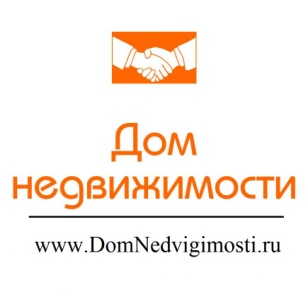 «Комнаты»1 комната, Билибина 5, «Телевышка» (4/5, 12,5 кв.м, жилое состояние, хорошие соседи, отличная инфраструктура) – 500 т.р. торг. Т. 89642397890, 89004101713 DomNedvigimosti.ru №6461 комната, Набережная 61, «Яма» (3/5, 18 кв.м, ремонт космет, ст/пак, линолеум) – 850 т.р. Т. 89004109120, 66-66-27 DomNedvigimosti.ru №9251 комната, Якутская 51Б, «Школа №14» (3/5, 24,2 кв.м, стиропор, ст/пак, ковр. покр, мебель по договору) – 900 т.р. торг. Т. 89004104594, 66-66-27 DomNedvigimosti.ru №16972 комнаты, Попова 7 к. 4, «Звезда» (3/5, 45,6 кв.м, две комнаты в коммунальной квартире, ст/пак, нов вх двери, подсобное помещение, частично меблированы) – 1 млн. 350 т.р, торг. Т. 89004090514, 89004094922 DomNedvigimosti.ru №17611 комната, Берзина 8, «Автотек» (2/5, ½ двухкомнатной квартиры улучшенка планировки, отличный ремонт, ст/пак, нов.радиаторы, ковровое покрытие, нов вх дверь, полностью меблирована, теплая, уютная отличная инфраструктура) –  800 т.р, торг Т. 89004094922, 89004090514, DomNedvigimosti.ru №17622 комнаты, Попова 7 к1, «Звезда» (2/5, 16,1х12,4 кв.м, косм. рем, с/у на 1-го хоз. большая кладовая, теплая) – 1 млн. 600 т.р. Т. 89004101713, 89642397890 DomNedvigimosti.ru №18671 комната Полярная 21, «Кристалл» (3/5, 15 кв.м, ремонт хорош, стк/пак, вх/д нов, тёплая,  мебель, быт техника) – 650 т.р. Т. 89004101715, 66-66-27 DomNedvigimosti.ru №19601 комната, Дзержинского 21, «Урожай» (3/5, 17 кв.м, без ремонта, балкон, нов. вх/д, 2 кладовки) – 1 млн. Т. 89004101713, 89642397890 DomNedvigimosti.ru №19941 комната, Кольцевая 26, «Соматика» (5/5, 15,6 кв.м, хорошее состояние, ст/пакет, новая вх/дверь, чистая, теплая, мебль и бытовая техника в подарок, кухня и душевая на двоих хозяев, вход в секцию – магнитный замок, красивый вид из окна, хорошие соседи, отличная инфраструктура) – 850 т.р. торг. Т. 89004094922, 89004090514 DomNedvigimosti.ru №20221 комната, Билибина 5, «Телевышка» (2/5, 12,5 кв.м, ст/пак, натяж. потолок, хорошие соседи, отличная инфраструктура) – 600  т.р. торг. Т. 89004094923, 66-66-27  DomNedvigimosti.ru №20271 комната, Берзина 3, «31 квартал» (1/5, 20 кв.м, отличное состояние, разделение комнаты на две зоны, кухня после ремонта, личный с/у,  хорошие соседи, отличная инфраструктура) – 850 т.р. торг. Т. 89004094923, 66-66-27  DomNedvigimosti.ru №20291 комната Кольцевая 52, «Школа №1» (4/5, 24 кв.м, жилая 19 кв.м, космет.ремонт, ст/пак, встр.кухня, проводка воды в комнату, возможна установка душ.кабины, отдельный эл.счётчик, тёплая) – 800 т.р. Т. 89004101715, 66-66-27 Domnedvigimosti.ru №20962 комнаты. Полярная 23, «Кристал» (3/5, две раздельные комнаты по 24 кв.м, стекл/пак, частично мебель и быт.тех, кухня, ж/д дверь, теплые) – 1 млн. 400 т.р. Т. 89004104590, 66-66-27 DomNedvigimosti.ru №2129Однокомнатная кв. «новая»1-комн. кв. новая. Берзина 4 к.2, «Автотек» (5/5, хороший ремонт, ст/пак, встр/кух, бытовая техника) – 2 млн. 400 т.р. торг. Т. 89004094923, 66-66-27 DomNedvigimosti.ru №8191-комн. кв. новая. Набережная 15, «Лезгинка» (2/5, 33,8 кух 5,6 кв.м, в/д нов, м/к нов, ст/п, с/у разд, кафель) – 1 млн. 700 т.р. торг. Т. 89004109120, 66-66-27 DomNedvigimosti.ru №8201-комн. кв. новая. Портовая 27, «Алые паруса» (4/6, 35,9 кв.м, кухня 8,1 кв.м, в/дв новая, космет. ремонт, с/у совмещ, лоджия с кухни) – 2 млн. 100 т.р. Т. 89004109120, 66-66-27 DomNedvigimosti.ru №10101-комн. кв. новая. Берзина 4, «Автотек» (5/5, 37,5 кв.м, кух 6,9 кв.м, с/у совм, пластик, жел. вх/д, новые м/к дв, ст/пак, балкон, домофон, хор. косм. рем, частич. меблир, чистый подъезд) – 2 млн. 600 т.р. Т. 89004090514, 89004094922 DomNedvigimosti.ru №10281-комн. кв. новая. Билибина 24, «Кристалл» (5/5, 6–технич, 33,7 кв.м, кухня 7,4 кв.м, с/у совм, счетчики воды, балкон, ст/пак, без ремонта) – 2 млн. 100 т.р. Т. 89004090514, 89004094922 DomNedvigimosti.ru №10291-ком. кв. новая. Арманская 51 к.1, «Солнечный» (5/5, 36,8 кв.м, без ремонта, без долгов) – 1 млн. 300 т.р. Т. 89004090514, 89004094922 DomNedvigimosti.ru №12741-комн. кв. новая. Гагарина 15, «Нептун» (2/5, 38,3 кв.м, кухня 8 кв.м, ремонт космет, в/д  новые, м/к натурал, стены краска, ст/пак, линолеум, домофон, чистый подъезд. отличная парковка) – 1 млн. 800 т.р. торг. Т. 89004101715, 66-66-27 DomNedvigimosti.ru №13121-комн. кв. новая. Пролетарская 55, «Идея» (2/5,  40,1 кв.м, кухня  8,8 кв.м, ремонт хороший, ст/пак, в/д нов, м/к натурал, с/у совмещ, ламинат, счётчики воды, радиаторы нов, лоджия) – 3 млн. 100 т.р. Т. 89004101715, 66-66-27 DomNedvigimosti.ru №13131-комн. кв. новая. Пролетарская 55 кор.1, «Идея» (2/5, 40,3 кв.м, кух 8,9 кв.м, балкон, рем хорош, в/д нов, обои соврем, ст/пак, с/у совмещ, очень тёплая, всё в шаговой доступности, мебель в подарок) – 2 млн. 600 т.р. Т. 89004101715, 66-66-27 DomNedvigimosti.ru №13601-комн. кв. новая. Энергостроитель 9/1, «Пионерный» (2/9, 37 кв.м, кух. 8 кв.м, балкон утеплён, рем. хорош, сан/тех нов, счёт воды, линолеум, ст/пак, радиат нов, м/к нов, в/д нов, очень тёплая, встр. кухня) – 1 млн. 900 т.р. Т. 89004101715, 66-66-27 DomNedvigimosti.ru №13791-комн. кв. новая. Полярная 4/1, «Кристалл» (3/5, 35,2 кв.м, кухня 7,7 кв.м, косметич. ремонт, ст/пак, балкон застеклен по старому, кух. гарнитур, новая вх/дв, новые радиаторы, счетчики) – 2 млн. 100 т.р. Т. 89642397890, 89004101713 DomNedvigimosti.ru №15121-комн. кв. новая. Скуридина 6, «Зеленый рынок» (4/4, 38.6 кв.м, кух.10.2 кв.м, косм. рем, ст/п, вх/дв, кух гарн. теплая) – 2 млн. 500 т.р. торг. Т. 89004094920, 66-66-27 DomNedvigimosti.ru №17501-комн. кв. новая. Приморская 7 к.1, «Моргородок» (4/5, 36 кв.м, кух.7,5 кв.м, хор. ремонт, нов вх, м/к дв, с/у совм, ст/пак, нов сантех, большая лоджия, встр кухня, встр мебель и быт тех,) – 1 млн. 900 т.р. Т. 89004094922, 89004090514 DomNedvigimosti.ru №18001-комн. кв. новая. Пролетарская 116 к.1, «Пригородный» (1/5, 40.2 кв.м, кух.8.9 кв.м, ст/пак, нат/пот, балкон утеплен застеклен, вх/дв, встр.кух, теплая, мебель по договору) – 2 млн. 100 т.р. торг. Т. 89004094920, 66-66-27 DomNedvigimosti.ru №18081-комн. кв. новая. Берзина 5, «Автотек» (2/5, 37,7 кв.м, кух. 8 кв.м, с/у совм, 1 ст/пак, част.рем) – 2 млн. 400 т.р. торг. Т. 89004101715, 66-66-27 DomNedvigimosti.ru №14551-комн. кв. новая. Октябрьская 20, «Медколледж» (7/9, 45 кв.м, кух. 12 кв.м, рем.хор, ст/пак, вх/д нов, м/д нов, с/у разд, сантех.нов, счёт.воды, мебель, быт/тех, большой балкон, тёплая, солнечная) – 2 млн. 600 т.р. торг. Т. 89004101715, 66-66-27 DomNedvigimosti.ru №19191-комн. кв. новая. Полярная 4/20, «Кристалл» (1/5, 34 кв.м, кухня 7,5 кв.м, чистая, светлая квартира, косметический ремонт, ст/пак, с/у совмещен, лоджия) – 2 млн. 400 т.р. Т. 89004094922, 89004090514 DomNedvigimosti.ru №19231-комн. кв. новая. Дзержинского 20, «Урожай» (2/5, 38 кв.м, кух 8 кв.м, ремонт космет, стк/пак, вх/д нов, с/у совмещ, счёт воды, лоджия ст/пак, подвал, видео наблюдение в тамбуре, хор соседи) – 3 млн. 400 т.р. торг. Т. 89004101715, 66-66-27 Domnedvigimosti.ru №9421-комн. кв. новая. Зайцева 25, «Солнечный» (2/5, 38,2 кв.м, кух 7,5кв.м, ремонт хороший, ст/пак, вх/нов, м/к нов, радиат нов, с/у совмещ, м/п, сантех нов, счёт воды, мебель, быт техника, балкон ст/пак) – 1 млн. 950 т.р. торг. Т. 89004101715, 66-66-27 DomNedvigimosti.ru №19891-комн. кв. новая. Набережная 15 к 2, «Госпиталь УВД» (4/5, 38,9 кв.м, кух 7 кв.м, ремонт хороший, ст/пак, вх/нов, м/к нов, радиат нов, с/у совсмещ, кафель, м/п, сантех нов, счёт воды, мебель, балкон ст/пак, тёплая) – 2 млн. 700 т.р. торг. Т. 89004101715, 66-66-27 DomNedvigimosti.ru №19901-комн. кв. новая. Октябрьская 20, «Медколледж» (7/9, 45 кв.м, кух. 12 кв.м, косм. рем, балкон, с/у раздел, меб/быт.тех по договору, солнечная сторона) – 3 млн. торг. Т. 89004101713,  89642397890 DomNedvigimosti.ru №19961-комн. кв. новая. Билибина 26, «м-н Кристалл» (2/5, 33,8 кв.м, кухня 7,8 кв.м, ст/пак, с/у совм, заст. лоджия, метал.дверь, солнечная, теплая, все для проживания, тихие соседи) – 1 млн. 800 т.р. торг. Т. 89004104593, 66-66-27 DomNedvigimosti.ru №20981-комн. кв. новая. Билибина 26, «м-н Кристалл» (3/5, 33,6 кв.м. хор.сост, ст/пак, радиаторы, встр/кух, с/у совм, кафель, метал.дверь, счетчики воды, мебель, быт.техника, лоджия застекленная, солнечная, вид на море, тихие соседи) – 1 млн. 900 т.р. Т. 89004104593, 66-66-27 DomNedvigimosti.ru №20991-комн. кв. новая. Попова 7 к.3, «Звезда» (1/5, 33,2 кв.м, косм.рем, стиропор, линолеум, ст/пак, шкаф-купе, мебл, частично быт. техника, с/у разд, и-нет, каб. ТВ) – 1 млн. 800 т.р. Т. 89004104593, 66-66-27 DomNedvigimosti.ru №Однокомнатная кв. «ленинградка»1-комн. кв. ленинградка. Речная 61 к.3, «Пионерный» (2/5, 38,5 кв.м, кух 7,4 кв.м, хор. рем, ст/пак, нов. радиатор, встр/кух, быт. тех, мебель, большой шкаф-купе, гардеробная, балкон) – 2 млн. 300 т.р. Т. 89004094922, 89004090514 DomNedvigimosti.ru №7281-комн. кв. ленинградка. Наровчатова 21, «Школа №24» (5/5, 6-тех. этаж, хорошее состояние, ст/пак, свежий ремонт в ванной, новая сантехника, солнечная, очень теплая, отличная инфраструктура) – 2 млн. 400 т.р. Т. 89642397890, 89004101713 DomNedvigimosti.ru №9271-комн. кв. ленинградка. Речная 65, «Пионерный» (3/5, 38,9 кв.м, кух 7,4 кв.м, косм.ремонт, жел. вх. дверь, ст/пак, п/к стиропор, с/у совм, счетчики воды, мебель по договору) – 1 млн. 600 т.р. Т. 89004090514, 89004094922 DomNedvigimosti.ru №10161-комн. кв. ленинградка. Попова 7 к. 2, «Звезда» (2/5, 38 кв.м, кухня 7,3 кв.м, жилое состояние, без ремонта, балкон застеклен по старому, новая вх/дв, теплая, не угловая) – 2 млн. Т. 89642397890, 89004101713 DomNedvigimosti.ru №10311-комн. кв. ленинградка. Кол. Шоссе 14, «31 кв» (4/5, 39,3 кв.м, кух 7,6 кв.м, косм. рем, с/п, ламинат, ж/д, м/к, радиаторы, нов. сантех, уютная, теплая, д/фон) – 2 млн. 500 т.р. Т. 89004101713, 89642397890 DomNedvigimosti.ru №10681-комн. кв. ленинградка. Берзина 4 к.1, «Автотек» (3/5, 38,6 кв.м, кухня 6,7 кв.м, чистая, светлая квартира, свежий косметический ремонт, отличная инфраструктура) – 2 млн. 600 т.р. Т. 89004090514, 89004094922 DomNedvigimosti.ru №12331-комн. кв. ленинградка. Наровчатова 21, «Школа №24» (2/5, 38 кв.м, ст/пак, сост. жилое, солнечная сторона, теплая, отличная инфраструктура) – 2 млн. 800 т.р. Т. 89004094920, 66-66-27 DomNedvigimosti.ru № 12571-комн. кв. ленинградка. Портовая 38, «Моргородок» (4/5, 38 кв.м, кухня 7,2 кв.м, космет. ремонт, ст/пак, с/у совмещен кафель, новая сантехника, отличный вид из окна) – 1 млн. 850 т.р. Т. 89642397890, 89004101713 DomNedvigimosti.ru №12761-комн. кв. ленинградка. Парковая 31/10, «Зеленый р-к» (5/5, 6-тех. эт, 38 кв.м, кух. 7 кв.м, хор.сост, ст/пак, встр/кух, нов.вх/дв, меж/дв, с/у кафель, теплая) – 2 млн. 600 т.р. торг. Т. 89004094920, 66-66-27 DomNedvigimosti.ru №16301-комн. кв. ленинградка. Берзина 11В, «Автотек» (5/5, 38,4 кв.м, кух. 7,4 кв.м, рем.хор, вх/нов, м/д нов, ст/пак, радиат. нов, с/у совм, сантех. нов, счёт. воды, встр/кух, шкаф-купе, солнечная, мебель, быт.тех) – 2 млн. 300 т.р. Т. 89004101715, 66-66-27 DomNedvigimosti.ru №17941-комн. кв. ленинградка. Лукса 5, «Школа №1» (3/5, 37,7 кв.м, кух. 7 кв.м, без ремонта, чистая, тёплая, мебель и быт.тех, чистый подъезд, во дворе школа, дет. сад, всё в шаговой доступности) – 2 млн. 200 т.р. торг. Т. 89004101715, 66-66-27 DomNedvigimosti.ru №17961-комн. кв. ленинградка. Колымская 11А, «Звезда» (2/5, 36 кв.м, ст/пак, кух.гарнитур, м/дв,  теплая, остается мебель) – 2 млн. 300 т.р. торг. Т. 89004094920, 66-66-27 DomNedvigimosti.ru №18071-комн. кв. ленинградка. Горького 19А, «Центр» (5/5, 38,6 кв.м, кух. 7 кв.м, чистая, светлая квартира, хороший свежий ремонт, ст/пак, с/у раздельный, современный кафель, отличная инфраструктура) – 2 млн. 600 т.р. Т. 89004094922, 89004090514 DomNedvigimosti.ru №18521-комн. кв. ленинградка. Наровчатова 5/1, «Роддом» (3/5, 38 кв.м, кухня 6,5кв.м, ремонт космет, в/д новая, ст/пак, линолеум, с/у совмещ, мебель по договор, домофон.) – 2млн. 500т.р Т. 89004104590, 66-66-27 DomNedvigimosti.ru №13801-комн. кв. ленинградка. Пролетарская 25 к. 4, «Госпиталь УВД» (2/5, 37,5 кв.м, косметический ремонт, ст/пак, балкон ст/пак, вх/дв новая, м/к новые, линолеум, обои соврем, натяж.потол, с/у совмещ, встр/кухня, мебель по договору) – 2 млн. 600 т.р. торг. Т. 89004094920, 66-66-27 DomNedvigimosti.ru №17751-комн. кв. ленинградка. Зайцева 25, «Солнечный» (4/5, 39,1 кв.м, кухня 7,5 кв.м, ремонт космет, ст/пак, с/у совмещ, счёт.воды, тёплая) – 1 млн. 600 т.р. торг. Т. 89004101715, 66-66-27 DomNedvigimosti.ru №21181-комн. кв. ленинградка. Кол.Шоссе 4 к.2, «31кв» (4/5, 34 кв.м, хор.сост, сч.воды, м/двери, линолеум, с/у совм, мебл, быт.тех, кухня, стиропор, новая сантехника, метал.дверь, теплая, тихие соседи) – 1 млн. 900 т.р. торг. Т. 89004104593, 66-66-27 DomNedvigimosti.ru №21431-комн. кв. ленинградка. Колымская 15а, «Звезда» (4/5, 38,1 кв.м, кухня 7,6 кв.м, косм.рем, м/дв, линолеум, ст/п, радиаторы, стиропор, нов. электрика, с/у совм, нов.сантехника, сч/воды, встр.кухня, шкаф-купе, мебл, быт.тех, д-фон) – 1 млн. 950 т.р. Т. 89004104593, 66-66-27 DomNedvigimosti.ru №2153Однакомнатная кв. «улучшенка»1-комн. кв. улучшенка. Набережная 55 к.3, «Яма» (4/5, хорошее состояние, ванна кафель, меж/к двери, декотайл, ковролин, очень теплая, не угловая, мебель по договору) – 2 млн. Т. 89642397890, 89004101713 DomNedvigimosti.ru №5851-комн. кв. улучшенка. Набережная 79, «Простоквашино» (5/5, 35 кв.м, кух 7 кв.м, ст/пак, нов. радиаторы, косм.ремонт, мебел) – 2 млн. торг. Т. 89004094922, 89004090514 DomNedvigimosti.ru №7291-комн. кв. улучшенка. Кольцевая 36 А, «Ладья» (3/5, 35 кв.м, кух 7,5 кв.м, оч.хор.ремонт, ст/пак, нат.потолки, встр/кух, нов.техника, с/у совмещ, кафель, нов.сантех, мебель, очень уютная) – 2 млн.  800 т.р торг. Т. 89004094922, 89004090514DomNedvigimosti.ru №7931-комн. кв. улучшенка. Пролетарская 61 к.1, «Яма» (1/5, 33,5 кв.м, кух 7,3 кв.м, рем.хор, в/д нов, ст/пак, нов.радиаторы, с/у раздел) – 2 млн. 100 т.р. Т. 89004109120, 66-66-27 DomNedvigimosti.ru №8241-комн. кв. улучшенка. К.Маркса 67А, «Роддом» (3/5, 33,5 кв.м, кух 7,5 кв.м, с/у разд, станд.рем, отл.инфр) – 2 млн. торг. Т. 89004094922, 89004090514DomNedvigimosti.ru №8311-комн. кв. улучшенка. Болдырева 10, «СК Колымский» (3/5, 39,8 кв.м, кух 6 кв.м, ремонт хороший, сантехника, электрика нов, 1 ст/пак, с/у совм., мебель) – 3 млн. торг. Т. 89004109120, 66-66-27 DomNedvigimosti.ru №9731-комн. кв. улучшенка. Попова 7, «Звезда» (2/5, 33,5 кв.м, кух 7,1 кв.м, с/у разд, нов.вх/д, нов.м/к двери, ст/пак, отлич.косм.рем, ламинат, ванна кафель, счетчики, частично меб. и быт. техника) – 2 млн. 400 т.р. Т. 89004090514, 89004094922 DomNedvigimosti.ru №10301-комн. кв. улучшенка. Попова 3, «Звезда» (1/5, 33 кв.м, хор.сост, встр/кух, ст/пак, нов.сантех, теплая, уютная) – 1 млн. 800т.р Т. 89004094923, 66-66-27 DomNedvigimosti.ru №10841-комн. кв. улучшенка. Ш. Шимича 11 к.1, «Автотек» (4/5, 33,6 кв.м, кух 7,3 кв.м, косм.рем, солнечная, теплая, чистая, с/у раздел, част.меблирована) – 2 млн. 200 т.р. торг. Т. 89004101713, 89642397890 DomNedvigimosti.ru №1085 1-комн. кв. улучшенка. К.Маркса 67А, «Северное сияние»(5/5, 34 кв.м, кух 7,5кв.м, хороший ремонт, декотайл, ковровое покрытие, ст/пак, нов радиаторы, с/у разд, натяж пот-к, выровн стены) – 2 млн. 400 т.р. Т. 89004094922, 89004090514 DomNedvigimosti.ru №12471-комн. кв. улучшенка. Набережная 55 к.3, «Идея» (2/5, 32 кв.м, кухня 7,1 кв.м, ремонт космет, в/д нов, м/к натурал, ковролин, ст/пак, радиаторы нов.) – 2 млн. Т. 89004101715, 66-66-27 DomNedvigimosti.ru №12791-комн. кв. улучшенка. Пролетарская 108, «Пригородный» (4/5,  52 кв.м, кухня  7 кв.м, балкон, ремонт космет, ст/пак, в/д нов, линолеум, встр. кухня, тёплая, подвал) – 2 млн. 400 т.р. Т. 89004101715, 66-66-27 DomNedvigimosti.ru №14031-комн. кв. улучшенка. Кольцевая 64 А, «Школа №1» (4/5, 33,9 кв.м, кухня 7,3 кв.м, ремонт космет, в/д  нов, ст/пак,  сантех новая, счётчики воды, тёплая, чистый подъезд) – 1 млн. 800 т.р. Т. 89004101715, 66-66-27 DomNedvigimosti.ru №14201-ком. кв. улучшенка. Попова7, «Звезда» (5/5, 33 кв.м, кухня 7 кв.м, косметический ремонт, с/у раздельный, встроенная кухня, меблирована, домофон, теплая, светлая, развитая инфраструктура) – 1 млн. 750 т.р. Т. 89004094922, 89004090514 DomNedvigimosti.ru №14281-комн. кв. улучшенка. Зайцева 25 к.1, «Солнечный» (5/5, 33,8 кв.м, без ремонта, жилое состояние, теплая) – 1 млн. 250 т.р. торг. Т. 89004094920, 66-66-27 DomNedvigimosti.ru №17471-комн. кв. улучшенка. Болдырева 6 А, «Школа№24» (1/5, этаж высокий, 33,6 кв.м, без ремонта, жилое состояние, развитая инфраструктура) – 1 млн. 900 т.р. Т. 89642397890, 89004101713 DomNedvigimosti.ru №18421-комн. кв. улучшенка. пл. Космонавтов 7, «Школа №24» (2/5, 33,7 кв.м, кух. 7,2 кв.м, косм. рем, ст/пак, полы дсп, с/у раздел, теплая, солнечная) – 2  млн. 300 т.р. Т. 89004101713, 89642397890 DomNedvigimosti.ru №18591-комн. кв. улучшенка. Пролетарская 81 к 2, «Простоквашино» (5/5, 33,3 кв.м, кух 7,1 кв.м, ремонт космет, ст/пак, вх/д нов, с/у раздел, м/п, счёт.воды) – 1 млн. 700 т.р. торг. Т. 89004101715, 66-66-27 DomNedvigimosti.ru №19621-комн. кв. улучшенка. Пролетарская 61 к.1, «95 кв» (5/5, 33,3 кв.м, кухня 7 кв.м, частично косм. ремонт, жилое состояние, ст/пак, новая вх/дв, м/к дверь, солнечная, чистая, развитая инфраструктура) – 1 млн. 700 т.р. Т. 89642397890, 89004101713 DomNedvigimosti.ru №20031-комн. кв. улучшенка. К. Маркса 49, «Школа №17» (2/5, 33,4 кв.м, кух. 6 кв.м, хор. рем, ст/пак, нов. вх/д, нов. м/д, нов. радиат, с/у совмещ, м/п, нов. сантех, сч/воды, встр/кухня, меб/быт. тех.) – 2  млн. Т. 89004101713, 89642397890 DomNedvigimosti.ru №20161-комн. кв. улучшенка. Набережная 67, «м-н Лимончик» (5/5, 34 кв.м, стек/пак, мебель, новая сан.тех, новые трубы, ванна-плитка) – 1 млн. 500 т.р. Т. 89004090514, 89004094922 DomNedvigimosti.ru №20321-комн. кв. улучшенка. Пролетарская 46 к. 2, «школа №30» (1/5, 33.4 кв.м, кух. 7.1 кв.м, без ремонта, с/у разд) – 1 млн. 400 т.р. Т. 89004104590, 66-66-27 DomNedvigimosti.ru №20311-комн. кв. улучшенка. Пролетарская 65 к.2, «Яма» (1/5, 34,1 кв.м, жилое состояне, ст/пак, кух.гарн, нов.радиат, частично натяж.потол, счет.воды, теплая, меб/быт.тех по договору) – 1 млн. 700 т.р. Т. 89004104594, 66-66-27 DomNedvigimosti.ru №20841-комн. кв. улучшенка. Набережная 55, «Яма» (2/5, 33,3 кв.м, кухня 7,5 кв.м, ремонт хорош, ст/пак, вх/нов, м/к нов, с/у совмещ,  м/п, сантех нов, потолок в 2х уров, мебель, быт.техника по договору) – 2 млн. 100 т.р. торг. Т. 89004101715, 66-66-27 Domnedvigimosti.ru №21191-комн. кв. улучшенка. Набережная 71, «Яма» (3/5, 33,6 кв.м, без рем, ст/пак, с/у разд, нов.сант, каб.ТВ, метал.дверь, теплая) – 1 млн. 760 т.р. торг. Т. 89004104593, 66-66-27 DomNedvigimosti.ru №2136Однакомнатная кв. «сталинка»1-комн. кв. сталинка. Комунны 5, «СВГУ» (3/4, 36,4 кв.м, кухня 8,1 кв.м, ремонт хороший, м/д нов, санузел совмещ, м/п, сантех.нов, кафель, тёплая) – 2 млн. 050 т.р. торг. Т. 89004101715, 66-66-27 DomNedvigimosti.ru №18711-комн. кв. сталин. К.Маркса 40, «Центр» (3/4, 35 кв.м, кухня 8,3 кв.м, просторная теплая квартира в самом центре города, стены кирпичные, хорошая звукоизоляция, все в шаговой доступности) – 1 млн, 800 т.р., торг Т. 89004090514, 89004094922 DomNedvigimosti.ru №2013Однакомнатная кв. «индивудуалка»1-комн. кв. индив. Флотская 7, «Моргородок» (1/5, 35,6 кв.м, кух 9 кв.м, не испорчена евро ремонтом) – 1 млн. 400 т.р. Т. 89004101715, 66-66-27 DomNedvigimosti.ru №15051-комн. кв. индивудуалка. Промышл.проезд 7, «3 мкр» (1/5, 49,4 кв.м, кух 15,5 кв.м, с/у совм., встр/кух, панели, сантехника, декотайл, мебель по договору) – 2 млн. 100 т.р. торг. Т. 89004101713, 89642397890 DomNedvigimosti.ru №9151-комн. кв. индивудуалка. Парковая 19, «Центр» (1/9, 55 кв.м, отличный дизайнерский ремонт, очень большая кухня, полы с подогревом по всей квартире (керамогранит, ламинат высокого класса), идеально выровненные стены, двухуровневые натяжные потолки, полная замена сантехники и электрики, большая кладовая, дизайнерские обои, дом не нуждается в характеристике) – 4 млн. 350 т.р. торг. Т. 89004094922, 89004090514 DomNedvigimosti.ru №14271-комн. кв. индивудуалка. Комсомольская пл. 2, «Телевышка» (4/5, 42,4 кв.м, ванна кафель, нов.сантех, радиатор, ст/пак, линолеум, ламинат, меб/быт.тех, окна на две стороны, с/у совм, узакон) – 2 млн. 800 т.р. торг. Т. 89004101713, 89642397890 DomNedvigimosti.ru №14311-комн. кв. индивудуалка. Портовая 4, «Урожай» (5/5, 30,9 кв.м, без рем, хор. инфраструктура, всё в шаговой доступности) – 1 млн. 800 т.р.Т. 89004101713, 89642397890 DomNedvigimosti.ru №14331-комн. кв. индивудуалка. Набережная 15, «Лезгинка» (5/5, 34 кв.м, косметический ремонт, нов вх/мк двери, ковровое покрытие, с/у разд, пластик, ст/пак, отличная инфраструктура) – 2 млн. 100 т.р. торг. Т. 89004094922, 89004090514 DomNedvigimosti.ru №15621-комн. кв. индивудуалка. Гагарина 10/31, «Зелёный рынок» (2/5, 35,7 кв.м, кухня 7,2 кв.м, ст/пак, с/у совмещ, тёплая, без ремонта) – 1 млн. 800 т.р. Т. 89004101715, 66-66-27 DomNedvigimosti.ru №15771-комн. кв. индивудуалка. Промышленный проезд  7, «3 мкр» (1/5, 39,5 кв.м, кух.12,5 кв.м, без рем, ст/пак, нов. вх. дверь) – 1 млн. 800 т.р. Т. 89004104594, 66-66-27 DomNedvigimosti.ru №16991-комн. кв. индивудуалка. Ямская 2, «Автотек» (4/5, 45,5 кв.м, хор. рем, ст/пак, встр/кух, ламинат, нов.радиат, натяж/гипс потолки, сантех. нов, част. счеч, 2 кладовки, меб/тех остается, электр. нов.) – 2 млн. 950 т.р. торг. Т. 89004104594, 66-66-27 DomNedvigimosti.ru №17001-комн. кв. индивудуалка. Гагарина 24 к.2, «Торговый» (2/5, 38,5 кв.м, ст/пак, кух.гарн, с/у кафель, теплая) – 2 млн. 200 т.р. торг. Т. 89004094920, 66-66-27 DomNedvigimosti.ru №17681-комн. кв. индивудуалка. Набережная 61, «Лимончик» (3/5, 33,7 кв.м, без бемонта, встр/ кух, меб/быт. техника) – 1 млн. 450 т.р. торг. Т. 89004101713,  89642397890 DomNedvigimosti.ru  №18651-комн. кв. индивудуалка. Советская 23 к.1, «Урожай» (1/5, 35,3 кв.м, кух. 8,7 кв.м, 1 этаж высокий, рем, ст/пак, потолки в двух уровнях, балкон утеплен застеклен, вх/дв, встр.кух, теплая, подгрев пола, мебель по договору, обмен на авто 100% с доплатой, рассрочка) – 3 млн. 150 т.р. торг. Т. 89004094920, 66-66-27 DomNedvigimosti.ru №19581-комн. кв. индивудуалка. Портовая 11/2, «СВГУ» (1/7,  ремонт космет, стк/пак, с/у раздельный, ванна с окном, большая гардеробная, тёплая, солнечная) – 2 млн. 100 т.р. торг. Т. 89004101715, 66-66-27 Domnedvigimosti.ru №19751-комн. кв. индивидуалка. Комсомольская пл. 4, «Телевышка» (3/5, нов. дверь, стек/пак, ремонт, мебель, кухня, ламинат, линолеум, быт. техника) – 1 млн. 800 т.р. Т. 89004104590, 66-66-27 DomNevidvigimosti.ru №20331-комн. кв. индивидуалка. Речная 61 к.3, «Пионерный» (1/5, 42,3 кв.м, косметический ремонт, ст/пак, кух.гарнитур, с/у совмещ. частично кафель, мебель/быт.тех. по договору, чистая, теплая) – 2 млн. 200 т.р. торг. Т. 89004104594, 66-66-27 DomNevidvigimosti.ru №20891-комн. кв. индивидуалка. Кол.Шоссе 13, «31 кв» (4/4, 46 кв.м, 11,4 кв.м, хороший ремонт, ст/пак, вх/д нов, м/д нов, радиат.нов, с/у совмещ, новая сантехника, счётчики воды, натяж.потолок, ламинат, солнечная, квартира застрахована) – 2 млн. 200 т.р. торг. Т. 89004101713, 89642397890 DomNedvigimosti.ru №2095Однакомнатная кв. «гармошка»1-комн. кв. гармошка. Набережная 47, «Лезгинка» (5/5, 42,5 кв.м, альков, косм.рем, ст/пак, линолеум, с/у совмещ, нов.сантех, счётчики воды, меб/быт.тех, чистый подъезд, домофон) – 2 млн. 500 т.р. Т. 89004101713, 89642397890 DomNedvigimosti.ru №1569Однакомнатная кв. «хрущевка»1-комн. кв. хрущевка. Пушкина 9, «Металлист» (3/5, 30 кв.м, космет.ремонт, ст/пак, чистая, отличная инфраструктура) – 2 млн. Т. 89642397890, 89004101713 DomNedvigimosti.ru №5141-комн. кв. хрущевка. Гагарина 23 Б, м-н «Олимп» (4/5, част.рем, новая в/д, ст/пак, чистая, теплая) – 1 млн. 800т.р  торг. Т. 89004094923, 66-66-27 DomNedvigimosti.ru №7561-комн. кв. хрущевка. Портовая 38, «Моргородок» (4/5, 30 кв.м, кух 7 кв.м, рем.косм, нов.в/д, стиропор, с/у совм) – 1 млн. 580 т.р. торг. Т. 89004109120, 66-66-27 DomNedvigimosti.ru №8341-комн. кв. хрущевка. Марчеканская 2А, «Марчекан» (5/5, 30 кв.м, кух 6,5 кв.м, с/у разд, косм.рем, нов. вх/дверь, шкаф-купе, мебель, новая кухня в подарок) – 1 млн. 450 т.р. торг. Т. 89004094922, 89004090514 DomNedvigimosti.ru №9371-комн. кв. хрущевка. Школьный пер. 1, «ТЦ Заря» (1/5, 31,3 кв.м, кух 6 кв.м, косм.рем, встр/кух, нов.сантех, с/у совмещ, кафель, м/дверь, ст/пак, част.меблир, хор.подъезд, домофон, солнеч, теплая) – 2 млн. 500 т.р. Т. 89004101713, 89642397890 DomNedvigimosti.ru №1058 1-комн. кв. хрущевка. Советская 5, «Чайка» (2/5, 30,3 кв.м, кухня 6 кв.м, ремонт хорош, в/д новая, м/к нов, потолок натяж, с/у совмещ, сантех.нов, встроенная кухня) – 2 млн. 050 т.р. Т. 89004101715, 66-66-27 DomNedvigimosti.ru №1329 1-комн. кв. хрущевка. Коммуны 10, «Дом Радио» (4/5, 30,5 кв.м, кухня 6 кв.м, космет. ремонт, ст/пак, ламинат, теплая, отличная инфраструктура) – 1 млн. 700 т.р. Т. 89642397890, 89004101713 DomNedvigimosti.ru №13591-комн. кв. хрущевка. Берзина 6, «Автотек» (1/5, 32 кв.м, кухня 5,4 кв.м, подвал, ремонт космет, тёплая, дом после кап. ремонта, коллекция камней, цветов) – 2 млн. 100 т.р. торг. Т. 89004101715, 66-66-27 DomNedvigimosti.ru №13811-комн. кв. хрущевка. Речная 59, «Пионерный» (2/5,  31 кв.м, кухня  6 кв.м, ремонт хорош, в/д нов, м/к гармошка, линолеум, ст/пак, потолок стеропор, счёт воды, с/у совмещ, сан тех новая) – 1 млн. 800 т.р. Торг. Т. 89004101715, 66-66-27 DomNedvigimosti.ru №14211-комн. кв. хрущевка. (студия) Ленина 18а, «Центр» (5/5, 31,6 кв.м, косм. рем, ст/пак, душ/каб, встр.кух, покрытие, част.меблирована, отл. инфраструктура, всё в шаговой доступности) - 2 млн. 300 т.р. торг. Т. 89004101713, 89642397890 DomNedvigimosti.ru №14291-комн. кв. хрущевка. Пролетарская 30, «6-й магазин» (2/5, 30 кв.м, ст/пак, жилое состояние, без ремонта, не угловая) – 1 млн. 900 т.р. Т. 89642397890, 89004101713 DomNedvigimosti.ru №15651-комн. кв. хрущевка. Гагарина 21 А, «Нептун» (1/5, 29,8 кв.м, кухня 5,4 кв.м, ремонт космет, в/д  нов, м/к нов, ст/пак, сан тех новая, ламинат+покрытие, тёплая, возможен обмен на отдал. р-он) – 1 млн. 800т.р. торг. Т. 89004101715, 66-66-27 DomNedvigimosti.ru №15801-комн. кв. хрущевка. Гагарина 23, «Торговый» (4/5, 31,5 кв.м, кух. 5,4 кв.м, хор.рем, ст/пак, встр/кух, ламинат, шкаф-купе, с/у совм, кафель, душ/каб, теплая) – 2 млн. 600 т.р. Т. 89004101715, 66-66-27 DomNedvigimosti.ru №16401-комн. кв. хрущевка. Колымская 12, «Звезда» (2/5, 30 кв.м, косметический ремонт, декотайл, мебель по договору) – 1 млн. 600 т.р. торг. Т. 89642397890, 89004101713 DomNedvigimosti.ru №16911-комн. кв. хрущевка. Марчеканский пер. 17В, «Школа №1» (5/5, 32,8 кв.м, без ремонта, ст/пак, новая сантех. ванна/туалет пластик. панели) – 1 млн 900 т.р. Т. 89004104594, 66-66-27 DomNedvigimosti.ru №17011-комн. кв. хрущевка. Речная 59, «Пионерный» (1/5, 31 кв.м, косм. рем, ст/пак, нов. проводка, нов. двери, меб/тех) – 1 млн. 900 т.р. Т. 89004104594, 66-66-27 DomNedvigimosti.ru №17511-комн. кв. хрущевка. Гагарина 40, «Торговый» (5/5, 30,3 кв.м, космет ремонт, вд/х нов, встроенная кухня, стир. машинка, холодильник, встроенный шкаф, с/у совмещ, отличная инфраструктура) – 1 млн. 550 т.р. Т. 89004094922, 89004090514 DomNedvigimosti.ru №17601-комн. кв. хрущевка. К. Маркса 80А, «Соматика» (5/5, 30,3 кв.м, косметический ремонт, нов вх двери, натяжн потолки, ст/пак, с/у раздельный, частично меблирована, отличная инфраструктура) – 1 млн. 800 т.р. Т. 89004094922, 89004090514 DomNedvigimosti.ru №17631-комн. кв. хрущевка. Гагарина 28б, «Торговый» (1/5, 30 кв.м, косм. рем, ст/п, вх/дв, теплая) – 2 млн. торг. Т. 89004094920, 66-66-27 DomNedvigimosti.ru №17691-комн. кв. хрущевка. К. Маркса 38, «Восход» (3/5, 29,6 кв.м, 5,4 кв.м, без ремонта, с/у совмещ, теплая, солнечная, развита инфраструктура) – 2 млн. 600 т.р. торг. Т. 89004101715, 66-66-27 DomNedvigimosti.ru №17951-комн. кв. хрущевка. Портовая 38 к.2, «Моргородок» (4/5, 30.1 кв.м, без ремонта) – 1 млн. 700 т.р. торг.  Т. 89004094920, 66-66-27 DomNedvigimosti.ru №18111-комн. кв. хрущевка. Гагарина 22, «м-н Нептун» (2/5, 30 кв.м, кухня 6 кв.м, ст/пак, кухон. гарнитур, меж/к двери, с/у раздел, новая сантехника, пластик.панели) – 1 млн. 700 т.р. Т. 89642397890, 89004101713 DomNedvigimosti.ru №18151-комн. кв. хрущевка.  Пролетарская 4, «Чайка» (3/5, 30,4 кв.м, космет. рем, сант. нов, счет. воды, линолиум, домофон) – 1 млн. 800 т.р. Т. 89004104594, 66-66-27 DomNedvigimosti.ru №18241-комн. кв. хрущевка. Пролетарская 40, «6-ой магазин» (3/5, 30 кв.м, без ремонта, жилое сост, нов. сантех, счет.воды) – 1 млн. 900 т.р. Т. 89004104594, 66-66-27 DomNedvigimosti.ru №18301-комн. кв. хрущевка. Пушкина 7, «Металлист» (3/5, 31 кв.м, без ремонта, ст/пак, вх/дв, частично замена сантехники) – 1 млн. 600 т.р. Т. 89004104594, 66-66-27 DomNedvigimosti.ru №18761-комн. кв. хрущевка. К. Маркса 44, «Восход» (3/5, 29,9 кв.м, кух. 5,6 кв.м, косметический ремонт, ст/пакеты, частично с мебелью и бытовой техникой, теплая, балкон) – 1  млн. 650 т.р. торг. Т. 89004090514, 89004094922 DomNedvigimosti.ru №19021 комн. кв. хрущевка. К.Маркса 39, «Центр» (5/5, 31 кв.м, косм. рем, ст/пак, линолеум, теплая, хорошие соседи) – 1 млн. 800 т.р. торг. Т. 89004101713, 89642397890 DomNedvigimosti.ru  №19951-комн. кв. хрущевка. Пролетарская 32, «м-н 6-ой» (5/5, 30,8 кв.м, свежий ремонт, отличное состояние, ст/пак, встр/кух, натяжные потолки, декотайл, м/к двери, новая вх/дверь, с/у кафель, новая сантехника, новая проводка, шкаф-купе, мебель/быт.тех, солнечная) – 2 млн. 100 т.р. Т. 89642397890, 89004101713 DomNedvigimosti.ru  №20021-комн. кв. хрущевка. Парковая 24, «Телевышка» (4/5, 31 кв.м, кух. 5,4 кв.м, косм. рем, ст/пак, нов. вх/д, нов. м/к, с/у совмещ, м/п, нов. сантех, ламинат, теплая) – 2  млн. 200 т.р. Т. 89004101713, 89642397890 DomNedvigimosti.ru  №20171-комн. кв. хрущевка. Берзина 7 А, «Автотек» (5/5, 30 кв.м, без ремонта, жилое состояние, солнечная, развита инфраструктура) – 1 млн. 450 т.р. Т. 89642397890, 89004101713 DomNedvigimosti.ru  №20211-комн. кв. хрущевка. Вострецова 8, «м-н Соло» (5/5, хорошее состояние, мебель, ванна-кафель, металл. дверь, стекл/пак, стиропор) – 1 млн. 700 т.р. Т. 89004104590, 66-66-27 DomNedvigimosti.ru №20341-комн. кв. хрущевка. Лукса 4, «школа №1» (5/5, 29.8 кв.м, мебель, нов. ТВ, дорогой ламинат, м/к двери, кухня, бытовая техника, новая сан. тех, душевая каб, кафель, нов. эл-ка) – 2 млн. 300 т.р. Т. 8900410450, 66-66-27 DomNedvigimosti.ru №20351-комн. кв. хрущевка. Лукса 4Б, «школа №1» (частичный ремонт, мебель, ковр. покрытие, встр. кухня, стиропор) – 1 млн. 700 т.р. Т. 89004104590, 66-66-27 DomNedvigimosti.ru №20361-комн. кв. хрущевка. Портовая 38 к.3, «Моргородок» (кап. ремонт. дома, мебель, стек/пак, кухня, шкаф-купе, ванна-кафель, с/у разд, чистая, теплая) – 1 млн. 800 т.р. Т. 89004104590, 66-66-27 DomNedvigimosti.ru №20371-комн. кв. хрущевка. Пролетарская 32, «6-й маг» (2/5, без ремонта, стиропор, мебель и быт.тех, стек/пак, новые трубы) – 1 млн. 900  т.р. Т. 89004104590, 66-66-27 DomNedvigimosti.ru №20381-комн. кв. хрущевка. Пролетарская 70А, «Идея» (3/5, 30,4 кв.м, кухня 5,6 кв.м, косметический ремонт, жилое состояние, ванна-кафель, пустая) – 1 млн. 400 т.р. Т. 89642397890, 89004101713 DomNedvigimosti.ru №20391-комн. кв. хрущевка. Пролетарская 82, «95 кв» (5/5, 29.9 кв.м, быт.тех, ТВ, мебель, стек/пак, новая сан. тех, счет. воды) – 1 млн. 800 т.р. Т. 89004104590, 66-66-27 DomNedvigimosti.ru №20401-комн. кв. хрущевка. Пролетарская 26/2, «Жен.консультация» (3/5, 30 кв.м, хорош.состояние, узакон. переплан, ст/пак, встр/кух, ламинат, новые радиаторы, с/у совмещ.кафель, шкаф-купе, не угловая) – 2 млн. 200 т.р. Т. 89642397890, 89004101713 DomNedvigimosti.ru  №20531-комн. кв. хрущевка. Лукса 4 Б, «Торговый» (4/5, 30,3 кв.м, хороший ремонт, новые входные и межкомнатные двери, ст/пакеты,  с/у раздельный, частично меблирована, отличная инфраструктура) – 1 млн 650 т.р. торг. Т. 89004094922, 89004090514 DomNedvigimosti.ru №20731-комн. кв. хрущевка. Вострецова 4, «м-н Соло» (2/5, 32,1 кв.м, свежий ремонт, стекл/пак, ламинат, ванна-кафель, новая сантех, новые трубы, натяжные потолки, мебель, кап.ремонт дома, чистая) – 1 млн. 900 т.р. Т. 89004090514, 89004094922 DomNedvigimosti.ru №20861-комн. кв. хрущевка. Гагарина 30 Б, «Олимп» (4/5, 30 кв.м, жилое состояние, ст/пак, кух.гарнитур, новые радиаторы, счетчики воды, мебель и быт.тех) – 1 млн. 500 т.р. Т. 89642397890, 89004101713 DomNedvigimosti.ru №20881-комн. кв. хрущевка. Вострецова 6, «м-н Соло» (3/5, 32 кв.м, хор.сост, стиропор, с/у совм, мебель, быт.тех, домофон, инет, сеть, Wi-Fi, ТВ, теплая, тихие соседи) – 1 млн. 650 т.р. торг. Т. 89004104593, 66-66-27 DomNedvigimosti.ru №21001-комн. кв. хрущевка. К. Маркса 44, «Восход» (3/5, 29,9 кв.м, кух. 5,6 кв.м, косметический ремонт, ст/пакеты, частично с мебелью и бытовой техникой, теплая, балкон) – 1  млн. 650 т.р. торг. Т. 89004090514, 89004094922 DomNedvigimosti.ru №19021-комн. кв. хрущевка. К. Маркса 54А, «Школа №17» (5/5, 30 кв.м., евроремонт, новые входные и межкомнатные двери, ст/пакеты, выровненные стены, арка, большой совмещенный с/у, новая сантехника, перепланировка узаконена, для проживания есть все – мебель и бытовая техника, отличная инфраструктура) – 2 млн 100 т.р. Т. 89004094922, 89004090514 DomNedvigimosti.ru №21441-комн. кв. хрущевка. Скуридина 6а, «р-к Зеленый рынок» (3/5, 29,8 кв.м, с/у совм, стиропор, интер. ТВ, и-нет, теплая, тихие соседи, развитая инф-ра) – 1 млн. 600 т.р. Т. 89004104593, 66-66-27 DomNedvigimosti.ru №21471-комн. кв. хрущевка. Якутская 51в, «Торговый» (3/5, 42 кв.м, косм.рем, угловая, ст/пак, стиропор, мебель, с\у разд, метал. дверь, теплая, тихие соседи, развитая инф-ра) – 1 млн. 700 т.р. Т. 89004104593, 66-66-27 DomNedvigimosti.ru №21481-комн. кв. хрущевка. Кольцевая 28, «Соматика» (4/5, 31,8 кв.м, ст/пак, м/двери, радиатор, линолеум,  с/у разд, панели, нов.сантехника, каб. ТВ, и-нет, д-фон, теплая) –1 млн. 650 т.р. Т. 89004104593, 66-66-27 DomNedvigimosti.ru №21501-комн. кв. хрущевка. К. Шоссе 11, «31 кв.» (3/5, 31 кв.м, ст/пак, с/у совм, быт.техника, част.мебел, метал.дверь, теплая, тихие соседи) – 1 млн. 700 т.р. торг Т. 89004104593, 66-66-27 DomNedvigimosti.ru №21521-комн. кв. хрущевка. Портовая 19, «СВГУ» (1/5, 30 кв.м, угловая, с/у раздельный, стиропор, ст/п, линолеум, сеть, д-фон, метал. дверь, подвал) – 1 млн. 500 т.р. торг Т. 89004104593, 66-66-27 DomNedvigimosti.ru №21541-комн. кв. хрущевка. Якутская 43, «школа №17» (1/5, 31 кв.м, б/рем, с/у совм, д-фон, теплая, тихие соседи) – 1 млн. 400 т.р. Т. 89004104593, 66-66-27 DomNedvigimosti.ru №2155Однакомнатная кв. «гостинка и малосемейка»1-комн. кв. малосемейка. Берзина 11А, «Славянский» (2/5, 32,9 кв.м, ст/пак, хор.ремонт, теплая, зам.сантех) – 2 млн. торг. Т. 89004094922, 89004090514 DomNedvigimosti.ru №8171-комн. кв. гостинка. Кол. Шоссе 8 к.3, «31 кв» (4/5, 33,7 кв.м, кухня 6 кв.м, рем. хор, в/д нов, с/у совмещ) – 2 млн. Т. 89004109120, 89004094922 DomNedvigimosti.ru №8371-комн. кв. гостинка. Берзина 31, р-н «Автотек» (3/5, 24,8 кв.м, кух 5,7 кв.м, с/у совм, нов. вх/д, нов. м/к двери, ст/пак, отл. рем, встр/кух, 2 жк.ТВ, стир.маш, в подарок подвал и огород под окном) – 1 млн. 700 т.р. Т. 89004090514, 89004094922 DomNedvigimosti.ru №9001-комн. кв. гостинка. Берзина 31, «Автотек» (4/5, 26,1 кв.м, хор.сост, ст/пак, встр/кух, ламинат, нов.радиат, нат.потол, нов.сантех, ванна пластик.панели, теплая, меб/быт.тех по договору) – 1 млн. 500 т.р. торг. Т. 89004104594, 66-66-27 DomNedvigimosti.ru №16871-комн. кв. гостинка. Берзина 31, «Автотек» (5/5, 34,5 кв.м, без ремонта, ст/пак, нов. радиат) – 1 млн. 650 т.р. Т. 89004104594, 66-66-27 DomNedvigimosti.ru №16881-комн. кв. гостинка. Берзина 31, «Автотек» (5/5, 26,6 кв.м, частично косм.рем, с/у кафель, меб/тех по договору, ст/пак, нов.радиат, натяж.потолки, нов.сантех) – 1 млн. 700 т.р. Т. 89004104594, 66-66-27 DomNedvigimosti.ru №16891-комн. кв. малосемейка. Лукса 17А, «Школа№1» (3/5, 22 кв.м, без ремонта, ст/пак) – 1 млн. 400 т.р. Т. 89004104594, 66-66-27 DomNedvigimosti.ru №16931-комн. кв. малосемейка. Берзина 27, «Автотек» (4/5, 34,2 кв.м, без рем, ст/пак, домофон) – 1 млн. 500 т.р. Т. 89004104594, 66-66-27 DomNedvigimosti.ru №17911-комн. кв. малосем. Кольцевая 50, «Школа №1» (2/5, 28,6 кв.м, жилое состояние, ст/пак, частично косм.рем) – 1 млн. 550 т.р. Т. 89642397890, 89004101713 DomNedvigimosti.ru №18461-комн. кв. малосемейка. Кольцевая 50, «Школа №1» (2/5, 21,1 кв.м, кух 5,4 кв.м, ремонт космет, стк/пак, с/у совмещ, м/п, сантех нов, счёт воды, тёплая, кладовка на площадке) – 1 млн. 200 т.р. Т. 89004101715, 66-66-27 DomNedvigimosti.ru №19221-комн. кв. гостинка. Транспортная 10, «Китай рынок» (3/5, 29,5 кв.м, косметический ремонт, просторная комната, хорошая мебель) – 1 млн. 250 т.р. Т. 89004101713, 89642397890 DomNedvigimosti.ru №1087 1-комн. кв. гостинка. Берзина 31, «Автотек» (5/5, 25.5 кв.м, нов. сан.тех и с/у, стек/пак, кафель, на кух. натяжной потолок, диван, шкаф, солнечная.) – 1 млн. 500 т.р. Т. 89004104590, 66-66-27 DomNedvigimosti.ru №20411-комн. кв. гостинка. Лукса 17А, «школа №1» (2/5, 31.2 кв.м, косметич. ремонт, кухня, плита, теплая) – 1 млн. 500 т.р. Т. 89004104590, 66-66-27 DomNedvigimosti.ru №20421-комн. кв. гостинка. Марчеканский пер. 11, «Энола» (1/5, 26.9 кв.м, ремонт, мебель, шкаф-купе, большая ванна, кафель, пол с подогревом, счет.воды, ст/пак, каб. ТВ, подпол) – 1 млн. 400 т.р. Т. 89004104590, 66-66-27 DomNedvigimosti.ru №20431-комн. кв. малосемейка. Берзина 27, «Автотек» (2/5, 34,4 кв.м, кухня 6,6 кв.м, частичный ремонт, ст/пак, вх/дв новая, м/дв новые, новые радиаторы, с/у совмещ, счётчики воды, м/п, новая сантехника) – 1 млн. 450 т.р. Т. 89004101713, 89642397890 DomNedvigimosti.ru №20631-комн. кв. гостинка. Набережная 15 к.1, «Лезгинка» (1/5, 36,7 кв.м, ст/пак, жилое состояние, радиатор, кладовка, в секции 3 хозяина, тихие соседи, солнечная, теплая) – 2 млн. 100 т.р. Т. 89004104593, 66-66-27 DomNedvigimosti.ru №21021-комн. кв. гостинка. Лукса 15а, «р-к Ладья» (4/5, 29,8 кв.м, без ремонта, ст/пак, линолеум, метал.дверь, солнечная, теплая) – 1 млн. 400 т.р. Т. 89004104593, 66-66-27 DomNedvigimosti.ru №21351-комн. кв. гостинка. Набережная 13, «Лезгинка» (2/5, 16,7 кв.м, без ремонта, ст/пак, сч/воды, метал.дверь, теплая) – 1 млн. 100 т.р. Т. 89004104593, 66-66-27 DomNedvigimosti.ru №21381-комн. кв. гостинка. Берзина 11а, «Автотек» (5/5, 29,9 кв.м, ремонт, ст/пак, натяжной поталок, стиропор, линолеум, метал/дверь, теплая) – 1 млн. 600 т.р. торг Т. 89004104593, 66-66-27 DomNedvigimosti.ru №21451-комн. кв. гостинка. Берзина 11а, «Автотек» (2/5, 33 кв.м, косм.рем, ст/пак, радиатор, м/двери, декотайл, ламинат, с/у совм, плитка, счёт/воды, нов.сантехника, нов. проводка, каб.ТВ, метал.дверь) – 1 млн. 600 т.р. Т. 89004104593, 66-66-27 DomNedvigimosti.ru №2146Двухкомнатная кв. «новая»2-комн. кв. новая. Портовая 33, р-н «Моргородок» (2/9, 51 кв.м, кухня 9 кв.м, хорошее состояние, ст/пак, балкон ст/пак, с/у раздел, встр/кух, теплая) – 3 млн. 750 т.р. торг. Т. 89642397890, 89004101713 DomNedvigimosti.ru №6142-комн. кв. новая. Флотская 22, «Медколледж» (5/5, 57 кв.м, кух 10 кв.м, кап.рем, нов сантех, нов.электрика, ст/пак,  нов.обои, ковр.покрыт, с/у раздел, на кухне мебель) – 3 млн. 100 т.р. Т. 89004101713, 89642397890 DomNedvigimosti.ru №1072 2-комн. кв. новая. Гагарина 28, «Олимп» (3/9, 56,5 кв.м, кух 9 кв.м, косм.рем, ст/пак, лоджия, с/у разд, домофон, мебель по договору, отличная инфраструктура) – 3 млн. 700 т.р. торг. Т. 89004090514, 89004094922 DomNedvigimosti.ru №11042-комн. новая. Набережная 5, «Центр» (2/9, 52,6 кв.м, кухня 8 кв.м, ремонт космет, в/д новая,  тёплая, отл. парковка) –3 млн. Т. 89004101715, 66-66-27 DomNedvigimosti.ru №12802-комн. кв. новая. Гагарина 15, «Нептун» (3/4, 56,9 кв.м, кухня 10,7 кв.м,ремонт космет, в/д  новые, м/к натурал, стены краска, ст/пак, линолеум, домофон, чистый подъезд.отл парковка, возможен обмен на 1-комн.) – 2 млн. 800 т.р. торг. Т. 89004101715, 66-66-27 DomNedvigimosti.ru №13442-комн. кв. новая. Гагарина 44/1, «Ладья» (9/9, 53 кв.м, кухня 7,2 кв.м, ремонт хорош, в/д  метал, м/к нов, обои соврем, ст/пак, линолеум+ковролин, с/у раздел, тёплая, балкон, мебель в подарок) – 3 млн. 500 т.р.  Т. 89004101715, 66-66-27 DomNedvigimosti.ru №13612-комн. кв. новая. Ш.Шимича 20 «Автотек» (2/5, 56,7 кв.м, балкон, ремонт отл, с/у совмещ, сан/тех нов, счёт воды, ст/пак, радиат нов, очень тёплая, стены и потолок выров, большой подвал) –  3 млн. 800 т.р. Т. 89004101715, 66-66-27 DomNedvigimosti.ru№13832-комн. кв. новая. Билибина 22, «Кристалл» (3/5,  53,4 кв.м, кухня 12 кв.м, ремонт отл, ст/пак, радиат нов, в/д нов, м/к нов, джакузи, потолок 2 уров+краска, лоджия утепл) – 4 млн. Т. 89004101715, 66-66-27 DomNedvigimosti.ru №14232-комн. кв. новая. Билибина 24, «Кристалл» (5/5, 54,6 кв.м, хор.рем, ст/пак, лоджия, с/у разд, меб/быт.тех. по договору, домофон, чистый подъезд, хор. соседи) - 3 млн. 600 т.р. Т. 89004101713, 89642397890 DomNedvigimosti.ru №14382-комн. кв. новая. Гагарина 28, «Олимп» (7/9, 56,3 кв.м, косм.рем, ст/пак, лоджия, с/у разд, мебель по договору, домофон, видео наблюд, отличная инфраструктура, отл. соседи) – 4 млн. 100 т.р.  Т. 89004101713, 89642397890 DomNedvigimosti.ru№14462-комн. кв. новая. Набережная 85, «3 мкр» (8/9, 56,5 кв.м, без рем, чистая, тёплая, лоджия, меб/быт.тех. по договору, подсоб. помещ, домофон, хор. соседи) – 2 млн. 900 т.р. торг. Т. 89004101713, 89642397890 DomNedvigimosti.ru №14492-комн. кв. новая. Пролетарская 71 к. 1, «Простоквашино» (1/5, 64,6 кв.м, хор.рем, ст/пак, лоджия, нов.сантех, радиатор, сч/воды, линолеум, кафель, душ/каб, нат.потол, меб/быт.тех, домофон) – 3 млн. 400 т.р. торг. Т. 89004101713, 89642397890 DomNedvigimosti.ru №14522-комн. кв. новая.  Набережная 57, «Лимончик» (8/9, 49,5 кв.м, кухня 8 кв.м, хорошее состояние, ст/пак, балкон ст/пак, встр/кух, меж/к двери, 2-уровн.потолок, натяж.потолок, ламинат, ванна с/у кафель, счетчики воды, + 2 гаража) – 3 млн. 300 т.р. Т. 89642397890, 89004101713 DomNedvigimosti.ru №14592-комн. кв. новая. Билибина 24, «Нагаево» (1/5 высокий, 57,1кв.м, кух. 10,1кв.м, в/д нов. метал, м/к нов. дерев. лоджия, свежий ремонт, ст./пак, чугун. радиат, линолиум, с/у разд, теплая, чистая) – 3 млн. 100т.р. торг  Т. 89004109120, 66-66-27  DomNedvigimosti.ru №15812-комн. кв. новая. Пролетарская 71 к.2, «Простоквашино» (1/5 высокий, 64 кв.м, 11 кв.м, хорошее состояние, балкон ст/пак, встр/кух, натяж.потолок, стиропор, декотайл, линолеум, ванна с/у кафель, новая сантехника, подвал + доп.комната, меб/быт по договору) – 4 млн. 100 т.р. торг. Т. 89642397890, 89004101713 DomNedvigimosti.ru №15582-комн. кв. новая. Гагарина 28, «Олимп» (7/9, 56,4 кв.м, хор. рем, ст/пак, радиаторы нов, сантех. нов, ламинат, ленолиум, вх/д нов, меб/быт.тех, солнечная сторона, хор. соседи, чистый подъезд) – 4 млн. 600 т.р. торг. Т. 89004101713, 89642397890 DomNedvigimosti.ru№15842-комн. кв. новая. Скуридина 6, «Бассейн» (4/4, 58,1 кв.м, кух. 10,2 кв.м, хор. рем, ст/пак, декотайл, текстура, нов. сантех, сч/воды, нов. мк/д, шкаф-купе, меб/быт.тех, больш. подвал, домофон) – 3 млн. 800 т.р. Т.89004101713, 89642397890 DomNedvigimosti.ru №16282-комн.кв. новая. Набережная 45, «Лезгинка» (8/9, 50,1 кв.м, без ремонта, ванна кафель, бойлер, счет. хол/гор. вода, линолеум, лоджия, домофон, каб.ТВ, интернет) – 3 млн 300 т.р. торг. Т. 89004104594, 66-66-27 DomNedvigimosti.ru №17042-комн. кв. новая. Приморская 7 к.2, «Нагаево» (3/5, 54,2кв.м, кухня 11,3кв.м, ремонт хорош, ст/пак, м/к нов, линолеум+ламинат, счёт воды, сан/тех нов, балкон ст/пак, подвал) – 2 млн. 800 т.р. торг. Т. 89004101715, 66-66-27 DomNedvigimosti.ru№17052-комн. кв. новая. Октябрьская 20, «Медколледж» (3/9, 60.6кв.м, кухня 11,7кв.м, хорошее сост, ст/пак, полы с подогревом, встроен. кухня, меблирована, лоджия, боллер) – 3млн. 700 т.р.  Т. 89004094923, 66-66-27 DomNedvigimosti.ru№17522-комн. кв. новая. Энергостроителей 9 к.2, «Пионерный» (5/6, 59,9кв.м,  кух 10.1кв.м, хор.сост, част ст/пак, кух. гарн, с/у кафель, шк/купе, теплая) – 3 млн. 100 т.р.  Т. 89004094920, 66-66-27 DomNedvigimosti.ru№17532-комн. кв. новая. Билибина 24, «Кристалл» (3/5, 54,6кв.м, хороший ремонт, отличное состояние, везде стекл/пак, хор. встроен. кухня, лоджия, хорошая мебель и быт.техника) - 3 млн. 600 т.р. торг Т. 89004094923, 66-66-27 DomNedvigimosti.ru №18782-комн. кв. новая. Якутская 60, «Нептун» (2/5, 59кв.м, кухня 12.4кв.м. хороший ремонт, встроен. кухня, ст/пак, мебель и быт. техника, постройка 2013 хороший дом) – 3 млн. 600 т.р. торг. Т. 89004094923, 66-66-27 DomNedvigimosti.ru №1879 2-комн. кв. новая. Приморская 5, «Моргородок» (3/4, 62,7 кв.м, кухня 10 кв.м, дом сдан в эксплуатацию в 2014 году, кв. не была заселена, удивительно открытый вид на море) – 3 млн. 100 т.р. торг. Т. 89004094923, 66-66-27 DomNedvigimosti.ru №12642-комн. кв. новая. Пролетарская 71 к.1, «Простоквашино» (1/5, 60,9 кв.м, кух. 12 кв.м, без ремонта, теплая, балкон, подвал) – 2 млн. 600 т.р. торг. Т. 89004101713, 89642397890 DomNedvigimosti.ru №18892-комн.кв. новая. Полярная 4/20, «Кристалл» (3/5, 52,3 кв.м, кухня 10,5 кв.м, потолки 2,8 м, Балкон застеклен по старому, жилое состояние, новая сантехника, чистая, теплая) – 3 млн. 400 т.р. Т. 89004104594, 66-66-27 DomNedvigimosti.ru №18932-комн. кв. новая. Набережная 61  «Яма» (6/9, 50 кв.м, хорошее состояние,  стекл/пак, встроен. кухня, с/у кафель, меблирована, большая  лоджия,  очень теплая)  – 2 млн. 900т.р. торг. Т. 89004094923, 66-66-27 DomNedvigimosti.ru №18942-комн. кв. новая. Зайцева 25, «Солнечный» (2/5, 57 кв.м, кух 9кв.м, ремонт хорош, ст/пак, вх/нов, м/к нов, радиат нов, с/у раздел, м/п, сантех нов, счёт воды, встр кухня, мебель, быт техника, балкон ст/пак, метал гараж, 7 сот дача, баня, теплица) – 2 млн. 800 т.р. торг. Т. 89004101715, 66-66-27 DomNedvigimosti.ru№19922-комн. новая. Билибина 26, «Кристалл» (2/5, 54 кв.м, кух. 10 кв.м, лоджия, ст/пак, счет.воды, мебель, кухня, посуд-ка, линолеум, чистая) – 2 млн. 800 т.р. Т. 89004104590, 66-66-27 DomNedvigimosti.ru №20442-комн. кв. новая. Набережная 75 к.2, «3-й мкр.» (частично ремонт, стек/пак, декотайл, натяж. потолок, шкаф-купе, доп. комната, чистая) - 3 млн. 300 т.р. Т. 89004104590, 66-66-27 DomNedvigimosti.ru №20452-комн. кв. новая. Наровчатова 20, «школа №24» (5/9, 52 кв.м, отличное. состояние, м/к дв, ламинат, натяж. потолок, 2 балкона с подогревом пола, 2 пожар. выхода, быт.тех, кухня, ковровое покрытие, стек/пак, ж/д на площадку, чистая) – 4 млн. 450 т.р. Т. 89004104590, 66-66-27 DomNedvigimosti.ru №20462-комн. кв. новая. Садовая 15, п. Снежный (3/5, 64 кв.м, кухня 12 кв.м, без ремонта, лоджия, чистая, частично декотайл) – 1 млн. 700 т.р. торг. Т. 89004104594, 66-66-27 DomNedvigimosti.ru №20802-комн. кв. новая. Октябрьская 9, «Медколледж» (1/5 высокий, 54 кв.м, кухня 11,2 кв.м, хорошее состояние, ст/пак, встр/кух, ламинат, 2-уровн.потолок выровнен, новые меж/к двери и вх/дверь, новые радиаторы, ванна кафель, подогрев пола с/у и ванны, большая лоджия, сделан подвал-погреб) – 3 млн. 100 т.р. Т. 89642397890, 89004101713 DomNedvigimosti.ru №20872-комн. кв. новая. Билибина 24, «м-н Кристалл» (2/5, 52,8 кв.м, хор.сост, с/у разд, кафель, ст/пак, линолеум, балкон заст, мебель, быт.тех, сч.воды, метал.дверь,  домофон, теплая, тихие соседи, вид на море) – 3 млн. 250 т.р. торг. Т. 89004104593, 66-66-27 DomNedvigimosti.ru №21032-комн. кв. новая. Набережная 75 к.2, «3мкр» (1/5, 63,5 кв.м, кухня 11,5 кв.м, косм.рем, заст.лодж, натяжные пот, ст/пак, стиропор, част.мебл, линолеум, кладовая, с/у разд, сеть, каб.ТВ, вход.дверь, теплая) – 2 млн. 900 т.р. Т. 89004104593, 66-66-27 DomNedvigimosti.ru №21212-комн. кв. новая. Набережная 75 к.2, «3мкр» (5/5, 58,8 кв.м, кухня 11,5 кв.м, хор.рем, м/двери, ст/пак, встр.кухня, утепл.лоджия, с/у раздельный, нов.сант, сч.воды, радиаторы, покрытие, стеропор, шкаф-купе, метал.дверь, теплая) – 3 млн. 500 т.р. Т. 89004104593, 66-66-27 DomNedvigimosti.ru №21222-комн. кв. новая. Портовая 27, «Алые паруса» (2/6, 56,4 кв.м, хор.сост, лоджия, ст/пак, радиаторы, стиропор, с/у разд, сч/воды, wi-fi, интер ТВ, тихие соседи, теплая) – 3 млн. 700 т.р. Т. 89004104593, 66-66-27 DomNedvigimosti.ru №21232-комн. кв. новая. Портовая 27 к.1, «Алые паруса» (6/6, 57 кв.м, косм.ремонт, ст/пак, заст.лоджия, встр/кухня, м/к двери, с/у совм, шкаф-купе, част.мебл, быт.тех, метал.дверь, сч.воды, теплая) – 3 млн. 800 т.р. торг. Т. 89004104593, 66-66-27 DomNedvigimosti.ru №2131Двухкомнатная кв. «ленинградка» 2-комн. кв. ленинградка. Кол. Шоссе 4 к.3, «31 кв» (1/5, ст/пак, кух.гарнитур, счетчики воды, новые радиаторы, подвал, инет/кабTV, частично мебель) – 3 млн. 100 т.р. Т. 89642397890, 89004101713 DomNedvigimosti.ru №6232-комн. кв. ленинградка. Кол. Шоссе 4, «31 кв» (5/5, 57 кв.м, еврорем, ст/пак, меж/дв, встр/кух, гардероб, меб/быт.тех, не угл,оч.тепл) – 3 млн. 800 т.р. торг. Т. 89004094922, 89004090514 DomNedvigimosti.ru №6942-комн. кв. ленинградка. Зайцева 25А, «Солнечный» (3/5, 56,6 кв.м, кух 8 кв.м, с/у разд, нов.вх/д, ст/пак, новые радиат, счетчики, косм.рем, частично меб) – 2 млн. 600 т.р. Т. 89004090514, 89004094922 DomNedvigimosti.ru №10332-комн. кв. ленинградка. Кол. Шоссе 14 к. 2 «31 кв.» (2/5, 56 кв.м, ремонт, ламинат, натяжные потолки, част. ст/пак, балкон, част. радиаторы, ванна панели, зам. проводки, все новое)– 3млн. 300 т.р. Т. 89004094920, 66-66-27 DomNedvigimosti.ru№№16452-комн. кв. ленинградка. Арманская 51 к.1, «Солнечный» (1/5, 58,8кв.м, свеж.рем, ст/пак, встр.кух, с/у кафель, балкон застеклен, шк/купе, бойлер, зам. батарей, никто не жил, теплая) – 3 млн. Т. 89004094920, 66-66-27 DomNedvigimosti.ru №17702-комн. кв. ленинградка. Горького 19А, «Центр» (2/5, 55,9кв.м., кухн. 8,3кв.м., косм. ремонт, част. ст/пак, шк/купе, меблирована, теплая) – 3млн. 650 т.р. торг  Т.89004094920, 66-66-27 DomNedvigimosti.ru №17832-комн. кв. ленинградка. Кол. Шоссе 14 к. 1, «31 кв.» (5/5, 56 кв.м, част.ремонт, ламинат, выровнены потолки, ст/пак, радиаторы) – 3 млн. 100 т.р. Т.89004094920, 66-66-27 DomNedvigimosti.ru №18122-комн. кв. ленинградка. Кольцевая 48 А, «Ладья» (1/5, 60,6 кв.м, кух.10 кв.м, ремонт хорош,  с/у раздел, счет. воды, ванна кафель, м/к нов, мебель по договор, ленолиум, домофон.) – 3 млн. 200 т.р. Т. 89004101715, 66-66-27 DomNedvigimosti.ru№17542-комн. кв. ленинградка. Парковая 21 к.2, «Бассейн» (4/5, 56 кв.м, кухня 8,4 кв.м, ст/пак, балкон с/у раздел, мебель/быт.тех) – 4 млн. торг. Т. 89642397890, 89004101713 DomNedvigimosti.ru №18452-комн. кв. ленинградка. Арманская 51 к1, «Солнечный» (3/5, 55,9кв.м, кух. 8,4кв.м, балкон,  хор. рем, ламинат, ст/пак, натяж. потолок, сч/воды, нов. сантех, встр.кух, меб/быт.тех, нов. вх/д, нов. мк/д, подвал) -2 млн. 600 т.р. торг. Т. 89004101713, 89642397890 DomNedvigimosti.ru №18602-комн. кв. ленинградка. К. Шоссе 4 к1, «31кв» (1/5, 54,9 кв.м, кух. 8,3кв.м, хор. рем, ст/пак, нов. вх/д, нов. мк/д, ламинат, покрытие, декотайл, сч/воды, теплая, солнечная, меб/быт.тех. по договор. Шкаф-купе) – 3 млн. торг. Т.89004101713, 89642397890 DomNedvigimosti.ru №18662-комн. кв. ленинградка. Попова 7 к. 2, «Звезда» (4/5, 56.9кв.м, кух., ст/пак, встр.кухн. косм.ремонт, линолеум, потолки 2.8, балкон застеклен, ш/купе) – 3 млн. торг. Т.89004101715, 66-66-27 DomNedvigimosti.ru№14662-комн. кв. ленинградка. Кольцевая 36, «Ладья» (5/5, 57кв.м, кух 8,7кв.м, рем. хор, ст/пак, вх/д нов, м/д нов, с/у раздел, м/п, сантех новая, счёт воды, встр кухня с доводчикми, мебель, быт техника, тёплая, уютная, подвал, этаж закрывается на дверь) – 3 млн. 300 т.р. торг. Т. 89004101715, 66-66-27 Domnedvigimosti.ru№19612-комн. кв. ленинградка. Пролетарская 116, «Пригородный» (5/5, 56,8кв.м, студия, ремонт хор, вх/д нов, м/к нов, ст/пак, сантех. нов  счёт воды, с/у совмещ, душ кабина, потолок натяж, балкон мебель)– 2 млн. 600 т.р. Т. 89004101715, 66-66-27 DomNedvigimosti.ru №17982-комн. кв. ленинградка. К.Маркса 62Б, «Северное сияние» (4/5, 56 кв.м, кухня 9 кв.м, перепланировка, ремонт косметический, с/у совмещен, покрытие, линолеум, солнечная, домофон.)– 3 млн. 200 т.р., торг Т. 89004090514, 89004094922 DomNedvigimosti.ru №15852-комн. кв. ленинградка. Парковая 31, «Зеленый рынок» (5/5, 58,1 кв.м, кухня 9 кв.м, хороший ремонт, ст/пакеты, двойная входная дверь, санузел совмещен, кафель, с мебелью. Великолепный вид из окон. Хороший район с развитой инфраструктурой) – 3 млн. 400 т.р. торг Т. 89004090514, 89004094922  DomNedvigimosti.ru №19882-комн. кв. ленинградка. Наровчатова 5 к.1, «Роддом» (5/5 56.9 кв.м, кух. 8.5 кв.м, ремонт, быт.тех, стек/пак, кафель, м/к двери, кладовка, теплый пол, встр.кухня, декотайл, счет.воды, чистая) – 3 млн. 700 т.р. Т. 879004104590, 66-66-27 DomNedvigimosti.ru №20472-комн. кв. ленинградка. Наровчатова 5 к.1, «Роддом» (5/5, 57 кв.м, кух. 8,4 кв.м, отличный ремонт, вся мебель, быт.тех, каб.ТВ, ст/пак, натяжной пот, м/к двери, ванна-кафель, встр/кухня, шкаф-купе, гардероб, новые трубы, радиаторы) – 3 млн. 300 т.р. Т.89004104590, 66-66-27 DomNedvigimosti.ru №20582-комн. кв. ленинградка. Наровчатова 8, «Роддом» (3/5, 56,8 кв.м, ремонт, ст/пак, мебель, шкаф-купе, новые трубы, сан.тех,  м/к двери, кухня, быт.тех, линолеум) – 3 млн. 800 т.р. Т. 89004104590, 66-66-27 DomNedvigimosti.ru №20592-комн. кв. ленинградка. Дукча 1 (4/5, 56 кв.м, современный ремонт - выровнены потолки и стены, залиты в уровень полы,  ст/пакеты, полная замена сантехники и электрики, новые входные и м/к двери, арка, с/у раздельный, очень теплая, чистый подъезд, живописная местность) – 1 млн 750 т.р. Т. 89004094922, 89004090514 DomNedvigimosti.ru №20742-комн. кв. ленинградка. К.Маркса 64, «Северное сияние» (2/5, 57,8 кв.м, свежий евроремонт, полная замена электрики, сантехники, радиаторов, выровненные стены, натяжные потолки, качественный ламинат, полностью с мебелью и бытовой техникой, отличный район, не требует никаких вложений) – 5 млн. Т. 89004090514, 89004094922 DomNedvigimosti.ru №2125Двухкомнатная кв. «улучшенка»2-комн. кв. улучшенка. Кольцевая 56, «Школа№1» (4/5, 50,4 кв.м, ст/пак, встр/кух, душ/кабина, новая сантехника, мебель/быт.тех) – 2 млн. 900 т.р. Т. 89642397890, 89004101713 DomNedvigimosti.ru №4952-комн. кв. улучшенка. Ямская 4, «Автотек» (2/5, 50,8 кв.м, узакон.переплан, с/у совмещ. кафель, ст/пак, кух.гарнитур, шкаф-купе, стиропор, ковролин, линолеум, мебель/быт.тех, теплая, солнечная) – 3 млн. 100 т.р. торг. Т. 89642397890, 89004101713 DomNedvigimosti.ru №6472-комн. кв. улучшенка. Кольцевая 36А, «Ладья» (2/5, 50,5 кв.м, кух 7,5 кв.м, хор.рем,  ст/пак, меж/дв, встр/кух, ванна и туалет пластик, балкон, не угл, оч.тепл. и уютная) – 2 млн. 950 т.р.торг Т. 89004094922, 89004090514DomNedvigimosti.ru №7092-комн. кв. улучшенка. Набережная 83, «3 мкр» (2/5, нов.сантех, ст/пак, сч.воды, солн, тепл, удобн.парк) – 2 млн. 400 т.р. торг. Т. 89004094923, 66-66-27 DomNedvigimosti.ru №7412-комн. кв. улучшенка. К. Маркса 72А, «Школа№24» (1/5, 50 кв.м, кух 7,5 кв.м, совр.рем, ст/пак, с/у разд, кафель, нов.сантех, мебель) – 3 млн. 100 т.р. торг. Т. 89004094922, 89004090514 DomNedvigimosti.ru №7962-комн. кв. улучшенка. Набережная 61 к.2, «Яма» (5/5, 50 кв.м, кух 7,5 кв.м, косм.рем, ст/пак, ст/пак балкон, с/у разд, нов.кафель, нов.сантехн, стены вырав, кладовка) – 3 млн. т.р. торг. Т. 89004094922, 89004090514DomNedvigimosti.ru №7972-комн. кв. улучшенка. Кольцевая 36 А, «Ладья» (2/5, 49,5 кв.м, кух 7,1 кв.м, балкон, хор.рем, в/д нов, м/к нов, ст/пак, линолеум, с/у разд, счет.воды) – 3 млн. 100 т.р. Т. 89004109120, 66-66-27 DomNedvigimosti.ru №9582-комн. кв. улучшенка. Пролетарская 81 к.1, «3 мкр» (1/5, 51 кв.м, кухня 7,2 кв.м, космет.ремонт, новая вх/дверь, новые меж/к двери, линолеум, ст/пак, счетчики воды, мебель по договору, домофон) – 2 млн. 700 т.р. Т. 89642397890, 89004101713 DomNedvigimosti.ru №9842-комн. кв. улучшенка. Набережная 73, «Яма» (5/5, 50,5 кв.м, кух 7,3 кв.м, космет.рем, жел.вх/д, нов.сантех, нов.радиат, счетчики, ст/пак, балкон, частично меб. и быт. техника) – 2 млн. 600 т.р. торг. Т. 89004090514, 89004094922 DomNedvigimosti.ru №10342-комн. кв. улучшенка. Попова 7 к.3, «Звезда» (2/5, 51 кв.м, кух 7,1 кв.м, косм.рем, нов.вх/д, нов. м/к двери, ламинат, декотайл, ст/пак, с/у разд, ванна кафель, счет.воды, встр/кухня, част.меб. и быт.тех) – 3 млн. 100 т.р. торг. Т. 89004090514, 89004094922 DomNedvigimosti.ru №10352-комн. кв. улучшенка. Набережная 55 к.4, «Яма» (4/5, 51 кв.м, хорошее состояние, ст/пак, балкон ст/пак, кух.гарнитур, текстура, обои, ковролин, линолеум, стиропор, новая сантехника, мебель/быт.тех, чистая, теплая, не угловая) – 3 млн. 350 т.р. Т. 89642397890, 89004101713 DomNedvigimosti.ru №10432-комн. кв. улучшенка. пр.К.Маркса 65А, «Северное сияние» (4/5, 51,1кв.м, кухня 7.1 кв.м, балкон, косметич. ремонт, в/д нов, ст/пак, с/у раздельный, счетч.воды,) -3 млн. торг. Т.89004109120, 66-66-27 DomNedvigimosti.ru №11322-комн. кв. улучшенка. пер. Марчеканский 15в, «школа №1» (5/5, 50,8к.м, кухня 7,3кв.м, в/д нов, м/к нов, ст/пак., хор.рем, совр.обои, с/у разд, счетчики воды, теплая, солнечная, рядом д/сад, школа) – 2 млн. 900 т.р. Т. 89004109120, 66-66-27  DomNedvigimosti.ru №11332-комн. кв. улучшенка. ул. Пролетарская 61, «95 кв.» (3/5, 51,0 кв.м, кухня 7,1кв.м, в/д нов, м/к нов, ст/пак., нов. радиат, косм. рем, с/у разд. кафель, балкон, теплая, солнечная, мебель в подарок.) – 3 млн. 500 т.р. торг. Т.89004109120, 66-66-27  DomNedvigimosti.ru №11342-комн. кв. улучшенка. Флотская 7, «Моргородок» (3/5, 51,3 кв.м, кух 7,2 кв.м, балкон, ж/д, м/к нов.дер, ст/пак, хорош.рем, чугун.рад, линол, покрытие, встр/кух, с/у разд, кафель, теплая, солнеч, мебель) – 2 млн. 750 т.р. торг. Т. 89004109120, 66-66-27 DomNedvigimosti.ru №11732-комн. кв. улучшенка. Набережная 71 к.4, «Лимончик» (2/5, 51 кв.м, кухня 7,3 кв.м, балкон, рем. хор, в/д нов, м/к нов, п/к двух уровневый , ламинат, ст/пак, счет воды, встр/кух,  мебель по договор,подвал) – 3 млн 450 т.р. торг  Т. 89004101715, 66-66-27 DomNedvigimosti.ru №1184 2-комн. кв. улучшенка. К. Шоссе 9, «31 квартал» (4/5, 48,4 кв.м, кух. 6,1кв.м, в/д нов, м/д нов, хор. рем, ст./пак,  ламинат, с/у совм, кафель, домофон, теплая, солнечная, мебель в подарок.) – 2 млн. 800 т.р торг. Т. 89004109120, 66-66-27  DomNedvigimosti.ru №12122-комн. кв. улучшенка. Наровчатова 9 В, «Роддом» (4/5, 50,5 кв.м, хорошее состояние, ремонт, линолеум, теплая, чистая, уютная, меб/быт.тех) – 2 млн.750 т.р торг Т. 89004090514, 89004094922 DomNedvigimosti.ru №12142-комн. кв. улучшенка. К.Маркса 65б, «Северное сияние»(3/5, 51кв.м, евроремонт, в/нов, с/у совм, душ.кабина, нов сантех, ламинат, декотайл, ст/пак, балкон, встр кухня, хорошие соседи) – 4 млн. 600 т.р. Т. 89004090514, 89004094922 DomNedvigimosti.ru №12162-комн. кв. улучшенка. К. Маркса 72а, «Школа№24» (4/5, 50,5 кв.м, хор.сост, ремонт, ст/пак, балкон ст/пак, линолеум, меб/быт.тех, теплая, чистая, уютная, отл.инфраструктура) – 3 млн. 500 т.р. Т. 89004090514, 89004094922 DomNedvigimosti.ru №12252-комн. кв. улучшенка. Набережная 67, «Лимончик» (3/5, 51 кв.м, кухня 7,3 кв.м, космет.ремонт, ст/пак, балкон застеклен по старому, встр/кух, новая вх/дверь, не угловая, отличная инфраструктура) – 2 млн. 750 т.р. торг. Т. 89642397890, 89004101713 DomNedvigimosti.ru №12722-комн. кв. улучшенка. Флотская 8, «Моргородок» (3/5, 50,4 кв.м, хор.рем, ст/пак, балкон, встр/кух, меж/к дв, нов.вх/дв, ш/купе, линолеум, с/у разд, ванна кафель, душ/каб, меб/быт. тех,  теплая, оч.уютн) – 3 млн. Т 89004094920, 66-66-27 DomNedvigimosti.ru №12982-комн. кв. улучшенка. Берзина 13 А, «Автотек» (4/5, 52 кв.м, кухня 7,4 кв.м, балкон, ст/пак, подготовлена для ремонта, с/у ремонт, ст/пак на кухне, колым холод ст/пак, тёплая,домофон) – 3 млн. 200 т.р. Т. 89004101715, 66-66-27 DomNedvigimosti.ru№13892-комн. кв. улучшенка. Набережная 83, «Простоквашино» (3/5, 51,3 кв.м, кух.7,1кв.м, в/д нов.  м/к нов, балкон, хор. рем, ст./пак, линолиум,  с/у разд, счет воды, домофон, теплая, солнечная,  мебель в подарок ) – 2 млн. 900 т.р. Т. 89004109120, 66-66-27  DomNedvigimosti.ru№13912-комн. кв. улучшенка. Пролетарская 79 к 2, «Простоквашино»(2/5, 51,2кв.м., евроремонт, арка, в/д нов, м/к дв, с/у разд, нов сантех, ламинат, ст/пак, балкон, встр кухня Калибра, мебель, быт техн, чистый подъезд, подвал) – 3 млн. 100 т.р. Т. 89004094922, 89004090514 DomNedvigimosti.ru№13962-комн. кв. улучшенка. Якутская 9, «Школа №30» (5/5, 51 кв.м, кухня 7,1кв.м, балкон, подвал, не испорчена евро ремонтом) – 3 млн. 200 т.р.  Т. 89004101715, 66-66-27 DomNedvigimosti.ru №14052-комн. кв. улучшенка. Якутская 41 А, «Школа №17» (1/5, 50,2 кв.м, евроремонт, новая вх/д, м/к дв, натяжные потолки, с/у раздельн, нов.сантех, ламинат, декотайл, ст/пак, встр/кух, мебель, быт.техника) – 4 млн. 100 т.р. Т. 89004094922, 89004090514 DomNedvigimosti.ru №14112-комн. кв. улучшенка. Пролетарская 65 к. 1, «3 мкр» (3/5, 51 кв.м. свежий ремонт, отличное состояние, натяж. потолок, встроен. кухня, декотайл, полностью меблирована) – 3 млн. 200т.р. Т. 89004094923, 66-66-27  DomNedvigimosti.ru№14812-комн. кв. улучшенка. Кольцевая 58, «Школа№1» (2/5, 51 кв.м, хороший ремонт, ст/пак, встр/кух, меж/к двери, новая вх/дверь, ламинат, декотайл, частично натяж.потолок, новая сантехника, с/у совмещ. кафель, шкаф-купе, мебель/быт.тех) – 3 млн. 400 т.р. торг. Т. 89642397890, 89004101713 DomNedvigimosti.ru №14782-комн. кв. улучшенка. Набережная 73 к.4, «Яма» (2/5, 53 кв.м. кух. 8.3кв.м, узакон. переплан,  хорошее состояние, ст/пак, радиаторы,  встроен. кухня, ламинат, меблирована, балкон)–2млн. 600т.р.  Т. 89004094923, 66-66-27  DomNedvigimosti.ru №14942-комн. кв. улучшенка. Набережная 65, «Лимончик» (2/5, 50 кв.м, кухня 7 кв.м, космет.ремонт, с/у раздел, линолеум, частично мебель, не угловая) – 2 млн. 600 т.р. Т. 89642397890, 89004101713 DomNedvigimosti.ru №15002-комн. кв. улучшенка. К. Маркса 65 А, «Северное сияние» (4/5, 51,4 кв.м, кухня 7,3 кв.м, хорошее состояние, ст/пак, встр/кух, новая вх/дверь, новые меж/к двери, ковровое покрытие, шкаф-купе, счетчики воды, теплая, солнечная) – 3 млн. 100 т.р. Т. 89642397890, 89004101713 DomNedvigimosti.ru №15152-комн. кв. улучшенка. пр. К. Маркса 65б, «Северное сияние» (2/5, 50,2кв.м, хороший косм. ремонт, нов вх, м/кдв, встр кухня, с/у раздельный, ст/пак, балкон застеклен, развитая инфраструктура) – 3 млн. 400 т.р. Т. 89004090514, 89004094922 DomNedvigimosti.ru№15492-комн. кв. улучшенка. Пролетарская 81 к.1, «Простоквашино» (5/5, 50,2 кв.м, кухня 7,2 кв.м, космет.ремонт, ст/пак, балкон ст/пак, с/у раздел, замена сантехники, счетчики воды, теплая, чистая) – 2 млн. 500 т.р. Т. 89642397890, 89004101713 DomNedvigimosti.ru №15542-комн. кв. улучшенка. Пролетарская 63 к.1, «Яма» (3/5, 50,2 кв.м, кухня 7,2 кв.м, космет.ремонт, ст/пак, балкон ст/пак, новая вх/дверь, линолеум, с/у раздел, теплая) – 3 млн. Т. 89642397890, 89004101713 DomNedvigimosti.ru №15892-комн. кв. улучшенка. Марчеканский  пер. 5,  «Энола» (4/5,  50,7 кв.м,  отличный.рем,  ст/пак,  ламинат,  натяж.потолок,  балкон утеплён,  сч/воды, меб/быт.тех, встр.кух,  солнечная сторона,  домофон) – 3 млн. 600 т.р. Торг. Т. 89004101713, 89642397890 DomNedvigimosti.ru №16232-комн. кв. улучшенка. К.Маркса 72А,  «Северное сияние» (2/5, 51,2 кв.м, кух. 7,3 кв.м, хор. рем, ст/пак, радиаторы, балкон застеклён, ламинат, мк/д нов, нов сантех, сч/воды, меб/быт.тех, теплая, домофон) – 3 млн. 350 т.р. Т. 89004101713, 89642397890 DomNedvigimosti.ru №16262-комн. кв. улучшенка. Берзина 8, «Автотек» (5/5, 50,2 кв.м, кухня 7,1 кв.м, жилое состояние, чистая, балкон, частично замена сантехники) – 2 млн. 300 т.р. Т. 89642397890, 89004101713 DomNedvigimosti.ru №16492-комн. кв. улучшенка. Кольцевая 64 А, «Школа №1» (5/5, 50,8кв.м, кухня 7,2кв.м, ремонт хорош, вх/д нов, м/к нов, ст/пак, счёт воды, встр кухня) – 3 млн. 600 т.р. торг. Т. 89004101715, 66-66-27 DomNedvigimosti.ru№17062-комн. кв. улучшенка. Зайцева 27 к.3, «Солнечный» (5/5, 50.1 кв.м, кух. 7.2 кв.м, ст/пак, стиропор, балкон застеклен, жилое состояние, теплая) – 1млн. 800 т.р. Т. 89004094920, 66-66-27 DomNedvigimosti.ru №17312-комн. кв. улучшенка. Арманская 45 к.4, «Солнечный» (5/5, 50.1кв.м,  рем, ст/пак, встр.кух, с/у кафель, балкон застеклен, шк/купе, теплая) – 2 млн. 600 т.р. Т. 89004094920, 66-66-27 DomNedvigimosti.ru№17562-комн. кв. улучшенка. Набережная 73, «Яма» (5/5, 50.5кв.м, кух.7.2кв.м, ст/пак, косм. рем, балкон, меблирована, теплая) – 2млн. 500т.р. Т. 89004094920, 66-66-27 DomNedvigimosti.ru№17712-комн. кв. улучшенка. Якутская 14, «Колос» (2/5, 50.2кв.м, кух.7.1кв.м, линолеум, ковролин, ванна-кафель, бойлер, чистая, теплая) – 3 млн. 100 т.р. Т. 89004094920, 66-66-27 DomNedvigimosti.ru №17882-комн. кв. улучшенка. Гагарина 33, «р-к Ладья» (3/5, 50.2кв.м, кух. 7.1кв.м, ст/пак, стиропор, линолеум, с/у совм, кафель, шк/купе, кух. гарн., чистая, теплая) – 3млн. 600т.р. Т.89004094920, 66-66-27 DomNedvigimosti.ru №17892-комн. кв. улучшенка. Гагарина 35, «р-к Ладья» (4/5, 50.2кв.м, кух. 7.1кв.м, ст/пак, линолеум, с/у разд, кафель, шк/купе, кух. гарн, чистая, теплая, остается вся мебель (новая)) – 3млн. 600т.р. Т.89004094920, 66-66-27 DomNedvigimosti.ru №17902-комн. кв. улучшенка. Колымская 6, «Звезда» (5/5, 50,5кв.м, кух.7,1кв.м, косм.рем, ст/пак, радиаторы, нов. мк/д, сч/воды, меб/быт.тех, 2 подвала, гараж, солнечная сторона)- 2 млн. 800 т.р. Т.89004101713, 89642397890 DomNedvigimosti.ru №18202-комн. кв. улучшенка. Колымская 6, «Звезда» (1/5, 50,7кв.м, кух. 7,6кв.м, без ремонта, санузел раздельный, сч/воды, теплая) – 2 млн. 300 т.р. торг. Т. 89004101713, 89642397890 DomNedvigimosti.ru №18212-комн. кв. улучшенка. Попова 5 к.3, «Звезда» (5/5, 50,4кв.м, кух.7,2 кв.м, хор. рем, ст/пак, нов. вх/д, нов. мк/д, линолеум, ламинат, натяж. потолок, сч/воды, нов. сантех, шкаф-купе,   меб/быт. тех, домофон)- 2 млн. 500 т.р. Т. 89004101713, 89642397890 DomNedvigimosti.ru №18232-комн. кв. улучшенка. Набережная 73/4, «Лимончик» (4/5, 50,5 кв.м, без ремонта, ванна кафель, балкон) – 2 млн. 300 т.р. торг Т. 89004104594, 66-66-27 DomNedvigimosti.ru №18272-комн. кв. улучшенка. Пролетарская 65 к.2, «Лимончик» (2/5, 49,9 кв.м, без ремонта, балкон) –  2 млн. 100 т.р. торг. Т. 89004104594, 66-66-27 DomNedvigimosti.ru №18402-комн. кв. улучшенка. Пролетарская 79, «Простоквашино» (4/5, 51,1 кв.м, кухня 7,1 кв.м, косм. ремонт, ст/пак, встр/кух, ламинат, новая вх/дверь, новые меж/к двери, новые радиаторы, стиропор, быт.тех. по договору, подвал) – 2 млн. 700 т.р. Т. 89642397890, 89004101713 DomNedvigimosti.ru №18472-комн. кв. улучшенка. К.Маркса 67 А, «Роддом» (2/5, 50,2 кв.м, кухня 7,3 кв.м, хорошее состояние, ст/пак, встр/кух, меж/к двери, новая вх/дверь, ламинат, линолеум, новая сантехника) – 3 млн. 600 т.р. Т. 89642397890, 89004101713 DomNedvigimosti.ru №18492-комн. кв. улучшенка. Ш. Шимича 3 к3, «Автотек» (5/5, 50,8кв.м, кух. 7,1кв.м, косм. рем, нов.  вх/д, нов. мк/д, линолеум, нов. сантех, меб/быт.тех.)-2 млн. 500 т.р. Т.89004094922, 89004090514 DomNedvigimosti.ru№18532-комн. кв. улучшенка. К.Маркса 65Б, «Северное сияние» (2/5, 50,5кв.м, косм.рем, балкон, ст/пак, встр/кух, ламинат, декотайл, с/у разд, кафель, м/к двери ручной работы, подвал) – 3 млн. 400 т.р. торг. Т. 89004104594, 66-66-27 DomNedvigimosti.ru №18742-комн. кв. улучшенка. Набережная 67, «Лимончик» (2/5, 50,4 кв.м, косм.рем, балкон, ст/пак, стиропор, ванна кафель, нов.сант, счетч.воды, линолеум, отл. инфраструктура) – 2 млн. 600 т.р. торг. Т. 89004104594, 66-66-27 DomNedvigimosti.ru №18752-комн. кв. улучшенка. Попова 7, «Звезда» (1/5, 50 кв.м, кухня 7 кв.м, косм.рем, ст/пак, меж/к двери, мебель по договору, подвал) – 2 млн. 400 т.р. Т. 89642397890, 89004101713 DomNedvigimosti.ru №18812-комн. кв. улучшенка. К. Маркса 74, «Северное сияние» (4/5, 33,8 кв.м, удобное распожение дома, развитая инфраструктура, космет. ремонт, окна ст/пак, пол линолеум, м/комнат. двери новые, с/раздельный.) – 1 млн. 900 т.р. Т. 89004094922, 89004090514 DomNedvigimosti.ru №18842-комн. кв. улучшенка. Пролетарская 81, «Простоквашино» (5/5, 50,5 кв.м, кух 7.1 кв.м, ремонт космет, вх/д нов, ст/пак, с/у раздельно, тёплая, солнечная, подвал, возможна продажа с стройматериалами) – 2 млн. 400 т.р. торг. Т. 89004101715, 66-66-27 Domnedvigimosti.ru№19212-комн. кв. улучшенка. К.Маркса 63/1, «Северное сияние» (2/5, 50 кв.м, кух.7,3 кв.м, рем. космет, ст/пак, с/у раздел, в/д нов, м/к нов, обои соврем, мебель по договор, линолеум, солнечн, домофон) – 3 млн. 700 т.р. торг. Т. 89004094921, 66-66-27 DomNedvigimosti.ru№1587 2-комн. кв. улучшенка. Пролетарская 61 «95 квартал» (4/5, 51 кв.м, хорошее состояние ст/пак, нов.сантех, нов.двери, балкон, теплая) – 2 млн. 600 т.р. Т. 89004094923, 66-66-27 DomNedvigimosti.ru №19532-комн. кв. улучшенка. Пролетарская 108 к 1, «Пригородный» (1/5, 52 кв.м, кух 13 кв.м, ремонт комет, стк/пак, вх/д нов, м/д нов, с/у совмещ, м/п, сантех новая, мебель, быт техника, 2 подвала, тёплая) – 2 млн. 300 т.р. торг. Т. 89004101715, 66-66-27 Domnedvigimosti.ru №19762-комн.кв. улучшенка. Пролетарская 81 к 1, «3 мкр» (3/5, 51,4 кв.м, кух. 7 кв.м, косм.рем, ст/пак, с/у раздел, меб/быт.тех, подвал 16 кв.м, балкон ст/пак) – 2 млн. 350 т.р. Т. 89004101713, 89642397890 DomNedvigimosti.ru №19982-комн. кв. улучшенка. Набережная 65 к.3, «Лимончик» (5/5, 51,2 кв.м, кухня 7,3 кв.м, космет. ремонт, ст/пак, балкон не застеклен, новая вх/дв, шкаф-купе, чистая, солнечная) – 2 млн. 100 т.р. Т. 89642397890, 89004101713 DomNedvigimosti.ru №20152-комн. кв. улучшенка. Наровчатова 3/1 «Роддом» (1/5, 51 кв.м, хороший ремонт, стекл/пак, м/к двери, ламинат, встроен. кухня, с/у совмест. бойлер, теплая и уютная, отличный район, развитая инфраструктура ) – 2 млн. 700 т.р. Т. 89004094923, 66-66-27 DomNedvigimosti.ru №15212-комн. кв. улучшенка. Болдырева 6А, «Школа№24» (4/5, 50,6 кв.м, кух.7,1 кв.м, отличное состояние, ст/пак, мебель, быт.тех, ванна-кафель, ровные стены, кухня, гардероб, бойлер, чистая, теплая) – 3 млн. 500 т.р. Т. 89004104590, 66-66-27 DomNedvigimosti.ru №20542-комн. кв. улучшенка. Гагарина 33, «р-к Ладья» (2/5, 50,2 кв.м, ст/пак, быт.тех, мебель, кухня, счет. воды, ванна-кафель, не угловая, ровные стены) – 3 млн. 400 т.р. Т. 89004104590, 66-66-27 DomNedvigimosti.ru №20552-комн. кв. улучшенка. Марчеканский пер. 5, «Энола» (3/5, 50,5 кв.м, ст/пак,  м/к двери, быт.тех, мебель, кухня, декотайл, ламинат, гардероб, солнечная, теплая, подвал) – 3 млн. 200 т.р. Т. 89004104590, 66-66-27 DomNedvigimosti.ru №20562-комн. кв. улучшенка. Пролетарская 63 к.1, «Яма» (5/5, 50,3 кв.м, балкон, мебель, шкаф-купе, кухня, ванна-кафель, быт.тех, каб.ТВ, солнечная, теплая) – 2 млн. 400 т.р. Т. 89004104590, 66-66-27 DomNedvigimosti.ru №20572-комн. кв. улучшенка. Кольцевая 58, «Школа№1» (1/5, 51 кв.м, без ремонта, в зале ст/пак, утепленная стена, кладовка, солнечная, теплая) – 2 млн. 100 т.р. Т. 89004104590, 66-66-27 DomNedvigimosti.ru №20662-комн. кв. улучшенка. Набережная 65, «Лимончик» (5/5, 50,1  кв.м, кух. 7 кв.м,  отл.рем, ст/пак, вх/д нов, м/д нов, с/у раздельный, ванна кафель, сантех. новая, сч/ воды, потолок натяжной, замена электропроводки, меб/быт. тех по договор.) – 2 млн. 800 т.р. Т. 89004101713, 89642397890 DomNedvigimosti.ru №20692-комн. кв. улучшенка. Кольцевая 58 «Школа№1» (5/5, общ. 50,5 кв.м, кухня 7,2 кв.м, ст/пак, косм. ремонт, меблирована, теплая) – 2 млн. 650 т.р. Т. 89004094920, 66-66-27 DomNedvigimosti.ru №20722-комн. кв. улучшенка. Кольцевая 36А, «р-к Ладья» (1/5, 50,4 кв.м, хорош.состояние, ст/пак, встр/кух, замена проводки, новые радиаторы, новая сантехника, счетчики воды, стиропор, ванна кафель, теплая, меб/быт.тех по договору) – 2 млн. 700 т.р. торг. Т. 89004104594, 66-66-27 DomNedvigimosti.ru №20852-комн. кв. улучшенка. Кольцевая 36А, «р-к Ладья» (5/5, 50,9 кв.м, жилое состояние, балкон, перепланировка, теплая) – 2 млн. 400 т.р. Т. 89004104594, 66-66-27 DomNedvigimosti.ru №20942-комн. кв. улучшенка. Гагарина 7Б, «Зелёный рынок» (4/5, 50,5 кв.м, косм.рем, с/у совм, кафель, ст/пак, ламинат, меж/двери, радиатор, шкаф-купе, встр/кух, мебель, быт/техника, счетчики воды, инет, домофон, метал.дверь, теплая, ухоженный подъезд, тихие соседи, хороший двор) – 3 млн. 300 т.р. торг. Т. 89004104593, 66-66-27 DomNedvigimosti.ru №21042-комн. кв. улучшенка. Пролетарская 81, «3 мкр» (2/5, 50,7 кв.м, косм.рем, ст/пак, радиаторы, м/к двери, навесн.пот, стиропор, покрытие, встр/кух, меблир, быт.тех, с/у разд, кафель, сч.воды, бойлер, шкаф-купе, вход.дверь, заст.балкон, каб.ТВ, теплая) – 2 млн. 800 т.р. торг. Т. 89004104593, 66-66-27 DomNedvigimosti.ru №21102-комн. кв. улучшенка. Пролетарская 79, «3мкр» (5/5, 50,9 кв.м,косм.рем, ст/пак, линолеум, стиропор, м/дверь, с/у совм, кафель, сч.воды, мебель, быт.тех, метал.дверь, теплая, тихие соседи) – 2 млн. 800 т.р. торг. Т. 89004104593, 66-66-27 DomNedvigimosti.ru №21112-комн. кв. улучшенка. Наровчатова 3 к.1, «Роддом» (1/5, 51 кв.м, хорошее состояние, стекл/пак, встр/кухня, бойлер, меблирована, отличный район, развитая инфраструктура) – 2 млн. 600 т.р. Т. 89004094923, 66-66-27 DomNedvigimosti.ru №21132-комн. кв. улучшенка. Наровчатова 3 к.1, «Роддом» (4/5, 50 кв.м, кухня 7,2 кв.м, косм.рем, ст/пак, балкон ст/пак, встр/кух, ванна кафель, обои соврем, мебель по договору, домофон) – 3 млн. 400 т.р. Т. 89004104590, 66-66-27 DomNedvigimosti.ru №21242-комн. кв. улучшенка. Ш.Шимича 3 к.2, «Автотек» (5/5, 51 кв.м, хороший ремонт, стены выровнены, двухуровневые потолки, современные обои, ст/пакеты, гардеробная, встр.шкаф-купе, встр.кухня, натур.дерево, мебель и быт.техника, с/у совмещен, кафель, чистый подъезд, отличный двор) – 2 млн. 900 т.р. Т. 89004094922, 89004090514 DomNedvigimosti.ru №21262-комн. кв. улучшенка. Набережная 79, «3мкр» (2/5, 50,2 кв.м, косм.рем, ст/пак, радиатор, ламинат, покрытие, навесной пот, м/двери, меб/быт.тех, с/у совм, душ.каб, встр/кух, шкаф-купе, заст.балкон, метал.дверь, каб.ТВ, ухоженный подъезд, теплая) (только нал.расчет) – 3 млн. 100 т.р. торг. Т. 89004104593, 66-66-27 DomNedvigimosti.ru №21302-комн. кв. улучшенка. Набережная 87, «3мкр» (3/5,  50,7 кв.м, хор.рем, балкон, ст/пак, радиаторы, шкаф-купе, встр.прихожая, навесной пот, стиропор, с/у совм. кафель, подогрев, встр/кухня, меб/быт. тех, каб.ТВ, большой подвал) – 2 млн. 900 т.р. Т. 89004104593, 66-66-27 DomNedvigimosti.ru №21322-комн. кв. улучшенка. Берзина 23, «Автотек» (3/5, 50,6 кв.м, част.ремонт, ст/пак, с/у совм, плитка, линолеум, шкаф-купе, част.мебл, быт.техника, инет, каб.ТВ, вход.дверь, домофон, теплая) – 2 млн. 600 т.р. Т. 89004104593, 66-66-27 DomNedvigimosti.ru №21332-комн. кв. улучшенка. Набережная 71, «Яма» (2/5, 50,2 кв.м, балкон, ст/пак, с/у разд, сч.воды, стиропор, част.мебл, каб.ТВ, метал.дверь, тепло, тихие соседи) – 2 млн. 450 т.р. торг. Т. 89004104593, 66-66-27 DomNedvigimosti.ru №21372-комн. кв. улучшенка. Флотская 7, «Моргородок» (4/5, 52 кв.м, косм.рем, покрытие, линолеум, м/дв, стиропор, текстура, шкаф-купе, с/у разд, кафель, мебл, встр/кух, инет, каб.ТВ, теплая, тихие соседи) – 2 млн. 500 т.р. торг. Т. 89004104593, 66-66-27 DomNedvigimosti.ru №21392-комн. кв. улучшенка. Якутская 3, «Школа№30» (5/5, 50,4 кв.м, косм.рем, навес.потолок, линолеум, декотайл, радиаторы, ст/пак, м/дв, заст.балкон, 2 шкаф-купе, мебель, быт.тех, с/у совм, панели, встр/кух, нов.сант, нов.электрика, каб. ТВ, инет, метал. дверь) – 3 млн. 100 т.р. торг. Т. 89004104593, 66-66-27 DomNedvigimosti.ru №21422-комн. кв. улучшенка. Флотская 6 к. 2, «Моргородок» (5/5, 51 кв.м, косм.рем, ст/пак, стиропор, м/двери, линолеум, ламинат, встр. кухня, с/у разд, плитка, нов. сантехника, счёт/воды, шкаф-купе, мебл, быт. техника, заст. балкон, каб. ТВ, и-нет) – 2 млн. 600 т.р. торг Т. 89004104593, 66-66-27 DomNedvigimosti.ru №2151Двухкомнатная кв. «сталинка»2-комн. кв. сталинка. К. Маркса 40, «Восход» (4/4, 60 кв.м, кухня 9 кв.м, отличное состояние, ст/пак, встр/кух, с/у совмещ. кафель, ламинат, ковролин, красивый вид из окна) – 3 млн. 500 т.р. Т. 89642397890, 89004101713 DomNedvigimosti.ru №4572-комн. кв. сталинка. Дзержинского 5, «Металлист» (3/3, 51 кв.м, кух 9 кв.м, свежий ремонт 2016 г, ст/пак, м/к замен, ламинат, встр/кух, с/у совм, шкаф-купе, мебель, отличный вид из окна) – 3 млн. 200 т. торг. Т. 89004094922, 89004090514 DomNedvigimosti.ru №7132-комн. кв. сталинка. Портовая 5, «центр» (2/5, 59,2кв.м, без ремонта, прекрасная возможность сделать камин, теплая) – 3 млн. 100т.р. торг. Т. 89004094920, 66-66-27 DomNedvigimosti.ru №9382-комн. кв. сталинка. Ленина 10, «Центр» (4/4, 56 кв.м, кух 8 кв.м, нов вх/д, нов. м/к дв, ст/пак, косм.рем, балкон, с/у совм, кафель, встр/кух, гардеробная, меб/быт.техн) – 4 млн. торг. Т. 89004094922, 89004090514DomNedvigimosti.ru №10782-комн. кв. сталинка. Портовая 5 Е, «СВГУ» (3/3, 56 кв.м, кух 8 кв.м, отл.рем, нов. вх/д, м/к дв, ст/пак, 3-ур.пот, уют.обустроен.лоджия, с/у разд, совр.кафель, встр/кух, гардероб, меб/быт. техн) – 3 млн. 800 т.р. торг. Т. 89004094922, 89004090514DomNedvigimosti.ru №10792-комн. кв. сталинка. Ш. Шимича 16 Б, «Автотек» (2/3, общ.пл. 61,8 кв.м, кухня 7,9 кв.м, отличное состояние, дизайн.ремонт, ст/пак, встр/кух, новая вх/дв, новые м/к двери, натяж.потолок, декотайл, новая сантехника, новая проводка, меб/быт.тех, солнечная, теплая) – 3 млн. 850 т.р. торг. Т. 89642397890, 89004101713 DomNedvigimosti.ru №10952-комн. кв. сталинка. ул. Марчеканская16, «Марчекан» (1/3, 44,2 кв.м, кухня 8кв.м, нов вх/д, нов м/к дв, ст/пак., частичн. ремонт, с/у совм, душ. кабина, встр кухня, частичномебелир.) – 1 млн. 800 т.р. торг. Т. 89004090514, 89004094922 DomNedvigimosti.ru №13012-комн. кв. сталинка. Марчеканское шоссе 34 к.1, «Марчекан» ( 3/3, 54,9кв.м, кухня 8 кв.м, ремонт космет, в/д  новые, ст/пак, на кухне натяж. потолок, нов. радиат) – 2 млн. 900 т.р. торг.  Т. 89004101715, 66-66-27 DomNedvigimosti.ru №13262-комн. кв. сталинка. Парковая 10/10, «Центр» (2/4, 50 кв.м, ст/пак, балкон, частично натяж.потолок, жилое состояние, развитая инфраструктура) – 3 млн. 100 т.р. Т. 89642397890, 89004101713 DomNedvigimosti.ru №13992-комн. кв. сталинка. Ленина 5, «Центр» (1/4, 47,9 кв.м., хороший современный ремонт, нов м/к дв, встр кухня, с/у совм, ст/п, двухуровн. потолки, ламинат, ковровое, отличная инфраструктура, удобно под офис) – 5 млн 200 т.р.Т. 89004094922, 89004090514 DomNedvigimosti.ru №15612-комн. кв. сталинка. Ленина 22/2, «Центр» (2/4, 53 кв.м, узакон. переплан, хороший ремонт, отличное состояние) – 4 млн. 500 т.р. торг. Т. 89004094923, 66-66-27 DomNedvigimosti.ru №1652 2-комн. кв. сталинка. Портовая 7, «Центр» (2/4, 52 кв.м, хор.состояние, дорогой паркет, теплая уютная, имеется камин) – 3 млн. 100 т.р. торг. Т. 89004094923, 66-66-27 DomNedvigimosti.ru№1707 2-комн. кв. сталинка. Портовая 7, «Центр» (2/4, 51 кв.м, хорошее состояние, паркет, теплая, хор. м/к двери, меблирована) – 3 млн. торг. Т. 89004094923, 66-66-27 DomNedvigimosti.ru№1708 2-комн. кв. сталинка. Марчеканская 20, «Марчекан» (3/4, 46,7 кв.м, кух 7,1кв.м, ремонт космет, м/к нов, нов сантех во всём доме, счёт воды, с/у совмещ, потолок натяжкухня+комн, тёплая, мебель, подвал, хорошие соседи, в доме: магазин, почта, рядом остановка) – 2 млн. 100 т.р. торг. Т. 89004101715, 66-66-27 DomNedvigimosti.ru№17282-комн. кв. сталинка. Портовая 5Б, «Центр» (2/2, 60кв.м, кухня 7,6кв.м, отл. ремонт, вх/нов, м/д нов, ст/пак, санузел совмещ, сан/тех нов, кафель, ламинат+декотаил, замена эл. проводки, мебель, быт техн, домофон) – 4 млн. 800 т.р. торг. Т. 89004101715, 66-66-27 DomNedvigimosti.ru №18722-комн. кв. сталинка. 2й проезд Горького 2, «Центр» (2/4, 60,1 кв.м, ремонт космет, линолеум, м/к натурал, ст/пак, с/у совмещ, встр. кухня, мебель по договор, все в шаговой доступности,  домофон) – 3 млн. 200 т.р. торг  Т. 89004090514, 89004094922 DomNedvigimosti.ru№1469 2-комн. кв. сталинка. ул. Ленина 26, «Центр» (4/4, 58 кв.м, квартира в отличном состоянии, индивудуалка уальный дизайн, продумано все до мелочей, оборудована современной и качественной бытовой техникой, встроенными шкафами, мягкой мебелью, имеется видеофон.  В гостиной – биокамин, в ванной комнате – гидромассажная ванна. Просторная кухня – мечта хозяйки! Шикарный вид на Городской парк!) – 6 млн. 700 т.р. разумный торг реально заинтересованным покупателям. Т. 89004090514, 89004094922 DomNedvigimosti.ru №20072-комн. кв. сталинка. Парковая 10, «Центр» (3/4, 48 кв.м, кухня 9,6 кв.м, хор.рем, ст/пак, м/д нов, радиат.нов, нат.потолок, с/у совмещ, сантех.нов, сч/воды, встр/кух, меб/быт.тех. по договор, подвал, чердак в эксплуатации) – 3 млн. 600 т.р. Т. 89004101713, 89642397890 DomNedvigimosti.ru №2114Двухкомнатная кв. «индивудуалка»2-комн. кв. индивудуалка. К. Маркса 61 к.1, «Северное сияние» (4/5, 69,5 кв.м, кух 11,3 кв.м, отл. ремонт, нов.вх, м/к дв, ст/пак, декотайл, с/у 8,4 кв.м, джакузи, встр/кух, совр.меб и быт.тех) – 4 млн. 700 т.р. Т. 89004094922, 89004090514DomNedvigimosti.ru №10972-комн. кв. индивудуалка. Якутская 10, «Колос» (5/5, 56,1 кв.м, кух 8,4 кв.м, нов.вх/дв, ст/пак, с/у раздел, балкон, встр/кух, домофон, отличн.инфраструктура) – 3 млн. 400 т.р. Т. 89004090514, 89004094922 DomNedvigimosti.ru №11712-комн. кв. индивудуалка. Кольцевая 52, «школа №1» (1/5, 55, кв.м, кух. 12,9 кв.м, в/д нов, м/д нов, рем, ст./пак, нат. потолки, совр. обои,  ламинат, с/у совм, кафель, теплая, солнечн.) – 2 млн. 400 т.р торг. Т. 89004109120, 66-66-27  DomNedvigimosti.ru №12552-комн. кв. индивудуалка. Набережная 57 к. 1, «Лимончик» (1/5, 41,4 кв.м, кух. 7,6 кв.м, в/д нов, м/д нов, хорош. рем, ст./пак, ламинат, с/у совм, кафель, теплая, солнечн.) – 2 млн. 800 т.р торг. Т. 89004109120, 66-66-27 DomNedvigimosti.ru №12632-комн. кв. индивудуалка. Пролетарская 61 к.4, «Лимончик» (3/5, 55 кв.м, 2 комнаты 46 кв.м. (+ с/у и кухня на одного хозяина), ст/пак, кух.гарнитур, новая вх/дверь, меж/к двери, частично натяж.потолок, с/у совмещ. пластик, не угловая, отличная инфраструктура) – 2 млн. 250 т.р. Т. 89642397890, 89004101713 DomNedvigimosti.ru №12772-комн. кв. индивудуалка. Гагарина 27, «Олимп» (2/5, 47,9 кв.м, кухня 7,2 кв.м, ремонт космет,  с/у раздел) – 2 млн. 700 т.р. Т. 89004101715, 66-66-27 DomNedvigimosti.ru №13272-комн. кв. индивудуалка. Гагарина 22, «Нептун» (4/5, 46 кв.м, кухня 5,2 кв.м, хорошее состояние, ст/пак, встр/кух, с/у раздел, ванна кафель, новые радиаторы, теплая) – 3 млн. Т. 89642397890, 89004101713 DomNedvigimosti.ru №14702-комн. кв. индивудуалка. Кольцевая 40, «р-к Ладья» (6/9, 54,8кв.м, кухня 7,9кв.м, балкон, ремонт хор, ст/пак, сан тех новая, м/к натур, линолеум, с/у раздел, тёплая, чистый подъезд) – 3 млн. 900 т.р. торг. Т. 89004101715, 66-66-27 DomNedvigimosti.ru№14832-комн. кв. индивудуалка. Попова 7 к.4, «Звезда» (4/5, 47,2 кв.м, кухня 7 кв.м, хорошее состояние, ст/пак, кух.гарнитур, новая вх/дверь, меж/к двери, частично натяж.потолок, стиропор, новая сантехника, счетчики воды, теплая) – 1 млн. 700 т.р. Т. 89642397890, 89004101713 DomNedvigimosti.ru №15572-комн. кв. индивудуалка. Кол. Шоссе 6а, «31 квартал» (2/5, 94 кв.м, современный дизайнерский ремонт, два балкона, полностью с мебелью и бытовой техникой, развитая инфраструктура) – 5 млн 200 т.р. торг для реальных покупателей Т. 89004090514, 89004094922 DomNedvigimosti.ru №15412-комн. кв. индивудуалка. Кол. Шоссе 4 «31 кв» (7/7, 53,8 кв.м, кух. 10,1 кв.м, без ремонта, 2 балкона, теплая) – 2 млн. 950 т.р. Т. 89004094920, 66-66-27 DomNedvigimosti.ru №16532-комн. кв. индивудуалка. Гагарина 46 В, «Школа №1» (5/5, 43,7 кв.м, кух. 6,4 кв.м, косм. рем, нов. вх/д, с/у совмещ, сч/воды, большая кладовка, нов. сантех, солнечная сторона, домофон) – 2 млн. 350 т.р. Т. 89004101713, 89642397890 DomNedvigimosti.ru №16542-комн. кв. индивудуалка. Приморская 1, «Нагаево» (4/4 41,5 кв.м, без рем, комнаты раздельные, с/у совмещ, быт. инфракрасный обогрев. (эколайн), сч/воды)– 2 млн. 800 т.р. Т. 89004101713, 89642397890 DomNedvigimosti.ru №16552-комн. кв. индивудуалка. Набережная 15 «Госпиталь УВД» (4/5, 53,7кв.м, кухн. 10.7кв.м, ст/пак, декотайл, бойлер, встр. кухня, меблирована, теплая) – 3млн. 600т.р. торг Т. 89004094920, 66-66-27 DomNedvigimosti.ru№1709 2-комн. кв. индивудуалка. Пролетарская  3 к. 3, «Чайка» (2/5, 42,5 кв.м, кух.5,5 кв.м, в/д нов, м/к нов, космет. ремонт, ст/пак, линолиум, с/у совм, бойлер, встр.кухня, теплая, чистая, домофон) – 2 млн. 100 т.р. торг  Т. 89004109120, 66-66-27  Domnedvigimosti.ru №17442-комн. кв. индивудуалка. Горького 11, «Алмаз» (3/4, 41 кв.м, хороший ремонт, ст/пак, новые радиаторы, новая сантехника, ванна кафель, ламинат, встр/кух, меб/тех) – 3 млн. 300 т.р. торг. Т. 89004104594, 66-66-27 DomNedvigimosti.ru №17582-комн. кв. индивудуалка. Приморская 1А,  «Нагаево» (4/5, 50.7кв.м, кух.7.4кв.м,  част. ст/пак, кух. гарнитур, теплая) – 2 млн. 400 т.р.  торг  Т.89004094920, 66-66-27 DomNedvigimosti.ru №17852-комн. кв. индивудуалка. Флотская 7, «Моргородок» (2/5, , кух. , сов.рем, паркет, мж/д, ст/пак, замена сантех, электрики, балкон застекл, узакон.переплан, душ.кабина, натяж/пот, вся мебель и быт техника) – 4 млн. 600 т.р. Т. 89004101715, 66-66-27 DomNedvigimosti.ru№14712-комн. кв. индивудуалка. Якутская 51.к.1 «школа №14» (1/5, 54кв.м, кух.9,4кв.м, хорошее состояние, ст/пак. с/у в современ. кафеле, теплая, блочный дом) – 3 млн. 200 т.р. торг Т. 89004094923, 66-66-27 DomNedvigimosti.ru №18692-комн. кв. индивудуалка. Попова 7 к.4, «Звезда» (2/5, 41,5 кв.м, кухня 7,1 кв.м, отличное состояние, свежий ремонт, ст/пак, натяж.потолки, меж/к двери, новая сантехника, солнечная) – 1 млн. 700 т.р. Т. 89642397890, 89004101713 DomNedvigimosti.ru №18922-комн. кв. индивудуалка. Болдырева 6, «Северное сияние» (5/5, 50 кв.м, кух.10 кв.м, отл. свежий  ремонт, выровненые стены, натяж потолки, ламинат, вх/д нов, м/к дв, с/у разд, нов. сантехника, душевая кабина, встр/кух, шкаф-купе, мебель и быт. техника, отличный район) – 3 млн 400 т.р. торг Т. 89004090514, 89004094922 DomNedvigimosti.ru№19712-комн. кв. индивудуалка. Портовая 38, «Моргородок» (2/5, 47 кв.м, готова к ремонту, балкон, блочный дом) –1 млн. 800  т.р. Т. 89004094923, 66-66-27 DomNedvigimosti.ru №19742-комн. кв. индивудуалка. Набережная 1, «Чайка» (1/5, высокий, 65.1 кв.м, кух 11.3 кв.м, ремонт космет, счётчики воды, с/у совмещ, тёплая, чистый подъезд, хорошие соседи) – 2 млн. 650т.р. торг. Т. 89004101715, 66-66-27 DomNedvigimosti.ru №20142-комн. кв. индивидуалка. Берзина 3, «31 квартал»  (1/5, 38 кв.м,  хороший ремонт, в/д метал, м/к нов, ламинат, стекл/пак,  натяж. потолок, душ/каб,  меблирована) – 1 млн. 700 т.р. Т. 89004094923, 66-66-27 DomNedvigimosti.ru №20282-комн. кв. индивидуалка. К. Маркса 65, «Сев. Сияние» (4/5, 54,7 кв.м, новая кухня, с/у и ванна кафель, подогрев пола, счет.воды, ст/пак, радиаторы, натяжные пот, м/к двери, декотайл, мебель, ровные стены, большой шкаф-купе, очень тепло, красивый вид из окна) – 4 млн. Т. 89004104590, 66-66-27 DomNedvigimosti.ru №20602-комн. кв. индивидуалка. Кольцевая 36 к.1, «Спутник» (1/5, 51,4 кв.м, кух. 8,6 кв.м, свежий ремонт, балкон, ст/пак, новые радиаторы, счет.воды, новая сан. тех, шкаф-купе, м/к двери, шумо- и теплоизоляция, декотайл, дом сдан в 2010г., солнечная, теплая) – 2 млн. 700 т.р. Т. 89004104590, 66-66-27 DomNedvigimosti.ru №20612-комн. кв. индивидуалка. Кол.Шоссе 14 к.3, «31 кв» (5/5, 54 кв.м, кухня 7,6 кв.м, ст/пак, косм.рем, балкон, меблирована, теплая) – 2 млн. 650 т.р. Т. 89004094920, 66-66-27 DomNedvigimosti.ru №20712-комн. кв. индивидуалка. Гагарина 24 к.2, «Торговый» (3/5, 57,8 кв.м, кух 9,4 кв.м, косметический ремонт, м/д нов, ст/пак, с/у раздельный, счётчики воды, встр.кухня, шкаф-купе, балкон, чистый подъезд, хорошие соседи, тёплая) – 3 млн. 200 т.р. торг. Т. 89004101715, 66-66-27 Domnedvigimosti.ru №2091Двухкомнатная кв. «гармошка»2-комн. кв. гармошка. Набережная 51, «Яма» (4/5, 47,2 кв.м, ст/пак, с/у раздел, пластик. плитка, ванна кафель, новая сантехника, счетчики воды, встр/кух, меж/к двери, теплая, частично меб) – 2 млн. 950 т.р. торг. Т. 89642397890, 89004101713 DomNedvigimosti.ru №5642-комн. кв. гармошка. К. Маркса 65, «Северное сияние» (3/5, 56,6 кв.м, кух 7,9 кв.м, отл.рем, в/д нов, м/к нов, ст/пак, нов.радиат, линолеум, с/у разд, кафель, счет.воды, меб/быт.тех, оч.теплая) – 3 млн. 800 т.р. торг. Т. 89004109120, 66-66-27 DomNedvigimosti.ru №9572-комн. кв. гармошка. Набережная 49/1 «Лезгинка» (4/5, 53,2 кв.м, кух 9,3 кв.м, отличное состояние, стекл/пак, встроен. кухня, м/к двери, нов.сантех, мебель, очень теплая) – 2 млн. 600 т.р. Т. 89004094923, 66-66-27 DomNedvigimosti.ru №10652-комн. кв. гармошка. Набережная 47, «Лезгинка» (2/5, 56 кв.м, кух 9 кв.м, евроремонт, нов вх, м/к дв, ламинат, декотайл, натяжн. потолки, ст/пак, нов радиаторы, встр кухня, соврем мебель, + доп. комната и тамбур) – 3 млн. 600т.р. Т.89004094922, 89004090514 DomNedvigimosti.ru№15032-комн. кв. гармошка. К.Маркса 67, «Северное сияние» (5/5, 54,2 кв.м, косм. ремонт, нов вх, м/кдв, ст/пак, с/у раздельный, бойлер, счетчики, домофон, частично меблир, развитая инфраструктура) – 3 млн. торг Т. 89004090514, 89004094922 DomNedvigimosti.ru№15922-комн. кв. гармошка. Набережная 45 к.1, «Лезгинка» (3/5, 52,1 кв.м, косм.рем, ст/пак, част. декотайл, ванна кафель, чистая, инфраструктура) – 2 млн. 900 т.р. Т. 89004104594, 66-66-27 DomNedvigimosti.ru №18322-комн. кв. гармошка. Набережная 45 к.1, «Лезгинка» (3/5, 52,1 кв.м, без рем, 1 ст/пак, част. нов.сантех, счетч.воды, инфраструктура) – 2 млн. 900 т.р. Т. 89004104594, 66-66-27 DomNedvigimosti.ru №18332-комн. кв. гармошка. Набережная 51, «Лезгинка» (1/5, 52,4 кв.м, хор.рем, ст/пак, встр/кух, декотайл, ламинат, пол подогрев, с/у ванна кафель, нов.сантех, счетч.воды, нов.радиат, меб/быт.тех) – 3 млн. Т. 89004104594, 66-66-27 DomNedvigimosti.ru №18342-комн. кв. гармошка. Набережная 51, «Лезгинка» (5/5, 53,3 кв.м, отл.сост, ст/пак, кух.гарн, декотайл, линолеум, кухня 2-ур.потол, с/у ванна кафель, нов.сантех, счетч.воды, меб/быт.тех по договору) – 3 млн. Т. 89004104594, 66-66-27 DomNedvigimosti.ru №18352-комн. кв. гармошка. Набережная 49 к.1, «Лезгинка» (3/5, 53 кв.м, хор.рем, ст/пак, встр/кух, декотайл, нат.потол, нов.провод, нов.сантех, ванна кафель, шкаф-купе) – 3 млн. 500 т.р. торг. Т. 89004104594, 66-66-27 DomNedvigimosti.ru №18362-комн. кв. гармошка. Набережная 45/1, «Лезгинка» (1/5, 46,2кв.м, част.рем, ст/пак, нов.сантех, част.нов.радиат, домофон, развит. инфаструк.) - 2 млн. 500 т.р. Т. 89004104594, 66-66-27 DomNedvigimosti.ru №18382- комн.кв. гармошка. К.Маркса 65, «Северное сияние» (3/5, 52,3 кв.м, кухня 8,7 кв.м, жилое состояние, развита инфраструктура) – 2 млн. 800 т.р. Т. 89004104594, 66-66-27 DomNedvigimosti.ru №18972-комн. кв. гармошка. К. Маркса 67, «Северное сияние» (2/5, 54 кв.м, кухня 9 кв.м, косм. ремонт, ст/пак, с/у раздельный, домофон, частично меблир, очень теплая, развитая инфраструктура) – 2 млн. 900 т.р. торг. Т. 89004090514, 89004094922 DomNedvigimosti.ru №19552-комн. кв. гармошка. К. Маркса 63 к.1, «Сев.Сияние» (2/5, 52,9 кв.м, кух 8,8 кв.м, ст/пак, утепленные стены, м/к двери, большой шкаф-купе, ванна-кафель, кухня, счет.воды, мебель, замена электрики) – 3 млн. 300 т.р. Т. 89004104590, 66-66-27 DomNedvigimosti.ru №20642-комн. кв. гармошка. К. Маркса 67, «Сев.Сияние» (4/5, 54 кв.м, кух. 9 кв.м, м/к двери, новая вх/дв, новая сантех, ст/пак, в стадии ремонта) – 2 млн. 850 т.р. Т. 89004104590, 66-66-27 DomNedvigimosti.ru №2065Двухкомнатная кв. «хрущевка»2-комн. кв. хрущевка. Гагарина 4, «Телевышка» (2/5, 51 кв.м, хорошее состояние, ст/пак, встр/кух, с/у раздел. кафель, новая сантехника, новые радиаторы, меж/к двери, мебель, быт.тех) – 2 млн. 800 т.р. Т. 89642397890, 89004101713 DomNedvigimosti.ru №3932-комн. кв. хрущевка. Гагарина 28В, «Торговый» (2/5, 42 кв.м, кух. 5,5 кв. м, без рем, ст/пак, нов. вх. дверь) – 2 млн 400 т.р. Т. 89004104594, 66-66-27 DomNedvigimosti.ru №17022-комн. кв. хрущевка. Гагарина 2, «Телевышка» (5/5, 45,8 кв.м, хороший ремонт, ст/пак, натяж.потол, с/у кафель, встр/кух, ламинат, декотайл) – 2 млн. 650 т.р. торг. Т. 89642397890, 89004101713 DomNedvigimosti.ru №5012-комн. кв. хрущевка. К. Маркса 54 А, «Школа№17» (5/5, отличный ремонт, узакон.переплан, ст/пак, встр/кух, 2х-уровн.потолок, ламинат, декотайл, ковролин, меж/к двери, с/у совмещ. кафель, новая сантехника, новые радиаторы, 2 шкаф-купе, очень теплая) – 3 млн. 100 т.р. Т. 89642397890, 89004101713 DomNedvigimosti.ru №619 2-комн. кв. хрущевка. Вострецова 5, «м-н Соло» (3/5, 42,8 кв.м, ст/пак, встр/кух, меж/к двери, натяж.потолок, стиропор, с/у совмещ. кафель, новая сантехника, ковролин, линолеум, частично мебель/быт.тех, солнечная) – 2 млн. 850 т.р. Т. 89642397890, 89004101713 DomNedvigimosti.ru №6482-комн. кв. хрущевка. Гагарина 21 А, «Торговый» (4/5, 43 кв.м, хорошее состояние, комнаты раздел, ст/пак, кух.гарнитур, с/у совмещ. кафель, новая сантехника, ламинат, шкаф-купе, мебель по договору, теплая, не угловая) – 2 млн. 900 т.р. торг. Т. 89642397890, 89004101713 DomNedvigimosti.ru №7332-комн. кв. хрущевка. Левонабережная 23, «Автотек» (2/5, 43 кв.м, кух 5 кв.м, ст/пак., сч.воды, косм.рем, светлая, тепл, чистый подъезд объмен на 1ком.кв.) – 2 млн. 200 т.р. торг. Т. 89004094923, 66-66-27 DomNedvigimosti.ru №8682-комн. кв. хрущевка. Берзина 9, «Автотек» (2/5, 44,2 кв.м, кух 5 кв.м, косм.рем, метал.дв, ст/пак, радиат, счетч, нов.сантех, меб.по договору) – 2 млн. 300 т.р. Т. 89004090514, 89004094922 DomNedvigimosti.ru №880 2-комн. кв. хрущевка. Дзержинского 12, «Металлист» (3/5, 45,8 кв.м, кух 5,4 кв.м, косм.рем, в/д нов, ст/пак, п/к стиропор) – 2 млн. 400 т.р. Т. 89004109120, 66-66-27 DomNedvigimosti.ru №8892-комн. кв. хрущевка. Лукса 4 А, «Школа№1» (5/5, 43,2 кв.м, кух 6,2 кв.м, косм.рем, в/д новая, м/к новые, ламинат, нов.радиат, ст/пак, п/к побелка, счет.воды, домофон) – 2 млн. 200 т.р. торг. Т. 89004094923, 66-66-27 DomNedvigimosti.ru №9672-комн. кв. хрущевка. Кол. Шоссе 9, «31 кв» (5/5, 42,4 кв.м, кух 7,2 кв.м, нов. вх/дв, ст/пак, хор. ремонт, с/у совм, кафель, встр/кух, шкаф-купе, мебель по договору, чистый подъезд, домофон) – 2 млн. 400 т.р. торг. Т. 89004090514,89004094922 DomNedvigimosti.ru №10182-комн. кв. хрущевка. Билибина 18, «Кристалл» (4/5, 45 кв.м, ст/пак, сост.жилое, теплая, сухая, кух.гарн, част.меблир, линолеум) – 2 млн. 100 т.р. Т. 89004094920, 66-66-27 DomNedvigimosti.ru №11612-комн. кв. хрущевка. Полярная 7, «Школа№13» (5/5, 44 кв.м, ст/пак, нов.вх/дв, част.рем, узакон. перепл, теплая, сухая, солнечная, декотайл на кухне) – 2 млн. 700 т.р. торг. Т. 89004090514, 89004094922 DomNedvigimosti.ru №11622-комн. кв. хрущевка. Пролетарская 72, «Идея» (3/5, 43 кв.м, без ремонта, комнаты раздельные, теплая, отл.инфрастр) – 2 млн. 100 т.р. Т. 89642397890, 89004101713 DomNedvigimosti.ru №12052-комн. кв. хрущевка. Парковая 24, «Зеленый рынок» (4/5, 45кв.м, хороший ремонт, в/д нов, с/у совм, совр кафель, нов сантех, ковр покрыт, ст/пак, встр кухня, домофон) – 2 млн. 550 т.р.  торг. Т. 89004090514, 89004094922 DomNedvigimosti.ru №12172-комн. кв. хрущевка. Портовая 15А, «СВГУ» (3/5, 42,4 кв.м, хороший косм.рем, вд/нов, ст/пак, переплан.узакон, с/у совм, совр. сантехника, встр/кухня, шк/купе, полностью мебелирована) – 2 млн. 450т.р. торг. Т. 89004090514, 89004094922 DomNedvigimosti.ru №11562-комн. кв. хрущевка. Гагарина 5, «Сокол» (1/4, 40 кв.м, не проходные комнаты, подготовлена к ремонту, очень теплая, в подарок зем.участок 6.78+вагончик) – 1 млн. 200 т.р. торг. Т. 89004094923, 66-66-27 DomNedvigimosti.ru №18412-комн. кв. хрущевка. Нагаевская 55, «Телевышка» (1/5, 44 кв.м, студия, хор рем, отл состояние, натяж. потолки, встр.кухня, меблирована, очень уютная, чистый подъезд, развитая инфраструктура) – 2млн. 600 т.р. торг. Т. 89004094923, 66-66-27 DomNedvigimosti.ru №12402-комн. кв. хрущевка. Транспортная 17, «СВГУ» (3/5 эт., 46,1 кв. м, переплан, ремонт косм, м/ д новая, ст/пак, с/у совмещ, встр. кухня, домофон, подвал) – 2 млн. 400 т.р. торг Т. Т. 89004090514, 89004094922 DomNedvigimosti.ru №4062-комн. кв. хрущевка. Якутская 6А, «Колос» (3/5, 44,2 кв.м, кух. 6,1кв.м, в/д нов, м/д нов, хорош. рем, ст./пак, нов. рад, ламинат, с/у совм, домоф, теплая, солнечная, мебель в подарок.) – 2 млн. 600 т.р торг. Т. 89004109120, 66-66-27  DomNedvigimosti.ru №12532-комн. кв. хрущевка. Портовая 7 А, «Центр» (2/5, 41 кв.м, готова к ремонту, развитая инфраструктура)  – 1 млн. 850 т.р. Т. 89004094923, 66-66-27  DomNedvigimosti.ru№12902-комн. кв. хрущевка. Берзина 3Б, «Автотек» (2/5, 45,4 кв.м, кух. 5,4 кв.м,  в/д нов, хорош. рем, ст./пак, нов. рад, натяж. потолок, линолеум, с/у разд, теплая, солнечная.) – 2 млн. 600 т.р торг. Т. 89004109120, 66-66-27  DomNedvigimosti.ru №13032-комн. кв. хрущевка. Пролетарская 26А, «Госпиталь УВД»  (3/5, 43,6 кв.м, кух. 5,4кв.м,  в/д, совр. обои, ст./пак, чугун. рад, линолеум, с/у разд, домоф, теплая, солнечная.) – 2 млн. 400 т.р торг. Т. 89004109120, 66-66-27  Domnedvigimosti.ru№13042-комн. кв. хрущевка. Горького 7 А «Центр» (4/5, 43 кв.м, кухня 5 кв.м, не испорчена евро ремонтом) – 1 млн. 900 т.р. Т. 89004101715, 66-66-27 DomNedvigimosti.ru №1330 2-комн. кв. хрущевка. Портовая 17, «СВГУ» (5/5, 45,5 кв.м, кухня 5,4кв.м,ремонт космет, в/д  новые,ст/пак, линолеум, домофон, чистый подъезд) – 2 млн. 500 т.р. торг.  Т. 89004101715, 66-66-27 DomNedvigimosti.ru №13462-комн. кв. хрущевка. Гагарина 2 А, «Телевышка» (3/5, 42 кв.м, жилое состояние, комн.раздел, ст/пак, меж/к дв дерево, счет.воды, теплая, отл.инфрастр) – 2 млн. 200 т.р. Т. 89642397890, 89004101713 DomNedvigimosti.ru №13572-комн. кв. хрущевка. Пролетарская 30, «м-н 6-ой»(5/5, 46,4 кв.м, хор. косм. ремонт, выровненные потолки и стены, нов.вх двери, ст/пак, мебель и быт. тех. по договору, ) – 2 млн. 500 т.р. Т. 89004094922, 89004090514 DomNedvigimosti.ru №13672-комн. кв. хрущевка. К. Маркса 80, «Роддом» (4/5, 46 кв.м, кухня 5,5кв.м, ремонт космет, ст/пак, очень тёплая, два подвала) – 2 млн. 700 т.р. Торг. Т. 89004101715, 66-66-27 DomNedvigimosti.ru№14062-комн. кв. хрущевка. Гагарина 5б, «Зелёный рынок» (4/5, 42,4 кв.м, кух. 5,5 кв.м, с/у совмещ, ст/пак, сч/воды, шкаф-купе, меб/быт.тех, комн.не проход, хор.соседи) – 3 млн. 100 т.р. Т. 89004101713, 89642397890 DomNedvigimosti.ru№14302-комн. кв. хрущевка. Билибина 13, «Дом радио» (4/5, 42,3 кв.м, без рем, сч/воды, домофон, разд. комн, тёплая) - 2 млн. 500 т.р. торг. Т. 89004101713, 89642397890 DomNedvigimosti.ru №14362-комн. кв. хрущевка. Билибина 16, «Дом радио» (4/5, 43,6 кв. м, помещение подготовлено под ремонт, ванна сделана капитально, всё новое, комн. не проход, хор.соседи) - 2 млн. 300 т.р. торг. Т. 89004101713, 89642397890 DomNedvigimosti.ru №14372-комн. кв. хрущевка. Гагарина 5а, «Зелёный рынок» (1/5, 42,6 кв.м, без рем, ст/пак, комн. не проход, подвал, тёплая) - 2 млн. 400 т.р. торг. Т. 89004101713, 89642397890 DomNedvigimosti.ru №14392-комн. кв. хрущевка. Гагарина 5а, «Зелёный рынок» (4/5, 46,3кв.м, косм.рем, комн. не проход, с/у раздел, перепл.узакон, ст/пак, ламинат, домофон, инет, каб/ТВ, меб/быт.тех. по договору) - 2 млн. 650 т.р. торг. Т. 89004101713, 89642397890 DomNedvigimosti.ru №14402-комн. кв. хрущевка. Гагарина 5б, «Зелёный рынок» (1/5, комн. не проход, ст/пак, нов.радиат, сантех, сч/воды, нов.вх/дв, шкаф-купе, мебель, домофон, част.рем.) - 2 млн. 900 т.р. Т. 89004101713, 89642397890 DomNedvigimosti.ru №14412-комн.кв. хрущевка. Гагарина 6, «Телевышка» (2/5, 44,5 кв.м, косм.рем, ст/пак, чистая, светлая, не угловая, тёплая, отлич. инфраструктура) – 2 млн. 550 т.р. торг. Т. 89004101713, 89642397890 DomNedvigimosti.ru№14422-комн. кв. хрущевка. Гагарина 6а, «Телевышка» (2/5, 46 кв.м, косм. рем, ст/пак, сч/воды, нов. сантех, подвал, ин-ет, кб/тв, меб/быт.тех. по договору) - 2 млн. 100 т.р. торг. Т. 89004101713, 89642397890 DomNedvigimosti.ru№14442-комн. кв. хрущевка. Коммуны 13, «Телевышка» (5/5, 42,2 кв.м, без рем, ст/пак-два окна из трёх, част. меблирована, хор.соседи) - 1 млн. 900 т. р. торг. Т. 89004101713, 89642397890 DomNedvigimosti.ru№14472-комн. кв. хрущевка. Коммуны 15, «Телевышка» (3/5, 44,9 кв.м, без рем, ст/пак-большая комн, новая вход. дверь, меб/быт.тех, чистая, теплая, хор. соседи) - 2 млн. 200 т.р. торг. Т. 89004101713, 89642397890 DomNedvigimosti.ru№14482-комн. кв. хрущевка. Полярная 5, «Медколледж» (3/5, 44, 4 кв.м, косм.рем, декотайл, покрытие, част. меблирована, домофон, чистая, тёплая) - 1 млн. 850 т.р. Т. 89004101713, 89642397890 DomNedvigimosti.ru№14512-комн. кв. хрущевка. Якутская 6 А, «Колос» (4/5, 43,6кв.м, кухня  6,9кв.м, ремонт отл,  м/к нов, ламинат+декотайл, ст/пак, радиат нов, счёт воды, с/у совмещ, сан тех новая, очень тёплая) – 2 млн. 900 т.р. торг. Т. 89004101715, 66-66-27 DomNedvigimosti.ru№14842-комн. кв. хрущевка. Коммуны 15 «Телевышка» (2/5, 43,4 кв.м, косм.рем, ст/пак, ламинат, декотайл, меб/быт.тех, окна во двор, тёплая, хор.соседи, во двере дет.сад) - 2 млн. 600 т.р. торг. Т. 89004101713, 89642397890 DomNedvigimosti.ru№14892-комн. кв. хрущевка. Билибина 15 «Дом радио» (4/5, 43,1 кв.м, без рем, нов. сантех, ламинат, нов. проводка, не угл, не проход,  тёплая, хор. соседи, домофон, чистый подъезд) - 2 млн. 200 т.р. Т. 89004101713, 89642397890 DomNedvigimosti.ru№14902-комн. кв. хрущевка. Берзина 17, «Славянский» (3/5, 44 кв.м, раздельные комнаты, без ремонта, не угловая, теплая) – 2 млн. торг. Т. 89642397890, 89004101713 DomNedvigimosti.ru №15142-комн. кв. хрущевка. Нагаевская 51, «Телевышка» (4/5, 44,7кв.м, кух 5,9кв.м, евроремонт, нов вх, м/к дв, ламинат, натяжн. потолки, ст/пак, нов радиаторы, встр кухня, шкаф купе, с/у совм, совр. кафель, домофон,) - 2 млн. 600 т.р. Т.89004094922, 89004090514 DomNedvigimosti.ru№15382-комн. кв. хрущевка. Лукса 4 А, «Торговый» (4/5, 42,6 кв.м, кухня 5,2 кв.м, без ремонта.) – 2 млн. торг. Т. 89004101715, 66-66-27 DomNedvigimosti.ru№16032-комн. кв. хрущевка. Пролетарская 76, «м-н Уют» (2/5, 44 кв.м, ст/пак, встр/кух, меж/к дв, нов. вх/дв, частично 2-ур.потол, нат.пот, шкаф-купе, с/у совм. пол подогр, нов.сант, нов.радиат) – 2 млн. 300 т.р. Т. 89642397890, 89004101713 DomNedvigimosti.ru №16102-комн. кв. хрущевка. Берзина 6, «Автотек» (3/5, 44,4 кв.м, с/у совм. кафель, хор. косм, ремонт, ст/пак, бойлер, кух. гарнитур, теплая, все для проживания) – 2млн. 300 т. р. Т.89004094920, 66-66-27  DomNedvigimosti.ru №16572-комн. кв. хрущевка. Кол. Шоссе 11, «31 кв.» (4/5, 44,6 кв.м, кух. 6 кв.м, косм. ремонт, линолеум, пласт. окна, ковролин, ванна кафель, теплая) – 2 млн. 400т.р. торг. Т. 89004094920, 66-66-27 DomNedvigimosti.ru №16592-комн. кв. хрущевка. Кол. Шоссе 11 б, «31 кв» (4/5, 45,8 кв.м, кух. 6,2 кв.м, косм. рем, стиропор, линолеум, пласт. окна,  меблирована, ванна кафель, теплая) – 2 млн. 300 т.р. торг. Т. 89004094920, 66-66-27 DomNedvigimosti.ru №16602-комн. кв. хрущевка. Гагарина 5, «п. Сокол» (2/5, 43 кв.м, кухня 5,4 кв.м, ремонт космет,ст/пак,  сан тех новая, ламинат+покрытие, встр. кухня, счёт воды, балкон, мебель в подарок) – 1 млн. 700 т.р. торг. Т. 89004101715, 66-66-27 DomNedvigimosti.ru №16622-комн. кв. хрущевка. Портовая 38 к.3, «Моргородок» (5/5, 42 кв.м, хорош.ремонт, м/к дв новые, пол ламинат, переплан, комнаты раздельные, ст/пак, встр/кух, меб. по договору, солнечная, теплая, уютная) – 1 млн. 900 т.р. Т. Т.89004090514, 89004094922 DomNedvigimosti.ru №16362-комн. кв. хрущевка. Вострецова 2/25, «Урожай» (4/4, 42 кв.м, косм.рем, ст/пак, балкон, кух.гарнит, ламинат, ковролин, стиропор, шкаф-купе, с/у совм, меб/быт.тех) – 2 млн. 400 т.р. Т. 89642397890, 89004101713 DomNedvigimosti.ru №16432-комн. кв. хрущевка. Карла Маркса 54 А, «Школа№17» (5/5, 44 кв.м, разд.комн, без ремонта, жилое состояние, 2 ст/пак, с/у кафель, джакузи, новая вх/дв, мебель и быт.тех) – 2 млн. 600 т.р. Т. 89642397890, 89004101713 DomNedvigimosti.ru №16442-комн. кв. хрущевка. Гагарина 28 В, «Торговый» (1/5, 42 кв.м, чистая, косм.рем, ст/пак, натяж.потол, стиропор, с/у разд. кафель, встр/кух, линолеум) – 2 млн. 250 т.р. Т. 89004104594, 66-66-27 DomNedvigimosti.ru №16942-комн. кв. хрущевка. Горького 11, «Алмаз» (3/5, 43,4 кв.м, балкон, част.нов.радиат, част.нов.сантех, ванна кафель, меб/тех по договору) – 2 млн. 600 т.р. торг. Т. 89004104594, 66-66-27 DomNedvigimosti.ru №16962-комн. кв. хрущевка. Гагарина 2 А, «Телевышка» (1/5, 43,8кв.м, кух 5,2кв.м,  ремонт хорош, вх/д нов, ст/пак, радиат нов, нов сан/тех, линолеум, тёплая) – 2 млн. 300 т.р. торг. Т. 89004101715, 66-66-27 DomNedvigimosti.ru№17162-комн. кв. хрущевка. Гагарина 2, «Телевышка» (3/5, 42,7кв.м, кухня 6,4кв.м, ремонт космет, ст/пак, сан/уз совмещ, кирпичный дом, очень тёплая, с мебелью) – 2 млн. 800 т.р. торг. Т. 89004101715, 66-66-27 DomNedvigimosti.ru№17172-комн. кв. хрущевка. Парковая 24, «Телевышка» (2/5, 44,6кв.м, кух. 6кв.м, ремонт космет, ст/пак, вх/д нов, очень тёплая) – 2 млн. 600 т.р. торг. Т.89004101715, 66-66-27 DomNedvigimosti.ru№17182-комн. кв. хрущевка. Гагарина  23А,  «Торговый» (1/5высокий, 44,9 кв.м, кух.6,0 кв.м, в/д нов. метал, м/к дерев, космет. ремонт, ст./пак, нов. радиат, покрытие, с/у совм, меб. в подарок теплая, домофон) - 2млн. 700т.р. торг Т.89004109120, 66-66-27 Domnedvigimosti.ru№17192-комн. кв. хрущевка. Нагаевская 57, «Телевышка» (1/5, 42,8 кв.м, ст/пак, кладовка, ванна кафель/пластик. панели, меб/тех) – 2 млн. 100 т.р. торг. Т. 89004104594, 66-66-27 DomNedvigimosti.ru №17362-комн. кв. хрущевка. Вострецова 5, «м-н Соло» (3/5, 43 кв.м, ст/пак, встр/кух, стиропор, новая сантех, счет.воды, новые радиаторы, меб/быт.тех, теплая) – 2 млн. 300 т.р. Т. 89642397890, 89004101713 DomNedvigimosti.ru №17422-комн. кв. хрущевка. Берзина 7 А, «Автотек» (4/5, 45,2 кв.м, стекл/пак, ламинат, с/у разд, развитая инфраструктура) – 2 млн.  Т. 89004094923, 66-66-27 DomNedvigimosti.ru №1764 2-комн. кв. хрущевка. Кольцевая 10, «95 кв» (1/5, 43,8 кв.м, ст/пак, встр/кух, частич.нат.пот, нов. вх/дв, м/к дв, с/у совм, кафель, меб/быт по договор, теплая, солнечн, подвал) – 2 млн. 200 т.р. Т. 89642397890, 89004101713 DomNedvigimosti.ru №17872-комн. кв. хрущевка. Берзина 5А, «Автотек» (1/5, 44,2 кв.м, без ремонта, домофон) -2 млн. 600 т.р.  Т. 89004104594, 66-66-27 DomNedvigimosti.ru №18062-комн. кв. хрущевка. Берзина 3А, «Автотек» (2/5, 42 кв.м, раздельн. комн, отл космет ремонт, ст/пак, нов. вх дв, с/у раздельный, совр. кафель, кухня встр, шкаф-купе, теплая и очень уютная) – 2 млн. 300 т.р. Т. 89004094922, 89004090514 DomNedvigimosti.ru №18142-комн. кв. хрущевка. Берзина 3 В, «Автотек» (5/5, 46 кв.м, кух. 6 кв.м, косм.рем, ст/пак, встр/кух, нов.м/к дв, линолеум, сч.воды, меб/быт.тех, подвал, теплая) – 2 млн. 100 т.р. Т. 89004101713, 89642397890 DomNedvigimosti.ru №18192-комн. кв. хрущевка. Коммуны 11, «Дом радио» (4/5, 42,2 кв.м, кух. 5,2 кв. м, косм. рем, ст/пак, комн. не проход, линолеум, сч/воды, меб/быт.тех, теплая) – 2 млн. 300 т.р. Т. 89004101713, 89642397890 DomNedvigimosti.ru№18222-комн. кв. хрущевка. Гагарина 32В «Торговый» (5/5, 42,3 кв.м, ст/пак.,с/у разд, кух гарн, разд. комн, чистая, теплая) – 2 млн. 400 т.р. торг. Т.89004094920, 66-66-27 DomNedvigimosti.ru №18292-комн. кв. хрущевка. К.Маркса 82, «Соматика» (5/5, 43 кв.м, без рем, жил.состояние, нов.вх/дв, отл.инфраструктура) – 2 млн. 730 т.р. Т. 89004104594, 66-66-27 DomNedvigimosti.ru №18312-комн. кв. хрущевка. Вострецова 3, «м-н Соло» (4/5, 44,3 кв.м, кух. 6, ст/пак, подготовлена под ремонт) – 2 млн. торг. Т. 89642397890, 89004101713 DomNedvigimosti.ru №18432-комн. кв. хрущевка. Кольцевая 28 А, «Школа№24» (1/5, 46,8 кв.м, косм.рем, комн. проход, с/у раздел, чистая, теплая) – 1 млн. 800 т.р. Т. 89642397890, 89004101713 DomNedvigimosti.ru №18442-комн. кв. хрущевка. Транспортная 25, «м-н Соло» (3/5, 44,4 кв.м, кух. 6 кв.м, косм.рем, ст/пак, нов. проводка, нов. сантех, ванна пластик, чистая, теплая) – 2 млн. 300 т.р. Т. 89004104594, 66-66-27 DomNedvigimosti.ru №18502-комн. кв. хрущевка. Гагарина 4, «Телевышка» (1/5, 43,4 кв.м, без ремонта, удобно под офис, магазин) – 2 млн. 500 т.р. Т. 89004101713, 89642397890 DomNedvigimosti.ru№18632-комн. кв. хрущевка. Берзина 5б, «Автотек» (2/5, 45,9 кв.м, кух. 5,5 кв.м, жил. сост, тепл, чистая, радиаторы, солнечная) – 2 млн. Т. 89004101715, 66-66-27 DomNedvigimosti.ru№15322-комн. кв. хрущевка. Колымское шоссе 6, «31 кв» (5/5, 44 кв.м, кух. 6 кв.м, косм. рем, ст/пак, мж/д, с/у совм, ламинат,) – 2 млн. 400 т.р. торг. Т. 89004101713, 66-66-27 DomNedvigimosti.ru№16082-комн. кв. хрущевка. Якутская 43, «школа №17» (3/5, 42 кв.м, кухня 7,4 кв.м, ремонт космет, вх/д нов, м/д нов, ст/пак, санузел совмещ, м/п,  сан/тех нов, мебель. быт. техника, тёплая) – 2 млн. 400 т.р. Т. 89004101715, 66-66-27 DomNedvigimosti.ru №18732-комн. кв. хрущевка. Пролетарская 22 А, «Жен.консультация» (1/5, 42 кв.м, переплан, студия, хор.рем, ст/пак, встр/кух, нат.пот, ламинат, с/у совмещ. кафель, джакузи; обмен на 3-комн) – 2 млн. 400 т.р. Т. 89642397890, 89004101713 DomNedvigimosti.ru №18822-комн. кв. хрущевка. Берзина 11 В, «Автотек» (4/5, 47 кв.м, кух 6 кв.м, ремонт космет, м/к нов, ст/пак, с/у совмещ,  сантех новая, счёт воды, встр. кухня, шкаф, тёплая, солнечная, хор. соседи) – 2 млн. 400 т.р. торг. Т. 89004101715, 66-66-27 Domnedvigimosti.ru№19202-комн. кв. хрущевка. Якутская 43, «Школа№17» (4/5, 44,5 кв.м, хорошее состояние, ст/пак, встр/кух, новые двери, развитая инфраструктура) – 2 млн. 400 т.р. Т. 89004094923, 66-66-27 DomNedvigimosti.ru№19542-комн. кв. хрущевка. Ш.Шимича 17 А, «Автотек» (1/3, 40,7 кв.м,  кух. 5,8 кв.м, косм.рем, ст/пак, желез. вх/д, кух/гарнитур, меб/быт.тех, линолеум, покрытие, нов. проводка, нов. сантех, радиатор, погреб 5,8 кв.м) – 1 млн. 900 т.р. торг. Т. 89004101713, 89642397890 DomNedvigimosti.ru №19632-комн. кв. хрущевка. К.Шоссе 9б, «31кв» (2/5, 43кв.м, без.рем, с/у совмещ, нов. сантех, раздел, комнаты, встр/кух, нов. вх/д, нов. мк/д, 2 окна ст/пак, подвал 2шт. солнечная, теплая) – 2 млн. торг. Т. 89004101713, 89642397890 DomNedvigimosti.ru№19642-комн. кв. хрущевка. Коммуны 10, «СВГУ» (1/5, 43,6 кв.м, без ремонта, ст/пак, хорошо развита инфраструктура) – 1 млн 950 т.р. Торг. Т. 89004104594, 66-66-27 DomNedvigimosti.ru №19702-комн. кв. хрущевка. Ленина 32, «Телевышка» (5/5, 42 кв.м, хороший ремонт, м/к двери натур дерево, ст/пакеты, ламинат, новые радиаторы, встроенная кухня, шкаф купе, с/у раздельн, кладовка, очень теплая, развитая инфраструктура, мебель и техника в подарок) – 2 млн. 200 т.р. Т. 89004090514, 89004094922 DomNedvigimosti.ru№19792 - комн.кв. хрущевка. пл. Горького 3А, «Центр» (2/5, 43,3 кв.м. кухня 5,8 кв.м. жилое состояние, ст/пак, встр.кухня, натяж.потолок частично, ванна пластик, кладовка, чистая, теплая) – 2 млн. 500 т.р. торг. Т. 89004104594, 66-66-27 DomNedvigimosti.ru №19822-комн. кв. хрущевка. Гагарина 26, Торговый» (3/5, 44,6 кв.м, кух 6 кв.м, ремонт хорош, ст/пак, вх/д нов, с/у совмещ, м/п, сантех нов, замена электропроводки, мебель, быт техника, тёплая, подвал) – 2 млн. 500 т.р. торг. Т. 89004101715, 66-66-27 DomNedvigimosti.ru №19832-комн. кв. хрущевка. Дзержинского 12, «Металлист» (3/5, 43 кв.м., хороший ремонт, раздельные комнаты, новые входные, м/к двери, ст/пакеты, ламинат, натяжные потолки, с/у раздельный, сантехника заменена, очень теплая, развитая инфраструктура, домофон) – 2 млн. 150 т.р. Т. 89004090514, 89004094922 DomNedvigimosti.ru №19852-комн. кв. хрущевка. Кольцевая 28, «Школа№24» (2/5, 42,8 кв.м, кап.ремонт, ст/пак, замена проводки, замена сантех, встр/кухня, ванна кафель, декотайл, меб/тех. по договору) – 2 млн. 900 т.р. Т. 89004104594, 66-66-27 DomNedvigimosti.ru №19862-комн. кв. хрущевка. Пролетарская 32, «м-н 6ой» (5/5, 42,6 кв.м, кух. 6 кв.м, хор. рем, нов. вх/д, нов. мк/д, ст/пак, с/у совмещ, сч/воды, нов. сантех, меб/быт.тех, солнечная) – 2 млн. 450 т.р. торг. Т. 89004101713, 89642397890 DomNedvigimosti.ru №19972-комн. кв. хрущевка. Транспортная 25, «м-н Соло» (5/5, 43 кв.м, кух. 5,4 кв.м, косм рем, ст/пак, с/у совмещён, тёплая) – 1  млн. 800 т.р. Т. 89004101713, 89642397890 DomNedvigimosti.ru №20182-комн. кв. хрущевка. Кол. Шоссе 6, «31 кв» (4/5, 44 кв.м, косметический ремонт, ст/пак, теплая, солнечная сторона) – 2 млн. 600 т.р. торг. Т. 89004094923, 66-66-27 DomNedvigimosti.ru №20242-комн. кв. хрущевка. Якутская 43, «Школа №17» (1/5, без ремонта, окна решетки, частично мебель и быт. тех, ванна-кафель) – 2 млн. 400 т.р. Т. 89004104590, 66-66-27 DomNedvigimosti.ru №20482-комн. кв. хрущевка. Гагарина 23 Б, «Торговый» (2/5, 43 кв.м, жилое состояние, ст/пак, мебель и быт.тех по договору, развитая инфраструктура) – 1 млн. 700 т.р. Т. 89642397890, 89004101713 DomNedvigimosti.ru №20522-комн. кв. хрущевка. Пролетарская 38, «6-й магазин» (2/5, 42 кв.м, кухня 7 кв.м, ремонт хороший, ст/пак, новые радиаторы, вх/дв новая, с/у совмещ,  счёт.воды, м/п, натяжной потолок, ламинат, переплан.узакон) – 2 млн. 700 т.р. торг. Т. 89004101715, 66-66-27 DomNedvigimosti.ru №20672-комн. кв. хрущевка. Билибина 13, «Дом Радио» (4/5, 43 кв.м, с/у разд, вх/дверь, кух/гарнитур, КОМНАТЫ РАЗДЕЛЬНЫЕ, теплая, все для проживания) – 1 млн. 950 т.р. Т. 89004094920, 66-66-27  DomNedvigimosti.ru №20682-комн. кв. хрущевка. Речная 59, «Пионерный» (2/5, 43 кв.м, хороший ремонт с использованием современных качественных материалов, выравненные стены, потолок и пол, текстура, декотайл, ст/пак, новые м/к и вх/двери, встроенная кухня, частич. меблир, домофон) – 2 млн. 100 т.р. торг. Т. 89004094922, 89004090514 DomNedvigimosti.ru №20752-комн. кв. хрущевка. К.Маркса 20, «ТЦ Заря» (5/5, 43 кв.м, хороший свежий  ремонт, ст/пакеты, ковровое покрытие, линолеум, выровненные стены, современные обои, с/у совмещен, домофон, светлая, уютная, чистый подъезд) – 2 млн. 050 т.р. Т. 89004094922, 89004090514 DomNedvigimosti.ru №20932-комн. кв. хрущевка. Кольцевая 28А, «Соматика» (3/5, 43 кв.м, комнаты раздельные, хорошее сост, ст/пак, радиатор, с/у разд, тихие соседи, теплая) – 2 млн. 200 т.р. торг. Т. 89004104593, 66-66-27 DomNedvigimosti.ru №20972-комн. кв. хрущевка. Билибина 11, «Дом радио» (2/5, 45,3 кв.м, смеж.ком, косм.ремонт, ст/пак, встр/кух, меж/дв, ламинат, с/у совм, кафель, мебель, быт/техника, теплая, тихие соседи) – 2 млн. 300 т.р. Т. 89004104593, 66-66-27 DomNedvigimosti.ru №21012-комн. кв. хрущевка, Гагарина 21А, «Нептун» (5/5, 43,8 кв.м, комн.смежн, част.ремонт, новая сантехника, новая проводка, ст/пак, м/двери, с/у разд, встр.кухня, шкаф-купе, натяжной потол, радиаторы, домофон, инет, стац.телефон, каб.ТВ, теплая, тих.соседи) – 2 млн. 400 т.р. торг. Т. 89004104593, 66-66-27 DomNedvigimosti.ru №21052-комн. кв. хрущевка. Гагарина 32Б, «Олимп» (5/5, 42,4 кв.м, комн.смежные, косм.рем, ст/пак, м/двери, радиаторы, с/у разд, новая сантехника, сч.воды, стиропор, мебель, быт/тех, линолеум, покрытие, декотайл, встр/кухня) – 2 млн. 300 т.р. торг. Т. 89004104593, 66-66-27 DomNedvigimosti.ru №21062-комн. кв. хрущевка. Нагаевская 55, «Телевышка» (1/5, 44,6 кв.м, проходная, косм.ремонт, кладовка, ст/пак, стиропор, натяжной пот, с/у совм, кафель, м/дверь, линолеум, метал.дверь, домофон, ухож. подьезд, тихие соседи, солнечная, теплая, рядом школа, СВГУ, больница, д.сад) – 2 млн. 400 т.р. торг. Т. 89004104593, 66-66-27 DomNedvigimosti.ru №21072-комн. кв. хрущевка. Нагаевская 53, «Телевышка» (5/5, 44 кв.м, хорошее состояние, стекл/пак, радиаторы, меблирована, чистый подъезд, развитая инфраструктура) – 2 млн. Т. 89004094923, 66-66-27 DomNedvigimosti.ru №21122-комн. кв. хрущевка. Берзина 3А, «Автотек» (5/5, 43,8 кв.м, кухня 5,2 кв.м, частич.рем, ст/пак, вх/д нов, м/д нов, с/у совмещ, сантех.нов, мебель по договору, подвал, возможен обмен на 1-ую кв) – 2 млн. 200 т.р. Т. 89004101713, 89642397890 DomNedvigimosti.ru №21152-комн. хрущевка. Гагарина 32В, «Олимп» (5/5, 42,1 кв.м, стекл/пак, линолеум, стиропор, частично мебель и быт.тех, не угловая, теплая) – 2 млн. 450 т.р. Т. 89004104590, 66-66-27 DomNedvigimosti.ru №21272-комн. кв. хрущевка. Карла Маркса 25, «ТЦ Заря» (2/5, 43 кв.м, кирпичный дом, без ремонта, комн.проходн, с/у совмещен, теплая, солнечная, тихие соседи) – 1 млн. 700 т.р. торг. Т. 89004104593, 66-66-27 DomNedvigimosti.ru №2134Двухкомнатные кв. «гостинка и малосемейка»2-комнаты. малосемейка. Набережная 43 к.2, «Лезгинка» (56.3 кв.м, балкон, с/у совм, мебель, новая сан.тех, линолеум, стек/пак, солнечная, теплая, кухня отдельно на двух хозяев) – 1 млн. 900 т.р. Т. 89004104590, 66-66-27 DomNedvigimosti.ru №2049Трехкомнатная кв. «новая»3-комн. кв. новая. Октябрьская 10, «Медколледж» (1/5, 72,3 кв.м, кух 11,1 кв.м, балкон, хорош. ремонт, в/д новая, линолеум, ст/пак, с/у разд) – 3 млн. 700т.р. Т. 89004109120, 66-66-27 DomNedvigimosti.ru №8953-комн. кв. новая. Флотская 22, «Медколледж» (2/5, 70,8 кв.м, кух 11 кв.м, с/у разд, косм.рем, стиропор, ст/пак, лоджия, ванна совр.кафель, счетч.воды, каб.ТВ, интернет, домофон) – 3 млн. 750 т.р. торг. Т. 89004090514, 89004094922 DomNedvigimosti.ru №10373-комн. кв. новая. Набережная 15 к.4, «Госпиталь УВД» (2/5, 76,2 кв.м, кух 10,3 кв.м, нов вх/д, ст/пак, косм.ремонт, лоджия, с/у разд, домофон, частично мебель и быт.тех) – 4 млн. 400 т.р. торг. Т. 89004094922, 89004090514DomNedvigimosti.ru №10483-комн. кв. новая. пл. Космонавтов 5, р-к «Ладья» (3/9, 74,7/11,5 кв.м, нов.дом (2012), отл.сост, встр/кух, м/к дв, нов.сант, кафель, бойлер, нов.радиат, нов.провод, балкон ст/пак, мебель быт.тех, подвал) – 6 млн. 900 т.р. Т. 89642397890, 89004101713 DomNedvigimosti.ru №10543-комн. кв. новая. Центральная 16 А, Палатка (3/5, 82/9,2 кв.м, хор.сост, ст/пак, лоджия 6,4 кв.м. ст/пак пол сосна, встр/кух, стиропор, линолеум, утепл.пол, меж/дв, вх/дв, с/у и ванна кафель) – 2 млн. 400 т.р. торг. Т. 89642397890, 89004101713 DomNedvigimosti.ru №12213-комн. кв. новая. Пролетарская 42/1, «Школа №30» (6/9, 76 кв.м, евроремонт, вд/нов, м/к дв, с/у раздельн, нов сантех, ламинат, ст/пак, две лоджии, встр кухня, мебель, быт техн, отличный статус дома) – 7 млн. Т. 89004094922, 89004090514 DomNedvigimosti.ru№13973-комн. кв. новая. Пролетарская 71 к1, «Простоквашино» (4/5, 83,2 кв.м, кухня 12кв.м, хор ремонт, нов м/кдв, ст/пак, большая лоджия, с/у разд, совр кафель, встр кухня, мебель и быт техника) – 4 млн., торг Т.89004090514, 89004094922 DomNedvigimosti.ru №13683-комн. кв. новая. Портовая 31/12, «Алые паруса» (2/5, 73/13 кв.м, еврорем, всё новое, лоджия, встр/кух, м/к дв, нат.пот, паркет.доска, с/у разд. кафель, нов.сантех, нов.провод, сч.воды, нов.радиат) – 4 млн. 600 т.р. Т. 89642397890, 89004101713 DomNedvigimosti.ru №14863-комн. кв. новая. Пролетарская 71 к.1, «Простоквашино» (5/5, 6-техн.эт, 82,5 кв.м, кухня 11,7 кв.м, жилое состояние, ст/пак, балкон застекл по старому, счет.воды) – 4 млн. 500 т.р. Т. 89642397890, 89004101713 DomNedvigimosti.ru №15593-комн. кв. новая. Набарежная 75 к. 2, «3 мкр» (3/9, 82кв.м, кухн. 14кв.м, без ремонта, лоджия, меблирована, теплая) – 4млн. 300т.р. торг  Т. 89004094920, 66-66-27 DomNedvigimosti.ru №16673-комн. кв. новая. Кол. Шоссе 15 А, «31 кв» (3/9, 84,6 кв.м, кух. 11 кв.м, новострой, ст/пак, нат.пот, линолеум, м/к дв, нов.вх/дв, с/у разд, кафель, бойлер, нов.радиат, большая лоджия, прекрасный вид) – 5 млн. Т. 89642397890, 89004101713 DomNedvigimosti.ru №17863-комн. кв. новая. Пролетарская 116 к.1, «Пригородный» (3/5, 85,2 кв.м, кух. 11,9 кв.м, без рем, жилое сост, балкон застекл. по старому, нов.сантех, меб/быт.тех по договору) – 3 млн. 600 т.р. Т. 89004104594, 66-66-27 DomNedvigimosti.ru №18483-комн. кв. новая. К. Маркса 64, «Северное сияние» (1/5, 70,1 кв.м, кух 11 кв.м, космет.рем, ст/пак, соврем.обои, линолеум, домофон, возможно под офис) – 5 млн. 600 т.р. торг. Т. 89004104594, 66-66-27 DomNedvigimosti.ru №994 3-комн. кв. новая. Гагарина 28, «Олимп» (9/9, 67,8кв.м, кухня 12кв.м, косметический ремонт, ст/пак, лоджия, с/у разд,встроенная кухня, частично с мебелью, отличная инфраструктура, солнечная сторона) – 4 млн. 300 т.р. торг. Т. 89004094922, 89004090514 DomNedvigimosti.ru №18543-комн. кв. новая. Октябрьская 6, «Медколледж» (1/5 высокий, 72 кв.м, кух. 11,6 кв.м, косм.рем, вх/д железная, линолеум, с/у раздельно, сч/воды, частично меблирована, теплая, подвал.) – 3 млн. 500 т.р. Т. 89004101713, 89642397890 DomNedvigimosti.ru №18913-комн. кв. новая. Наровчатова 20, «24 школа» (1/9, 82кв.м, кух. 12кв.м, отл. ремонт, нов вх, м/к двери, ст/пакеты, новые радиаторы, вст/кухня, гардеробная, с/у разд, джакузи, мебель и быт. техника) – 5 млн. 900 т.р. торг Т. 89004094922, 89004090514 DomNedvigimosti.ru №19573-комн. кв. новая. Энергостроителей 9, «Пионерный» (2/5, 76,4 кв.м, кух 9,9 кв.м, ремонт хорош, ст/пак, вх/нов, м/к нов, радиат нов, с/у раздел, кафель, м/п, сантех нов, пол подогрев, ламинат, встр кухня, мебель, быт техника, балкон) – 3 млн. 800 т.р. торг. Т. 89004101715, 66-66-27 Domnedvigimosti.ru №19803-комн. кв. новая. Пролетарская 71/1, «Простоквашино» (1/5, 111 кв.м, кухня 13 кв.м, + доп.комната, переплан, 2 лоджии, ст/пак, большая ванна-душ/кабина, теплая) – 4 млн. 100 т.р. Т. 89642397890, 89004101713 DomNedvigimosti.ru №20703-комн. кв. новая. Портовая 25/21, «Алые Паруса» (5/6, 95 кв.м, просторная квартира для большой семьи - три жилые комнаты, два балкона, две кладовых, гардеробная, раздельный с/у, большая кухня, мини-спортзал, полностью с мебелью и бытовой техникой) – 6 млн. торг. Т. 89004090514, 89004094922 DomNedvigimosti.ru №20783-комн. кв. новая. Набережная 45, «Лезгинка» (8/9, 72,5 кв.м, кухня 12 кв.м, косм.рем, ст/пак, балкон ст/пак, с/у раздельный, на площадке подсобное помещение, тёплая) – 4 млн. 500 т.р. Т. 89004101713, 89642397890 DomNedvigimosti.ru №2116Трехкомнатная кв. «ленинградка»3-комн. кв. ленинградка. Колымская 15а, «Звезда» (5/5, ст/пак, встр/кух, меж/дв, радиаторы, с/у ванна кафель, счет.воды, пол кухни подогрев, красивый вид из окна, гараж) – 3 млн. 400 т.р. Т. 89642397890, 89004101713 DomNedvigimosti.ru №5623-комн. кв. ленинградка. Бассейновый пер. 10 А, «Новая Веселая» (5/5, 73,4 кв.м, ст/пак, оч.тепл, чистая, част.рем) – 2 млн. 500 т.р. торг. Т. 89004094923, 66-66-27 DomNedvigimosti.ru №7683-комн. кв. ленинградка. Арманская 51 к.1, «Солнечный» (2/5, 70 кв.м, кух 10 кв.м, хор.рем, ст/пак, меж/дв, встр/кух, ванна кафель, туалет пластик, балкон, не угл, оч.тепл. и уютная) – 3 млн. 500 т.р. Т. 89004094922, 89004090514DomNedvigimosti.ru №7473-комн. кв. ленинградка. Берзина 4, «Автотек» (5/5, 6-техн, 72 кв.м, кух 12 кв.м, хор.сост, ст/пак, лоджия ст/пак, встр/кух, меж/дв, нов.радиат, с/у совм. кафель, нов.сант, мебель/быт.тех) – 3 млн. 900 т.р. Т. 89642397890, 89004101713 DomNedvigimosti.ru №7883-комн. кв. ленинградка. Берзина 11 Б, «Славянский» (5/5, 70 кв.м, кух 10 кв.м, ремонт, мебель, быт.тех) – 4 млн. 600 т.р. торг. Т. 89004094922, 89004090514DomNedvigimosti.ru №9103-комн. кв. ленинградка. Колымская 7 к.1, «Звезда» (3/5, 70 кв.м, кух 10 кв.м, косм.рем, встр/кух, балкон застеклен по старому, с/у ванна кафель) – 3 млн. 400 т.р. Т. 89642397890, 89004101713 DomNedvigimosti.ru №9133-комн. кв. ленинградка. Наровчатова 6, «Роддом» (4/5, 69,8 кв.м, кух 9,6 кв.м, хор.рем, нов. м/к двери, радиаторы, покрытие, ст/пак, натяж. потолок, с/у разд, меблирована) – 5 млн. 100 т.р. Т. 89642397890, 89004101713 DomNedvigimosti.ru №8973-комн. кв. ленинградка. Наровчатова 6, «Роддом» (4/5, 71 кв.м, кух 12 кв.м, с/у разд. кафель, м/к нов, ж/д нов, арка, узакон.перепл, встр/кух, быт.тех, мебель, отл.рем) – 4 млн. 550 т.р. торг. Т. 89004094922, 89004090514DomNedvigimosti.ru №9633-комн. кв. ленинградка. Лукса 12, «Школа№1» (3/5, 70,8 кв.м, кух 9,7 кв.м, в/д метал, м/к дерев, косм.рем, декотайл, ст/пак, с/у совм.кафель, мебель в подарок) – 3 млн. 400 т.р. торг. Т. 89004101713, 89642397890 DomNedvigimosti.ru №9493-комн. кв. ленинградка. Марчеканская 20, «Марчекан» (3/5, 72 кв.м, кух 10 кв.м, хор.сост, радиаторы, ст/пак, м/к двери, нов.сантех) – 2 млн. 300 т.р. торг. Т. 89004094923, 66-66-27 DomNedvigimosti.ru №10463-комн. кв. ленинградка. Горького 19, «Центр» (2/7, 72,6/9,2 кв.м, ст/пак, балкон заст.по старому, встр/кух, стены выровн, линолеум, стиропор, ванна кафель, нов.радиат, теплая) – 5 млн. 400 т.р. торг. Или обмен на 2-комн.кв. Т. 89642397890, 89004101713 DomNedvigimosti.ru №11773-комн. кв. ленинградка. Берзина 4, «Автотек»(3/5, 71 кв.м, кухня 10 кв.м, отлич. ремонт, в/д нов, м/к нов, с/у совм, душ.кабина, нов сантех, ламинат, декотайл, натяж п/ки, ст/пак, чистый подъезд) – 3 млн. 900 т.р., торг Т. 89004090514, 89004094922 DomNedvigimosti.ru №12183-комн. кв. ленинградка. Марчеканский пер 37, (2/5, 72,6 кв.м, кухня 11,3 кв.м, ремонт космет,ст/пак, тёплая, красивый вид на город) – 3 млн. 100 т.р. торг Т. 89004101715, 66-66-27 DomNedvigimosti.ru №13703-комн. кв. ленинградка. Ямская 8, «Автотек» (3/5, 70 кв.м, кухня 11кв.м, ст/пак, новые м/кдв, с/у разд, душевая кабина, встр кухня, мебель и быт техника) – 2 млн. 900 т.р., торг Т.89004094922, 89004090514 DomNedvigimosti.ru №13713-комн. кв. ленинградка.  1-я Совхозная 2, «Пригородный» (4/5, 69.4 кв.м. кух. 9 кв.м. хор. сост. стекл/пак, встроен. кухня, декотайл, меблирована, балкон) – 2 млн. 800 т.р. Т. 89004094923, 66-66-27  DomNedvigimosti.ru№14933-комн. кв. ленинградка. Берзина 4/1, «Автотек» (3/5, 72 кв.м, кух. 10 кв.м, ст/пак, встр/кух, нов. вх/дв, меж/дв, нов.радиаторы, вся мебель и быт.тех) – 4 млн. 200 т.р. торг. Т. 89642397890, 89004101713 DomNedvigimosti.ru№15133-комн. кв. ленинградка. Арманская 51 к. 1, «Солнечный» (3/5, 71,7кв.м, кух. 9,6 кв.м, в/д нов. метал, балкон, космет. ремонт, ст./пак, чугун. радиат, линолиум, с/у разд, теплая, солнечная,  ) – 2 млн. 800 т.р. хороший торг  Т. 89004109120, 66-66-27 Domnedvigimosti.ru№15163 - комн. кв. ленинградка. Кольцевая 48 А, «Ладья» (4/5, 72 кв.м. кух. 10 кв.м. хор. сост.  втроен. кухня, нов. сантех. теплая и уютная) – 3 млн. 400 т.р. Т. 89004094923, 66-66-27 DomNedvigimosti.ru№16133-комн. кв. ленинградка. Зайцева 25, «Солнечный» (4/5, 68,2 кв.м, кух. 9 кв.м, без ремонта, лоджия, меблирована, теплая) – 2 млн. 300 т.р. торг или обмен на 2-комн. Т. 89004094920, 66-66-27 DomNedvigimosti.ru №16703-комн. кв. ленинградка. Зайцева 25, «Солнечный» (2/5, 70,1 кв.м, кух. 10,1 кв.м, косм.рем, м/к дв, част. натяж. потолки,  лоджия, меблирована, теплая) – 3 млн. 300 т.р. Т. 89004094920, 66-66-27 DomNedvigimosti.ru №16713-комн. кв. ленинградка. Королева 19, п. Сокол (3/5, 68,6 кв.м, кух. 9,3 кв.м, хор.рем, ст/пак, 2-уровн.потол, ламинат, подогрев пола в зале,встр/кух, шкаф-купе, нов. меж/к дв, нов.вх/дв, с/у ванна кафель, нов.сантех, нов.радиат, гардеробная) – 3 млн. 100 т.р. торг. Т. 89004101715, 66-66-27 DomNedvigimosti.ru №16413-комн. кв. ленинградка. Гагарина 46а, «Торговый» (5/5, 70,2кв.м, кух. 10кв.м, косм.ремонт, выровненные стены, 2 встр шкафа-купе, нов. сантехники и электрики, большая кладовая, бытовая техника и мебель, с/у современ. кафель) – 4 млн.200 т.р, хор. торг Т.89004090514, 89004094922 DomNedvigimosti.ru№17273-комн. кв. ленинградка. Кольцевая 48А, «Торговый» (5/5, 70кв.м, кух.9,6кв.м, в/д нов, м/к нов, хороший ремонт, ст/пак, натяж. потолок, с/у разд, кафель, сч. воды, меб. по договор, теплая, домофон) - 3млн. 600т.р. торг Т.89004109120, 66-66-27  DomNedvigimosti.ru №17453-комн. кв. ленинградка. Зайцева 27 к.2, «Солнечный» (4/5, 72 кв.м, хор.сост, ст/пак, встр.кухня, с/у кафель, балкон застеклен, в стадии завершения ремонта, теплая) – 3 млн. торг. Т. 89004094920, 66-66-27 DomNedvigimosti.ru №17663-комн. кв. ленинградка. Болдырева10, «Северное Сияние» (2/5, 69,1кв.м, 11,7 кв.м, ремонт космет, вх/д нов, м/к нов, ст/пак, паркет+ламинат, счёт воды, с/у разд, сантех нов, мебель, хор. соседи, чистый подъезд, домофон) – 4 млн. 700 т.р. торг. Т. 89004101715, 66-66-27 DomNedvigimosti.ru№17993-комн. кв. ленинградка. Зайцева 25, «Солнечный» (5/5, 68,9кв.м, кух. 9,4кв.м, хор. рем, нов. вх/д, нов. мк/д, ст/пак, радиаторы, покрытие, натяж. потолок, сч/воды, нов. сантех, встр. кух, меб/быт.тех, теплая, домофон) – 3 млн. 500 т.р. торг. Т. 89004101713, 89642397890 DomNedvigimosti.ru №18613-комн. кв. ленинградка. Набережная 15 к3, «Госпиталь УВД» (5/5, 68,7кв.м, без ремонта, теплая, меб/быт.техника, домофон) – 4 млн. 500 т.р. торг. Т. 89004101713, 89642397890 DomNedvigimosti.ru№18643-комн. кв. ленинградка. Парковая 21, «Бассейн» (2/5, 75,2 кв.м, кух. 17,4 кв.м, узак.перепл, хор.сост, ст/пак, встр/кух, 2-уровн.пот, ламинат, м/к дв.натур, с/у разд. кафель, меб/быт.тех. по договору) – 5 млн. 500 т.р. торг. Т. 89642397890, 89004101713 DomNedvigimosti.ru №18833-комн. кв. ленинградка. Пролетарская 116, «Пригородный» (3/5, 71,3 кв.м, кух. 10 кв.м, балкон, частично ремонт, 2 ст/пак, кух.гарнитур, м/к дв.дерево, нов.вх/дв, новые радиаторы, меб/быт.тех, чистая) – 2 млн. 800 т.р. Т. 89642397890, 89004101713 DomNedvigimosti.ru №19843-комн. кв. ленинградка. Парковая 3, «6-й магазин» (2/5, 77,7 кв.м, кух. 8,7 кв.м, частичный ремонт, ст/пак, вх/нов, ст/пак, с/у раздел, мебель, быт техника) – 4 млн. Т. 89004094920, 66-66-27 Domnedvigimosti.ru №20203-комн. кв. ленинградка. Горького 19, «Центр» (2/7, 70,4 кв.м, кухня 9,2 кв.м, балкон, хороший ремонт, новые входные и м/к двери, выровненные потолки и стены, большой совмещенный с/у, встроенная кухня, кладовая, отличный район) – 4 млн. 600 т.р. Т. 89004090514, 89004094922 DomNedvigimosti.ru № 2140Трехкомнатная кв. «улучшенка»3-комн. кв. улучшенка. Кольцевая 34 Г, «Школа№24» (4/5, косм.рем, сост.удов, ст/пак, встр/кух, паркет) – 3 млн. 600 т.р. торг. Т. 89642397890, 89004101713 DomNedvigimosti.ru №6173-комн. кв. улучшенка. Набережная 83, «3 мкр» (2/5, 68 кв.м, кух 7,5 кв.м, косм.рем, 3 ст/пак, балкон застекл.по старому, кух/гарн, радиат, счетч, подвал) – 3 млн. 500 т.р. Т. 89642397890, 89004101713 DomNedvigimosti.ru №6113-комн. кв. улучшенка. Якутская 5, «Школа№30» (1/5, 68 кв.м, кух 7,2 кв.м, хор.рем, чистая, ст/пак, встр/кух, с/у совм. кафель, ламинат, шкаф-купе, очень теплая и уютная) – 4 млн. 100 т.р. торг. Т. 89004094922, 89004090514DomNedvigimosti.ru №6783-комн. кв. улучшенка. Флотская 7, Моргородок» (4/5, евроремонт, 69 кв.м, столовая 15 кв.м, с/у разд, ванна кафель, счет.воды, встр/кух, ст/пак, нов.радиат, 2-уров.пот, душ/каб, мебель) – 2 млн. 700 т.р. торг. Т. 89004094922, 89004090514DomNedvigimosti.ru №6873-комн. кв. улучшенка. Марчеканский пер. 15 В, «Школа№1» (1/5, 68,2/7,2 квм, отл.рем, в/д нов, м/к нов, ст/пак, нов.рад, подогр.пола, ламинат, с/у совм.кафель, сч.воды, бойлер, част.меб. быт.тех, уют, тепл) – 3 млн. 900 т.р. Т. 89004109120, 66-66-27 DomNedvigimosti.ru №9663-комн. кв. улучшенка. Берзина 11 Б, «Автотек» (4/5, 69 кв.м, кух 8 кв.м, встр/кух натур.дерев, в/д жел, м/к нов.натур.дерев, ст/пак, балкон застекл, косм.рем, с/у совм. кафель, ш/купе, домофон, мебель) – 3 млн. 800 т.р. Т. 89004094922, 89004090514DomNedvigimosti.ru №9873-комн. кв. улучшенка. Пролетарская 79 к.1, «Простоквашино» (3/5, 68,6 кв.м, кухня 7,2 кв.м, в/д новая, м/к нов, хорош.ремонт, ст/пак, ламинат, с/у разд, мебель по договору) – 3 млн. 800 т.р. торг. Т. 89004109120, 66-66-27 DomNedvigimosti.ru №10113-комн. кв. улучшенка. Пролетарская 81, «3 мкр» (4/5, 68/7,1 кв.м, косм.рем, ст/пак, с/у совм, пол с подогр, нов.сантех, счет.воды, в/д нов, м/к нов, стерапор, ламинат, встр/кух, каб.ТВ, част. меб, большой подвал) – 3 млн. 600 т.р. Т. 89004090514, 89004094922 DomNedvigimosti.ru №10363-комн. кв. улучшенка. Набережная 65 к.3, «Лимончик» (4/5, 68 кв.м, жилое сост, ст/пак, балкон, нов.вх/дв, теплая; или обмен на 1-ком. или 2-ком.кв. 2 эт) – 3 млн. 100 т.р. Т. 89642397890, 89004101713 DomNedvigimosti.ru №11763-комн. кв. улучшенка. Болдырева 2 А, «Ладья» (3/5, 68,3 кв.м, косм.ремонт, ст/пак, балкон ст/пак, меж/дв, линолеум, ковр.покр, стиропор, с/у раздельн, нов.радиат.) – 4 млн. 500 т.р. торг. Т. 89642397890, 89004101713 DomNedvigimosti.ru №12003-комн. кв. улучшенка. Набережная 79, «Простоквашино» (1/5, 67,4 кв.м, кух. 7,1кв.м, в/д нов, м/д нов, хорош. рем, ст./пак.,  покрытие, с/у разд, кафель, теплая, мебель в подарок.) – 3 млн. 600т.р торг. Т. 89004109120, 66-66-27  DomNedvigimosti.ru №12043-комн. кв. улучшенка. К.Маркса 59, «Школа №30» (4/5, 67,1кв.м, кухня 7,5кв.м, хороший ремонт, ст/пак, с/у совм, совр кафель, выровн стены, м/к двнат дерево, бойлер, мебель и быт техника) – 4 млн. 400 т.р. Т. 89004094922, 89004090514 DomNedvigimosti.ru №12493-комн. кв. улучшенка. Флотская 7, «Моргородок» (3/5, 67,4 кв.м, кух. 7,1кв.м, в/д нов, м/д нов, косм. рем, совр. обои, ст./пак, ламинат, покрытие, с/у разд, теплая, солнечн.)  - 3 млн. 400 т.р торг. Т. 89004109120, 66-66-27 DomNedvigimosti.ru №12503-комн. кв. улучшенка. Флотская 7, «Моргородок» (1/5, 69 кв.м, стекл/пак, готова к ремонту, теплая)  – 2 млн. 600 т.р. Т. 89004094923, 66-66-27  DomNedvigimosti.ru №12833-комн. кв. улучшенка. Ш.Шимича 11 к.1, «Автотек» (1/5, 69кв.м, хор. ремонт, нов вх/д, мк/дв, ст/пак, натяжн п-к, декотайл, ковровое, с/у разд, нов сантех, домофон, частично мебель и быт. техника) – 3млн. 900 т.р. торг Т. 89004094922, 89004090514 DomNedvigimosti.ru№13423-комн. кв. улучшенка. Попова 7, «Звезда» (1/5, 68 кв.м, хор.ремонт, узакон.переплан, ст/пак, нов.вх/дверь, встр/кухня, ванная кафель, нов.сантех, удобное расположение дома, теплая, очень уютная) – 3 млн. 700 т.р. Т. 89004094920, 66-66-27 DomNedvigimosti.ru №13503-комн. кв. улучшенка. Наровчатова 6 А, «Роддом» (3/5, 67,7 кв.м, евроремонт, новая вх/д, м/к дв, натяж.потолки, с/у разд, нов.сантех, ламинат, ст/пак, балкон, встр/кух, мебель, быт.техн, отл.инфраструкт) – 4 млн. Т. 89004094922, 89004090514 DomNedvigimosti.ru №14123-комн. кв. улучшенка. Кольцевая 38Б, «р-к Ладья» (4/5, 68,4кв.м, кух. 7,1кв.м,  в/д нов. метал, м/к нов, балкон, хор. ремонт, ст./пак, чугун. радиат, линолиум, с/у разд, теплая, солнечная,  мебель в подарок ) – 4 млн. 300т.р. Т. 89004109120, 66-66-27  Domnedvigimosti.ru№14883-комн. кв. улучшенка. Флотская 7, «Моргородок» (1/5, 67,5 кв.м, хор.рем, ст/пак, ламинат, радиаторы, нов.сантехника, натяж.потолок, меб/быт.тех, шкаф-купе, домофон) – 3 млн. 600 т.р. Т. 89004101713, 89642397890 DomNedvigimosti.ru №15703-комн. кв. улучшенка. Флотская 8, «Моргородок» (2/5, 67,4кв.м, кухня 7,2кв.м, ремонт отл, вх/д нов, м/к нов, ст/пак, встр. кухня, счёт воды, сан тех новая, мебель в подарок, теплая) – 3 млн. 700т.р. торг. Т. 89004101715, 66-66-27 DomNedvigimosti.ru№16733-комн. кв. улучшенка. Берзина 21А, «Автотек» (3/5, 68кв.м, кух. 7кв.м, ремонт, балкон застеклен, линолеум, с/у панели, меблирована, теплая) – 3 млн. 900 т.р. Т. 89004094920, 66-66-27 DomNedvigimosti.ru №16743-комн. кв. улучшенка. Болдырева 2А «Торговый» (2/5, 68 кв.м, кухн. 7,2кв.м, ремонт, ст/пак, балкон застеклен, меблирована, теплая) – 4 млн. 300т.р. т.  торг  Т. 89004094920, 66-66-27 DomNedvigimosti.ru №16753-комн. кв. улучшенка. К. Маркса 57, «Северное сияние» (2/5, 68кв.м, кухн. 7.2кв.м, ст/пак, част. ламинат, межкомн. двери, встр. кухня, балкон, меблирована, теплая) – 4 млн. 300т.р. торг  Т. 89004094920, 66-66-27 DomNedvigimosti.ru №16763-комн. кв. улучшенка. Кольцевая 38, «Ладья» (3/5, 68кв.м, кухн.7,2кв.м, косм ремонт, ст/пак, балкон, перепланировка, меблирована, теплая) – 4млн. 100т.р. торг Т. 89004094920, 66-66-27 DomNedvigimosti.ru №16783-комн. кв. улучшенка. Попова 5 к. 3, «Звезда» (3/5, 68.1кв.м, кух. 7,2кв.м, космет. рем, меблирована, очень теплая) – 3млн. 200т.р. торг Т.89004094920, 66-66-27 DomNedvigimosti.ru №16823-комн. кв. улучшенка. Набережная 79, «3 мкр» (5/5, 68 кв. м,  част. хор. рем, встр. кух, декотайл, част. линолеум, ванна кафель, ст/пак, балкон, нов. радиат. част, натяж. потолок) – 3 млн. 200 т.р. торг. Т. 89004104594, 66-66-27 DomNedvigimosti.ru №17393-комн. кв. улучшенка. Флотская 4, «Нагаево» (3/5, 68 кв.м, кух. 7.2 кв.м, отл. сост, ст/пак, нат.пот, с/у разд, мж/д, сант. зам, туал. панель, балкон застекл, линолеум, чист, тепл) –3 млн. 600 т.р. Т. 89004101715, 66-66-27 DomNedvigimosti.ru№15433-комн. кв. улучшенка. Флотская 7, «Моргородок» (1/5, 68,6 кв.м, кух 7.4 кв.м, ремонт хорош, ст/пак, вх/нов, м/к нов, с/усовмещ, кафель, м/п, сантех нов, джакузи, счёт воды, потол. текстура+натяж, пол покрытие+декотаил, мебель, быт техника, тёплая, подвал, колясочная) – 4 млн. 100 т.р. торг. Т. 89004101715, 66-66-27 Domnedvigimosti.ru №9933-комн. кв. улучшенка. Берзина 8, «Автотек» (1/5, высокий, 68,4 кв.м, косм.рем, встр/кух, новая сантехника, ванна с/у кафель, подвал 36 кв.м) – 3 млн. Т. 89004104594, 66-66-27 Domnedvigimosti.ru №20013-комн. кв. улучшенка. Набережная 67, «Лимончик» (4/5, 68 кв.м, кухня 7 кв.м, жилое состояние, частично косметич. ремонт, ст/пак, новая вх/дверь, частично м/к двери) – 2 млн. 800 т.р. Т. 89642397890, 89004101713 DomNedvigimosti.ru №20513-комн. кв. улучшенка. Пролетарская 61 к.1, «95 кв» (2/5, 69 кв.м, хороший ремонт, новая входная и м/к двери, ст/пакеты, балкон, с/у раздельн, встроенная кухня, мебель, бытовая техника) – 3 млн 500 т.р. Т. 89004094922, 89004090514 DomNedvigimosti.ru №20763-комн. кв. улучшенка. Болдырева 3, «Торговый» (2/5, 68 кв.м, балкон, ст/пакеты, шкаф-купе, кладовая, с/у совмещен, встроенная кухня, мебель и техника, развитая инфраструктура) – 4 млн. Т. 89004090514, 89004094922 DomNedvigimosti.ru №20903-комн. кв. улучшенка. Набережная 79, «3 мкр» (1/5, 66,9 кв.м, косм.рем, ст/пак, ламинат, нат.потол, м/двери, встр/кух, с/у совм, массаж.ванна, кладовая, меб/быт.тех, шкаф-купе, каб.ТВ, инет, метал. дверь, подвал) – 3 млн. 900 т.р. (наличка) торг. Т. 89004104593, 66-66-27 DomNedvigimosti.ru №21093-комн. кв. улучшенка, Флотская 7, «Моргородок» (5/5, 67,4 кв.м, кух. 7,4 кв.м, хор.рем, ст/пак, вх/д новая, м/д новые, натяж.потолок, замена электропроводки, с/у раздельный, сантех.новая, сч/воды, встр/кухня, балкон, меб/быт.тех, по договору) –  3 млн. 600 т.р. Т. 89004101713, 89642397890 DomNedvigimosti.ru №21173-комн. кв. улучшенка. Болдырева 2А, «Ладья» (5/5, 68 кв.м, кух 7,5 кв.м, ремонт хорош, ст/пак, вх/нов, м/к нов, радиат нов, с/у совмещ, сантех нов, счёт.воды, мебель и быт.техника по договору, балкон ст/пак, тёплая) – 4 млн. торг. Т. 89004101715, 66-66-27 Domnedvigimosti.ru №2120Трехкомнатная кв. «сталинка»3-комн. кв. сталинка. К. Маркса, 33/15 «Восход» (4/4, 75 кв.м, балкон с видом на площадь, косм.рем, линолеум, с/у раздел, домофон, теплая, сухая) – 4 млн. 050 т.р. Т. 89004094922, 89004090514 DomNedvigimosti.ru №6103-комн. кв. сталинка. пл. Горького 6, «Центр»(4/4, 73,7кв.м, кухня 12,3кв.м, отличный ремонт, трехслойные полы, потолки с имитацией лепнины, идеально выровненные стены, встроенные шкафы-купе, кухня из массива ясеня, полная замена сантехники и электрики, большая кладовая, встроенная бытовая техника, район не нуждается в характеристике) – 5 млн. 900 т.р. торг. Т.89004090514, 89004094922 DomNedvigimosti.ru №14243-комн. кв. сталинка. Транспортная11, «Китайский рынок» (2/3, 76,1кв.м, кухня 7,6 кв.м, частич. ремонт, ст/пак на кухне, с/у разд, встр кухня, мебель в подарок) – 3 млн. 500 т.р., торг Т.89004090514, 89004094922 DomNedvigimosti.ru№14263-комн. кв. сталинка. Ленина 22/2, «Центр» (2/4, 75 кв.м. кух. 17.3 кв.м. рем. отл. состояние,  ремонт в стиле Ампир, дорогая эксклюзивная мебель, итальянский кафель и паркет )-5 млн. 800т.р. торг. Т. 89004094923, 89004090514 DomNedvigimosti.ru№14983-комн. кв. сталинка. Портовая  5, «Центр» (1/4 очень высокий, 77 кв.м, кух. 9 кв.м, отличное состояние, хороший ремонт, ст/пак, встроенная кухня, меблирована, очень теплая и уютная) – 5 млн. 200 т.р. торг. Т. 89004094923, 66-66-27  DomNedvigimosti.ru№1722 3-комн. кв. сталинка. Портовая 9, «СВГУ» (3/4, 75кв.м, кух. 11кв.м, хор. ремонт, новые вх, м/к дв, ст/пак, 2-х ур потолки, ламинат, большой совмещен с/у, новая сантехника, гардеробная, отличная инфраструктура) – 4 млн. 500 т.р. торг. Т. 89004090514, 89004094922 DomNedvigimosti.ru №1802Трехкомнатная кв. «индивудуалка»3-комн. кв. индивудуалка. Вострецова 4, м-н «Соло» (5/5, 80/7,5 кв.м, с/у совм.кафель, душ/каб, натур.дерев.встр/кух, натур.дерев.паркет, натур.дерев.дв, кирпич.камин, мебель) – 4 млн. 100 т.р. торг. Т. 89004094922, 89004090514DomNedvigimosti.ru №7983-комн. кв. индивудуалка. Арманская 45 к 2, «Солнечный» (1/4, 63кв.м, кух.9кв.м, отличное состояние, ст/пак, арки, новые вх, мк/дв, с/у разд, совр кафель, встр кухня, мебель и быт техника) – 3 млн. 250 т.р. торг Т.89004094922, 89004090514 DomNedvigimosti.ru№14913-комн. кв. индивудуалка. Энергостроителей 3е, «Пионерный» (2/2, 40,2кв.м, кирпичный дом, косметический ремонт, замена сантехники, новые радиаторы, мебель по договору, теплая) – 1 млн. 500 т.р. торг Т.89004094922, 89004090514 DomNedvigimosti.ru№14923-комн. кв. индивудуалка. Наровчатова 11Б, «Роддом» (2 этаж, 110 кв.м, балкон, новостройка, «серый ключ», земля в собственности, своя парковка, на территории гараж, тихий центр) – 5 млн. 500 т.р. торг уместен Т. 89004094922, 89004090514DomNedvigimosti.ru№1496 3-комн. кв. индивудуалка. Колымская 7/1, «Звезда» (2/5, 83 кв.м, уникальный спецпроект/дизайн 2014г, узакон.переплан, доп.утепление, звукоизоляция, кухня-гостиная, видеонаблюдение, 2 балкона, 2 с/у ванные, 2 больш.гардеробные, шкаф-купе, качеств.материал, дорогая техника и мебель) – 8 млн. 500 т.р. Т. 89642397890, 89004101713 DomNedvigimosti.ru №15743-комн. кв. индивудуалка. Колымская 10В, «Звезда» (1/5, 70,2 кв.м, част. косм. рем, ст/пак, меж комн. двери нов, част. линолеум, теплая) – 3 млн. 100 т.р. торг. Т. 89004104594, 66-66-27 DomNedvigimosti.ru №17373-комн. кв. индивудуалка. Лукса 6, «Школа №1» (5/5, 63,2 кв.м, косм. рем, ванна кафель, ст/пак, встр. кух.) – 4 млн. 900 т.р. торг. Т. 89004104594, 66-66-27 DomNedvigimosti.ru №17383-комн. кв. индивудуалка. Набережная 61, «Яма» (5/5-крыша после кап. рем, 66 кв.м, хор. ремонт, ст/пак, нов. встроен. кухня, полы с подогревом, бойлер, меблирована, теплая и уютная) – 3 млн. 500 т.р. Т. 89004094923, 66-66-27 DomNedvigimosti.ru№18033-комн. кв. индивудуалка. Приморская 1а, «Моргородок» (2/5, 68,2кв.м, кух. 8,2кв.м, косм. рем, нов. вх/д, ст/пак, с/у раздел, сч/воды, нов. сантех, меб/быт.тех. по договору, теплая, солнечная + Honda-HR-V 2002 г.+ гараж) - 3 млн. 100 т.р.  Т. 89004101713, 89642397890 DomNedvigimosti.ru№18683-комн. кв. индивудуалка. Парковая 31, «Зеленый р-к» (5/6, 78,5 кв.м, кух. 10,3 кв.м, отл.рем, ст/пак, встр/кух, м/к дв, нов.вх/дв, 2-уровн.пот, ламинат, с/у разд. кафель, счет.воды, меб/быт.тех; или обмен) – 5 млн. 700 т.р. торг. Т. 89642397890, 89004101713 DomNedvigimosti.ru №18803-комн. кв. индивудуалка. Берзина 4, «Автотек» (3/5, 64,6 кв.м, кух.12 кв.м, хор. рем, нов. вх/д, нов. мк/д, ст/пак, потолок натяж, встр/кух, сч/воды, нов. сантех, лоджия, колясочная, подвал.) – 3 млн. 800 т.р. торг. Т. 89004101713, 89642397890 DomNedvigimosti.ru №18903-комн. кв. индивидуалка. Полярная 21, «Кристалл» (3/5, 97 кв.м, кухня-столовая  21 кв.м, хорошее состояние, ст/пакеты, новые радиаторы, кирпичный камин, сауна, раздельный с/у, развитая инфраструктура) – 4 млн. Т. 89004090514, 89004094922 DomNedvigimosti.ru №2077Трехкомнатная кв. «хрущевка»3-комн. кв. хрущевка. Лукса 4, «Школа№1» (4/5, 56 кв.м, косм.рем, стиропор, с/у разд, частич. мебель) – 2 млн. 800 т.р. Т. 89642397890, 89004101713 DomNedvigimosti.ru №5753-комн. кв. хрущевка. Портовая 38, «Моргородок» (4/5, 55 кв.м, встр/кух, с/у разд, узакон.переп, теплая, част/меб) – 2 млн. 700 т.р. Т. 89642397890, 89004101713 DomNedvigimosti.ru №4203-комн. кв. хрущевка. Горького 3 Б, «Центр» (2/5, 54 кв.м, кух 11 кв.м, косм.хор.рем, ламинат, ст/пак, нов.дв, чистая, теплая) – 3 млн. торг. Т. 89004094923, 66-66-27 DomNedvigimosti.ru №7723-комн. кв. хрущевка. Гагарина 38, «Торговый» (2/5, 54,2 кв.м, кух 5,7 кв.м, ст/пак, без/рем, с/у разд, паркет) – 2 млн. 850 т.р. Т. 89004109120, 66-66-27 DomNedvigimosti.ru №9313-комн. кв. хрущевка. Портовая 38 к.3, «Моргородок» (4/5, 57,1 кв.м, косметический ремонт, нов вх, м/к дв, с/у раздельн, ст/пак, декотайл, встр кухня, быт техника, очень теплая) – 2 млн. 700 т.р. Т. 89004094922, 89004090514 DomNedvigimosti.ru №12323-комн. кв. хрущевка. Гагарина 7а, «Зеленый рынок»(3/5, 57 кв.м., хор.космет.ремонт, ст/пак, с/у разд, совр кафель, новые м/к дв, мебель и быт техника, хороший район, дружные соседи) – 3 млн. 400 т.р. Т.89004094922, 89004090514 DomNedvigimosti.ru №12483-комн. кв. хрущевка.  Вострецова  2/25, СВГУ,  (3/5, 51,9кв.м, кух. 5,5кв.м,  в/д нов., м/д нов., хорош. рем., ст./пак., нов. рад., линолеум,  с/у совм., домоф.,теплая, солнечная,) – 3 млн. 100 т.р торг.  Т. 89004109120, 66-66-27  DomNedvigimosti.ru №13073 - комн.кв. хрущевка. Гагарина 17, "Сокол" (2/5, 50 кв.м. меблирована, совмещ. с/у, имеется балкон, чистый подъезд, хорошие соседи) – 1 млн. 400 т.р. Т. 89004094923, 66-66-27 DomNedvigimosti.ru3-комн. кв. хрущевка. Пролетарская 32 «м-н 6-ой» (4/5, 53,5 кв.м, част.рем, проводка нов,  сантех. нов, сч/воды, част. ст/пак, ванна кафель, имеется материал для рем, домофон) – 3 млн. 200 т.р. торг. Т. 89004101713, 89642397890 DomNedvigimosti.ru№16293-комн. кв. хрущевка. Гагарина 4А, «Телевышка» (2/5, 57,5 кв.м, косм.рем, ст/пак, нов. вх/д, шкаф-купе, сч/воды, част. меблирована, теплая, домофон, развитая инфраструктура) – 3 млн. 200 т.р. Т.89004101713, 89642397890 DomNedvigimosti.ru №16843-комн. кв. хрущевка. Марчеканская 17, «Марчекан» (1/5, 55.3кв.м, кух. 5.7кв.м, космет. рем, меблирована,теплая, оч. больш. подвал, возможно сделать спортзал, бильярдную)  – 2млн.   Т.89004094920, 66-66-27DomNedvigimosti.ru №16853-комн. кв. хрущевка. Кол. Шоссе 6, «31 кв» (2/5, 51,7кв.м, кух. 5,2кв.м, косм.рем, нов. вх/д, ст/пак, линолеум, нов. сантех, сч/воды, меб/быт.тех, теплая, солнечная) – 3 млн. 200 т.р. торг. Т. 89004101713, 89642397890 DomNedvigimosti.ru№18623-комн. кв. хрущевка. К.Маркса 50, «Бассейн» (5/5, 54,5 кв.м, косметический ремонт, ст/пакеты, новые радиаторы, санузел совмещен, ванна с гидромассажем, мебель и бытовая техника. Центр города, все в шаговой доступности) – 2 млн 650 т.р. Т. 89004090514, 89004094922  DomNedvigimosti.ru №20043-комн. кв. хрущевка. Парковая 24, «Телевышка» (5/5, 54 кв.м, кух 6 кв.м, космет. ремонт, ст/пак, вх/нов, с/у раздельно, м/п, счёт. воды, мебель, быт. техника, тёплая, развита инфраструктура) – 2 млн. 600 т.р. торг. Т. 89004101715, 66-66-27 DomNedvigimosti.ru №2019Четырехкомнатная кв. «новая»4-комн. кв. новая. Гагарина 28, «Олимп» (5/9, 108 кв.м, косм.рем, 2 разд с/у, кафель, встр.кухня, американская кухня, мебель, быт.тех, шкаф-купе, ст/пак, радиаторы, покрытие, ламинат, кладовая,  домофон, м/двери, метал. дверь, балконы застеклены, лифт, тихие соседи, теплая, развитая инфр.) – 8 млн. 200 т.р. Т. 89004104593, 66-66-27 DomNedvigimosti.ru №2108Четырехкомнатная кв. «ленинградка»4-комн. кв. ленинградка. Дукча 1, (5/5, 72 кв.м, евроремонт с индивидуальным дизайн-проектом - выровнены потолки и стены, полная замена сантехники и электрики, двухуровневые потолки и стены, фрески, искусственный камень, оборудованная гардеробная, встроенная мебель и техника, очень теплая, чистый подъезд, живописная местность) – 3 млн 200 т.р. Т. 89004094922, 89004090514 DomNedvigimosti.ru №2092Четырехкомнатная «индивудуалка»4-комн. кв. индивудуалка. Набережная 57 к.1, «Яма»(3/5, 79,5 кв.м, кухня 7,3 кв.м, хороший ремонт, м/к дв, ст/пак, ламинат, с/у разд, встр/кух, меб и быт. тех) – 4 млн. торг. Т. 89004090514, 89004094922 DomNedvigimosti.ru №1096Пятикомнатная «сталинка»5-комн. кв. сталинкака. ул. Портовая 7, «Центр» (2/3, 150 кв.м, великолепный ремонт, для состоятельной семьи, всё со вкусом) – 14 млн. 500 т.р. торг Т. 89004094922, 89004090514DomNedvigimosti.ru №1292«Действующий бизнес»Продается действующий бизнес! 15 лет на рынке! Бутик швейной фурнитуры «Белошвейка». Центр города, хорошая проходимость, хороший товар, имеются эксклюзивные предложения, единственные в городе. Постоянные клиенты, налаженные контакты с поставщиками! Нас знают в городе и области! Торговое оборудование + товар. Цена 2 млн. 500 т.р. торг уместен. Т.: 89004090514, 89004094922 DomNedvigimosti.ru №1965«Аренда»1-комн. кв. индивудуалка . Карла Маркса 50, «Бассейн» (3/5, 30 кв.м, кух. 6 кв.м. ст/пак, косм.рем, балкон застекл. по старому, новая вх/дв, нов.радиаторы, чистая, солнечная) – 20 т.р. + свет + страховая сумма 10 т.р. Т. 89642397890, 89004101713 DomNedvigimosti.ru №1741«Нежилые»Нежилое помещение, ул. Портовая 7, «Центр» (120 кв.м, готовый офис к работе, кап. евро рем, отдельный выход на дорогу) – 15 млн. 900 т.р. торг. Т. 89004094922, 89004090514DomNedvigimosti.ru №87Действующее Кафе-бар «Каспий», Дзержинского 26, «Центр» (300 кв.м, отличное место для магазина, кафе, бара, возле пешеходной дорожки, своя парковка, своё отопление, отл. сост) –21 млн. торг уместен. Т. 89004094922, 89004090514DomNedvigimosti.ru №282Нежилое помещение п. Уптар (под любой вид деятельности, 280 кв.м, первый этаж и подвал, можно под квартиры, без ремонта, возможно расширение) – 250 т.р. цена до 30.07.16г. Т. 89004094922, 89004090514DomNedvigimosti.ru №330Нежилое помещение п. Северо-Эвенск (под любой вид деятельности, 170 кв.м, первый этаж, можно под квартиры, без ремонта, хорошее место, в жилом доме)  – 1 млн. 350 т.р. хороший торг. Т. 89004094922, 89004090514DomNedvigimosti.ru №340Нежилое помещение, Ленина 22, «Центр» (200 кв.м, 1/4 эт, отличный офис или магазин возле пешеходной дорожки, отдельный вход, парковка рядом, сделан ремонт, готов к эксплуатации) – 22 млн. Т. 89004094922, 89004090514DomNedvigimosti.ru №341Нежилое помещение, Пролетарская 3 к.3, (240 кв.м. Отличное место под офис, магазин (любой магазин), салон красоты, авто-ТЦ, мед. учереждение, и т.п. Проходное место. Парковка) – 19 млн. 500 т.р. хор.торг. Т. 89004094922, 89004090514DomNedvigimosti.ru №439Нежилое двухэтажное здание, Речная 25 А, «Пионерный» (400 кв.м, земля 1500 кв.м, отопление, санузел, офисный этаж, гараж. Плюс недострой 170 кв.м. Все облагорожено!) – 16 млн. торг. Т. 89004094922, 89004090514DomNedvigimosti.ru №460Нежилое помещение Портовая 5 (200 кв.м, плюс 150 кв.м. складские, ст/пак, ламинат, после кап.ремонта, можно магазин, салон красоты и т.п) – 20 млн. Т. 89004094922, 89004090514 реальному покупателю реальный торг. DomNedvigimosti.ru №56Двухэтажное Здание, Марчеканское Шоссе 29/1 (264 кв.м, отлич.офис/магазин возле дороги, большая парковка, отопление, канализация, вода, готов к эксплуатации, капитал. гараж в подарок!) – 12 млн. Торг. Срочно! Т. 89004094922, 89004090514DomNedvigimosti.ru №752Ресторан Ани, (500 кв.м. Два этажа, + подвал. Отличное место для ведения данного бизнеса! Быстрая окупаемость. Отопление, вода, электричество, канализация) – цена по запросу., Ждем Вашего звонк. Т. 89004094922, 89004090514DomNedvigimosti.ru №1006Магазин «Мясные деликатесы», Портовая 13А, «СВГУ» (32 кв.м, стабильный доход, отдельный вход возле пешеходн.дорожки, парковка, удобно под офис или парикмахерскую) – 2 млн. 400 т.р. торг. Т. 89004094922, 89004090514DomNedvigimosti.ru №1044Магазин «Cosmo», Пушкина 7, "Металлист" (50 кв.м. Замечательно место для ведение бизнеса, проходное, яркий и выделяющийся интерьер, быстрая окупаемость! Автоном. отопление, вода, канализация)- 5 млн. Т. 89004094923, 66-66-27 DomNedvigimosti.ru №1372Магазин действующий «Киви», Якутская 6, «Колос» (33 кв.м, стабильный доход, отдельный вход возле пешеходн.дорожки, парковка, удобно под офис или парикмахерскую) – 4 млн. 700 т.р. торг. Т. 89004094922, 89004090514DomNedvigimosti.ru №1373Склад, 6й км. Основной трассы (2500 кв.м, два этажа, готовый к работе, отопление, ремонт, подъездные пути, идеально подходит под оптовую базу) – 18 млн. торг. уместен. Т. 89004094922, 89004090514DomNedvigimosti.ru №1510Нежилое здание ул. Строителей «п. Сокол» (2 этажное, отдельный вход в цокольную часть, 602,5 кв.м, подведены все коммуникации, отл. подъездные пути) – 1 млн. 300 т.р. торг. Т. 89004101715, 66-66-27 DomNedvigimosti.ru №1724Нежилое помещение, ул. Советская 23, «Урожай» (78,6 кв.м, цоколь, удобно под офис, хор. сост, ст/пак, ламинат, декотайл, стены текстура, потолки армстронг, с/у совм, нов.сантех, счетч.воды) – 4 млн. 800 т.р. Т. 89642397890, 89004101713 DomNedvigimosti.ru №1837Автомойка и автомастерские, Речная 10, (1700 кв.м, действующая автомойка и огромные боксы со смотровыми ямами, подъемниками, токарным цехом, возможно хранение и ремонт тяжелой крупногабаритной техники)– 25 млн, торг Т. 89004094922, 89004090514 DomNedvigimosti.ru№1924Гостиница, Якутская 56/11, «Нептун» (380кв.м, два этажа, 11 действующих номеров различного класса, свежий ремонт, имеются отдельные душевые и в номерах класса «Люкс», кухня-столовая на втором этаже, постоянные клиенты)– 19 млн. 500 тыс. торг. Т. 89004094922, 89004090514DomNedvigimosti.ru№1925Магазин «Север», Пролетарская 55к1, «Идея» (50 кв.м, действующий магазин со всем торговым оборудованием, имеется с/узел, подсобное помещение, возможна продажа вместе с товаром, хорошая проходимость, постоянные клиенты) – 3 млн. 950 т.р. торг. Т. 89004094922, 89004090514 DomNedvigimosti.ru№1926Предлагается для продажи база отдыха в пос. Снежная долина, бывшая база отдыха объединении Северо Восток Золото. Капитальное 2-х этажное каменное здание общей площадью 1088.8 кв.м, рассчитанное на 20 номеров, возможна реконструкция и перепланировка. На огороженном бетонным забором участке в 3ГА расположены шесть земельных участков, пять из которых в собственности солидных граждан и юридических лиц города Магадана. Отличное живописное место в обособленном элитном поселке для отдыха большого коллектива. Имеется возможность для использования снегоходов, квадрациклов, беговых лыж. В 50 метрах расположена река, удобное место для рыбалки в любое время года. На огороженной территории имеется теннисный корт, вблизи от здания расположены база отдыха «Снежный», «Энергетик», «Северный Артек». Коммуникации подведены. Цена и торг при осмотре. Тел. 89004090514, 89004094922 DomNedvigimosti.ru №2008Производственное помещение (расположено за зданием «Магаданэнергосбыт»). Здание железобетонное, трехэтажное, общая площадь 945,2 кв.м, в том числе складская 495,2 кв.м. и пристройка в трех этажах, площадь каждого этажа по 150 кв.м, удобные подъездные пути для крупногабаритного транспорта, тельфер. Площадь земли под производственным зданием 1199 кв. м, земля находится в аренде (возможен выкуп). Также рядом со складом расположены земельные участки площадью 952 кв.м и 561 кв.м (в аренде, также возможен выкуп). Цена и торг при осмотре. Тел. 89004090514, 89004094922 DomNedvigimosti.ru №2009Помещение на первом этаже здания в перспективном районе г. Магадана по улице Кольцевой. Евроотделка, площадь 295кв.м. Есть подвальное помещение с такой же площадью. Удобные подъездные пути (первая линия), парковка, отдельный вход. Возможно использование под офис или гостинцу. Есть охранная и пожарная сигнализация. Готовы обсудить условия аренды или продажи объекта. Тел. 89004090514, 89004094922 DomNedvigimosti.ru №2010Нежилое помещение п. Сокол (240 кв.м. Срочно и недорого! под любой вид деятельности, без ремонта, первый этаж, два отдельных входа. Срочно! Цена до 30 июля)  – 300 т.р. Т. 89644551212, 66-66-27 DomNedvigimosti.ru №2011Нежилое помещение Гагарина 66, «м-н Спутник» (1/2, 124 кв.м, помещение производственного назначения, используется под мастерскую по сбору корпусной мебели, электричество, автономное отопление, отдельный вход) – 3 млн. 300 т.р. торг. Т. 89004090514, 89004094922 DomNedvigimosti.ru №2079Магазин «Галина», Пролетарская 61/2, «Яма» (51 кв.м, отдельно стоящее здание – действующий магазин со всем торговым оборудованием, имеется с/узел, подсобное помещение, хорошая проходимость, постоянные клиенты, все в собственности) – 6 млн. торг. Т. 89004094922, 89004090514 DomNedvigimosti.ru №2081Магазин «Калинка», Набережная 55, «Яма» (118 кв.м, действующий магазин со всем торговым оборудованием, имеется с/узел, большое количество подсобных помещений, ст/пакеты, ставни, свежий ремонт, все в собственности, под любой вид деятельности) – 7 млн. 500 т.р. торг. Т. 89004094922, 89004090514 DomNedvigimosti.ru №2082Нежилое трёхэтажное здание «Моргородок» (общ.площадь участка 2331 кв.м, площадь здания 1286 кв.м, высота этажей: 1-й – 3,3 м, 2-й – 5,4 м, 3-й этаж – 3,6 м. Высота подвала 2,87 м. Холодное водоснабжение, канализация, электроснабжение, естественная и принудительная вентиляция, пожарная сигнализация) – 140 млн. торг. Т. 89004101715, 66-66-27 DomNedvigimosti.ru №2141«Дома и Дачи»Частный дом, ул. 2 Загородная, д.15 (Хор.сост, 100 кв.м. жил.площ, нов.сантех и электрика, станция водосн. и электр, ст/п, подвал, гараж 25кв.м, баня, теплицы, огород, полностью автоном) – 3 млн. 400 т.р. торг. Т. 89004094923, 66-66-27 DomNedvigimosti.ru №774Дом ул. Литейная, «Марчекан» (2 эт, 56,8 кв.м, хор.дачный рем., ст/пак, отопл. печное, водопровод, большой погреб, 3 теплицы, хоз. постройки, участок 12 соток) – 900 т.р. хороший торг. Т. 89004094922, 89004090514DomNedvigimosti.ru №988Дом-дача, ДСК «Эскулап» (3-х этаж, в отл.сост, построен из совр.матер, есть все для отдыха и прожив, 120 кв.м, участок 8 соток, баня, скважина, канализация, водопровод, проезд круглый год) – 3 млн. 700 т.р. торг. Т. 89004094922, 89004090514DomNedvigimosti.ru №1040Дом, ул. Авиационная, «13 км» (1 этаж, 169,9 кв.м, мансарда, под домом гараж и подвал, участок 5 соток, все в собственности, скважина, канализация, местное отоп, теплицы + еще один жилой дом на участке) – 3 млн 500 т.р. торг Т. 890040940514, 89004094922  DomNedvigimosti.ru №1230Дом Иультинская 47 «Солнечный» (43,2 кв.м, кухня 8,6 кв.м, 3 комнаты 16,8х11,3х6,5, скважина, баня, сарай, уборная, ухоженный двор, фундамент бетон) – 1 млн. 600 т.р. Торг. Т. 89004101715, 66-66-27 DomNedvigimosti.ru №1374База отдыха, «Солнечный» (780 кв.м, дом 90 кв.м, баня-сауна 36 кв.м, база сразу за горнолыжкой, на территории речка, мост, 2 скважины; база подходит для летнего и зимнего отдыха, проведения различных мероприятий) – 8 млн. 500 т.р. хор.торг. Т. 89642397890, 89004101713 DomNedvigimosti.ru №1611Дом п. Сокол (63 кв.м, 9 сот земли, скважина, гор. и хол. вода, сан. узел в доме, отопление печное + электр., прописной, баня, сарай (можно под гараж), малина, смородина, клубника)  – 2 млн. 700 т.р. торг. Т. 89004101715, 66-66-27 DomNedvigimosti.ru№1725Дом Метеостанция д.6 (160 кв.м, прописной, участок около 15 соток) – 700 т.р. торг  Т.89004094920, 66-66-27 DomNedvigimosti.ru №1773Дом Каминская "Солнечный" (53,6 кв.м, земля 5 сот, прописной, ст/пак, паровое отопление, скважина, на сваях, стены засыпные, уборная на улице, зимой био туалет, в подарок огород около горнол. базы 2 сот) - 1 млн. 200 т.р. Т. 89004101715, 66-66-27 DomNedvigimosti.ru №1805Дом и земля, 1-й Кедровый ключ, «Н.Веселая», (2-х этажный прописной дом, 504 кв.м. земли, скважина, счет, бильярд, баня в доме, 2 спальные комнаты, кухня, все остается)-2 млн. 600 т.р. торг. Т. 89004104594, 66-66-27 DomNedvigimosti.ru №1826Дачный участок 3-я Садовая «Объездная» (общ 500 кв.м. в реальности больше, на участке дом общ. 30кв.м, печное отопление, баня новая (материал брус), две теплицы, подсобное помещение, грядки ухожены, имеется водопровод, электричество, охроняемая территория) – 1млн. 100т.р.  торг  Т.89004094920, 66-66-27 DomNedvigimosti.ru №1966Частный дом, Ново-Нагаевская  9А,  «Кристалл»  (2 этажа, 93 кв.м. кухня - 13 кв.м. отличное состояние, свежий ремонт, встроен. кухня, натяж. потолки, ламинат, хорошие двери, сауна, бассейн, огород 10 соток, гараж  90 кв.м. 4 метра в высоту, требует минимальных вложений) – 6 млн. 500т.р  торг. Т. 89004094923, 66-66-27 DomNedvigimosti.ru №1973ЭЛИТНЫЙ Дом на четыре квартиры свободной планировки  Наровчатова  11Б «Роддом» (общая площадь дома 390,4 кв.м., каждой квартиры общ. 97,6 кв.м., земля В СОБСТВЕННОСТИ, в стоимость входит черновая отделка: оштукатуривание стен, проводка, система отопления, стяжка полов, окна, двери, крыльцо, балкон или мансарда, своя парковка, возможность огородить территорию, так же покупателю БЕСПЛАТНЫЙ проект квартиры) Продажа возможна как полностью дома, так и по частям. Полная стоимость составляет  -  22 млн.  отдельно квартиры  - 5 млн. 500т.р. Т.89004094920, 66-66-27 DomNedvigimosti.ru №1978Частный дом, 3-й транспортный переулок "Соло"  (Хорошее состояние, 50 кв.м. прописной, есть свет и вода (скважина),  теплицы, огород 4 сотки,  имеется летний домик) – 900 т.р.  Т. 89004094923, 66-66-27 DomNedvigimosti.ru №2025Частный дом, ул. Новая  (84 кв.м. прописной, центральное отопление, баня, теплицы, огород 8 соток, гараж, подключено кабельное телевидение) – 2  млн. торг. Т. 89004094923, 66-66-27 DomNedvigimosti.ru №2026Дача СОТ «Гражданпроект» (р-н Орбита, дом 2 этажа, участок 900 кв.м., в доме холодная, горячая вода, душевая, камин, летняя кухня, на участке - скважина, баня, теплица,  участок разработан, кусты смородины, жимолости, малины, клубники. Отличное место для отдыха! Все в собственности, дкументы готовы) – 1 млн. 750 т.р. Т. 89004090514, 89004094922 DomNedvigimosti.ru №2062Дом прописной, «Старая Веселая» (2 эт, 130 кв.м, в отличном состоянии, построен с использованием современных материалов, участок 1020 кв.м, баня, скважина, теплицы, гараж, беседка, зеленые насаждения, проезд круглый год, есть все для отдыха и проживания в очень живописном месте за городом) – 7 млн. торг. Т. 89004094922, 89004090514 DomNedvigimosti.ru №2083«Земля»Дачный участок, площадь 800 кв.м., СОТ "Горняк", 2-й км. Ольской трассы, земля в собственности, без построек, красивая природа, удобное расположение. 350 т.р. торг Т. 89004094922, 89004090514DomNedvigimosti.ru №661Земельный участок «Горняк» (1.190 кв.м. расположен вдоль дороги, отличное место для строительства, вокруг частные дома, на территории имеется домик, до-ки в готовы) – 1млн. торг Т. 89004094923, 66-66-27 DomNedvigimosti.ru№1858Дачный домик не прописной, «13 км» (Участок 8 соток, свет, баня отдельно, туалет отдельно на улице, печное отопление, колодец, теплицы, грядки, мангал) –500 т.р. торг. Т. 89004104594, 66-66-27 DomNedvigimosti.ru №2023«Гараж»Гараж. Капитальный, 2014 год, «ТЦ Идея» не кооператив. Свет, счетчик, канализация, вода, электрическое отопление, ворота с дистанционным управлением высота 2,40 м. Удобные подъездные пути 860 т.р. Т. 89004094922, 89004090514DomNedvigimosti.ru №666Гараж. Капитальный, 2014 год, «ТЦ Идея» не кооператив. Свет, счетчик, канализация, вода, электрическое отопление, ворота с дистанционным управлением высота 2,40 м. Удобные подъездные пути 1 млн. 050 т.р. Т. 89004094922, 89004090514DomNedvigimosti.ru №667Гаражи. Продаются два последних гаражных бокса на завершающем этапе строительства,  в 3-ем микрорайоне (следующий поворот после "Магаданэлектросеть"), возле дороги (10 метров), размер 6х4,20 м, электричество, счетчики, вода, отопление, яма. 970 т.р. Т. 89004094922, 89004090514DomNedvigimosti.ru №668Гараж. Капитальный, 2014 год, «Идея». (Свет, счетчики, холодная вода, отопление, ворота с дистанционным управлением, размер 6м*4,20м, высота ворот 2,40 м. Удобные подъездные пути.)- 950 тыс. руб. Т 89004090514, 89004094922 DomNedvigimosti.ru №1375Гараж. «Торговый». (Двухуровневый гараж, вода, электричество, удобные подъездные пути)-800 тыс. руб. Т 89004094922, 89004090514DomNedvigimosti.ru№1545Гараж. «Яма». Кооперативный гараж, один уровень и яма, электричество, удобные подъездные пути. 500 тыс. руб. Т 89004094922, 89004090514 DomNedvigimosti.ruГараж. «Лезгинка» (2-х уровневый, 24 кв.м, высота 2,2 м, центральное отопление, холодная вода, водонагрев.бак, кёрхер, музыка) – 1 млн. 200 т.р. торг. Т. 89642397890, 89004101713 DomNedvigimosti.ru №1401Гараж, «м-н Соло» (2-х уровневый гараж, общ. 56кв.м, 7*4, капитальный ремонт, новая сантехника, вода хол/гор, счетчики, отопление, комната отдыха, чистый) – 1 млн. 500 т.р. Т. 89004104594, 66-66-27 DomNedvigimosti.ru №1877Гараж Наровчатова 11Б р-н «Роддома» (1/1, общ. 24 кв.м, свет, возможность подключения воды) – 900 т.р торг.  Т. 89004094920, 66-66-27 DomNedvigimosti.ru№1977Гараж. «Простоквашино» (2-х уровневый, 47.3кв.м. проведена электрика, счетчики, надежные двери, приватизирован, требует не больших вложений) – 600 т.р. Т. 89004094923, 66-66-27  DomNedvigimosti.ru№1981Обновления каждые выходные!